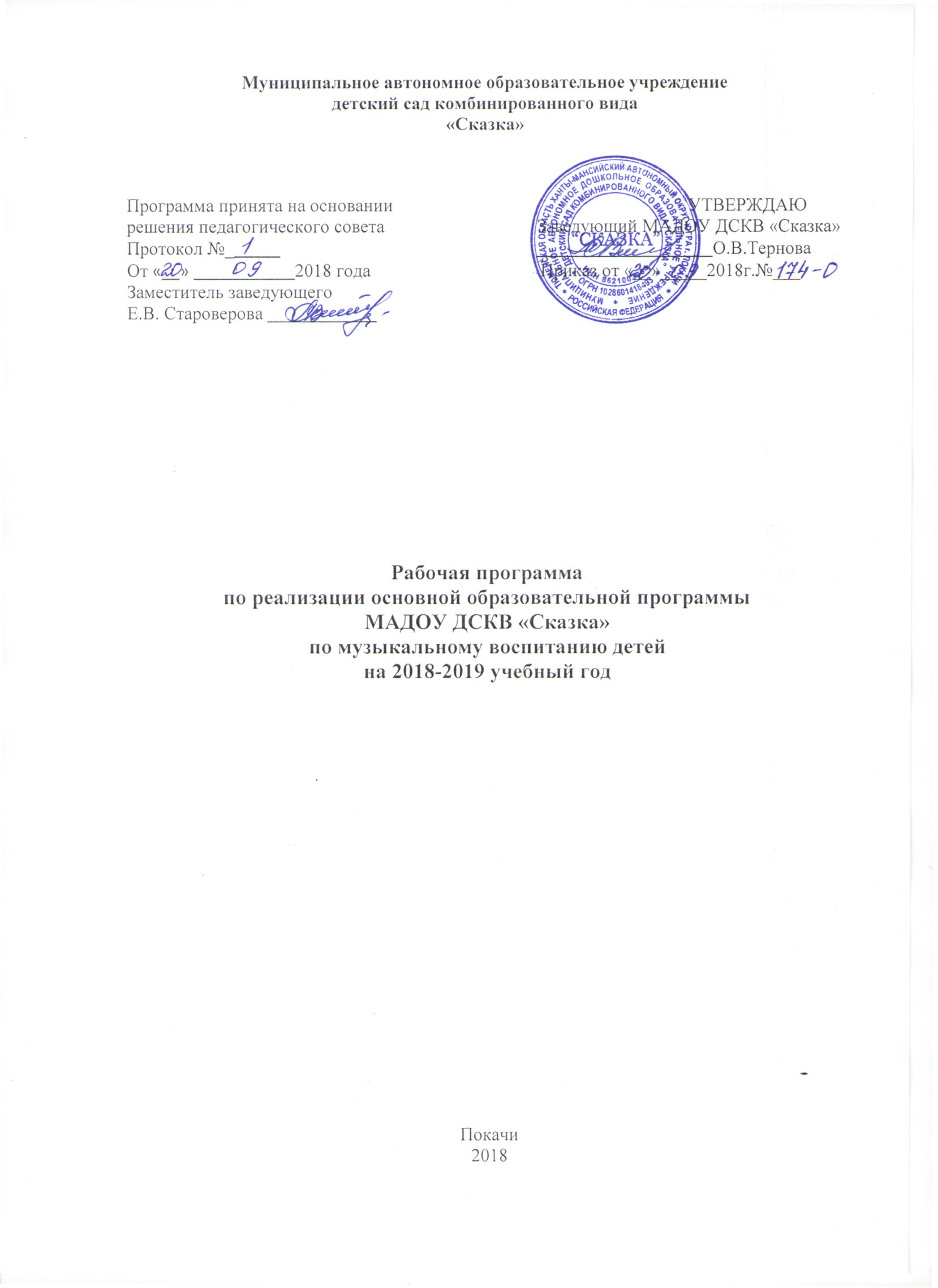 I.Целевой раздел1.Пояснительная записка.       Рабочей   программы музыкального руководителя по реализации основной образовательной программы дошкольного образовательного учреждения, образовательная область «Художественно-эстетическое развитие» для детей дошкольного возраста (2-8лет).1.1Ведение.    Рабочая программа образовательная область «Художественно-эстетическое развитие» направление «Музыка» (далее – Программа) разработана   музыкальными руководителями Кириловой Т.Г, Кривошеевой З.З.Рабочая программа разрабатывалась с учётом основной образовательной программы дошкольного образования МАДОУ ДСКВ «Сказка», г. Покачи, на основе примерной основной образовательной программы дошкольного образования «От рождения до школы» под ред. М.Б. Зацепиной и Г.Е. Жуковой в соответствии с ФГОС дошкольного образования и программы «Истоки» (авторы: И.А. Кузьмин, профессор, член-корреспондент Российской Академии естественных наук, г. Москва, А.В. Камкин, профессор Вологодского государственного университета, член-корреспондент Российской Академии естественных наук). Программа спроектирована с учетом ФГОС дошкольного образования, особенностей образовательного учреждения, региона и муниципалитета, образовательных потребностей и запросов воспитанниковРабочая программа представляет внутренний нормативный документ и является основным для оценки качества музыкального образовательного процесса в детском саду «Сказка». Основная идея рабочей программы – гуманизация, приоритет воспитания общечеловеческих ценностей: добра, красоты, истины, самоценности дошкольного детства.1.2 Нормативные правовые документы, на основе которых разработана программа.Программа разработана в соответствии с основными нормативно-правовыми документами по дошкольному воспитанию:-  Федеральный закон от 29.12.2012 № 273-ФЗ «Об образовании в Российской Федерации»;- Федеральный государственный образовательный стандарт дошкольного образования (Утвержден приказом Министерства образования и науки Российской Федерации от 17 октября . N 1155);- «Порядок организации и осуществления образовательной деятельности по основным общеобразовательным программа – образовательным программа дошкольного образования» (приказ Министерства образования и науки РФ от 30 августа 2013 года №1014 г. Москва); - Санитарно-эпидемиологические требования к устройству, содержанию и организации режима работы дошкольных образовательных организаций» (Утверждены постановлением Главного государственного санитарного врача Российской  от 15 мая 2013 года №26  «Об утверждении САНПИН» 2.4.3049-13)Программа сформирована как программа психолого-педагогической поддержки позитивной социализации и индивидуализации, развития личности детей дошкольного возраста и определяет комплекс основных характеристик дошкольного образования (объем, содержание и планируемые результаты в виде целевых ориентиров дошкольного образования).1.3 Парциальные программы.  Рабочая  программа по музыкальному развитию  дошкольников является компилятивной  и составленной на основе: - Программы «Истоки» (авторы: И.А. Кузьмин, профессор, член-корреспондент Российской Академии естественных наук, г. Москва, А.В. Камкин, профессор Вологодского государственного университета, член-корреспондент Российской Академии естественных наук);- Музыкальное развитие детей 2-8 лет (методическое пособие для специалистов) И.Г.Галянт;-  Программы по музыкально-ритмическому воспитанию детей  2 – 3 лет «Топ-хлоп, малыши» Т.Н. Сауко, А И  Буренина. СПб, 2001.;  - Программы  по музыкально-ритмического развитию « Ритмическая мозаика» А.И. Буренина;    -Музыкальное воспитание в детском саду. «Программа и методические рекомендации» М.Б.Зацепина;- Программы «Музыкальные  шедевры» О. П. Радыновой М., 2000.;- Программы «Ладушки» Н.М .Каплуновой, И.А.Новоскольцевой.1.4. Современные образовательные технологии.    В настоящее время мы  педагоги  ДОУ интенсивно внедряем  в работу инновационные технологии. Поэтому основная  наша задача, педагогов дошкольного учреждения – выбрать методы и формы организации работы с детьми, инновационные педагогические технологии, которые оптимально соответствуют поставленной цели развития личности.      Современные педагогические технологии в дошкольном образовании направлены на реализацию государственных стандартов дошкольного образования.    Принципиально важной стороной в педагогической технологии является позиция ребенка в воспитательно-образовательном процессе отношение к ребенку со стороны взрослых.  Мы в общении с ребенком стараемся  придерживаться положения: «Не рядом, не над ним, а вместе!». Цель музыкального руководителя - содействовать становлению ребенка как личности.1.Здоровьесберегающие технологии  -это технологии, направленные на решение приоритетной задачи современного дошкольного образования – задачи сохранения, поддержания и обогащения здоровья детей средствами музыки- одна из важных задач современной педагогики. У каждого ребенка независимо от природных данных будет воспитываться «чуткое музыкальное ухо», совершенствоваться основные певческие навыки и развиваться креативные способности. Все дети музыканты от природы, абсолютно все могут научиться получать удовольствие от пения, движения под музыку, музицирования.Формы организации 1. Пальчиковая гимнастика2. Гимнастика для глаз3. Дыхательная4. Артикуляционная5. Музыкально-дыхательные тренинги6. Динамические паузы7. Релаксация8. Арттерапия, сказкотерапия9. Двигательная терапия, музыкотерапия10. Звукотерапия.2. Информационно-коммуникационные технологии. Использование ИКТ  является одним из эффективных  способов повышения мотивации и индивидуализации обучения детей, развития у них творческих способностей и создания благоприятного эмоционального фона. А также позволяет перейти от объяснительно-иллюстрированного способа обучения к деятельностному, при котором ребенок принимает активное участие в данной деятельности. Это способствует осознанному усвоению новых знаний. 3. Технологии проектной исследовательской  деятельности   позволяет решать комплекс задач, подчиненных одной теме, разнообразными приемами и методами, постепенно и в системе.  Проектная деятельность дает ребенку возможность синтезировать полученные знания, развивать творческие способности и коммуникативные навыки. Кроме того, деятельность проектного характера позволяет сформировать у детей исследовательские умения и познавательный интерес. Проводя такой вид работы, дети открывают новые знания не только для себя, но и другим детям рассказывают о чем-то новом, полезном, интересном. Происходит интеграция между общими способами решения разных задач, и видами деятельности. Проектная деятельность помогает связать обучение с жизнью, развивает коммуникативные и нравственные качества.   Формы организации1. Работа в группах, парах2. Беседы, дискуссии3. Социально-активные приемы: метод взаимодействия, метод экспериментирования, метод сравнения, наблюдения.4. Технология исследовательской деятельности. Необходимо сформировать у дошкольников основные ключевые компетенции, способность к исследовательскому типу мышления. Формы работы- эвристические беседы;- постановка и решение вопросов проблемного характера;- наблюдения;- опыты; -фиксация результатов: наблюдений, опытов, экспериментов;- «погружение» в звуки природы;- подражание голосам и звукам природы;- использование художественного слова;- дидактические игры, игровые обучающие и творчески развивающие ситуации;5.Личностно ориентированные технологии - гуманистическая направленность содержания деятельности ДОУ Обеспечение   комфортных, бесконфликтных и безопасных условий развития личности ребенка, реализация ее природных потенциалов, индивидуальный подход к воспитанникам. Формы организации1. Игры, досуги, НОД2. Упражнения, наблюдения, экспериментальная деятельность3. Гимнастика, массаж, тренинг, образно-ролевые игры, этюды6. Игровые технологии  строится как целостное образование, охватывающее определенную часть учебного процесса и объединенное общим содержанием, сюжетом, персонажем. В нее включаются последовательно игры и упражнения на различные виды деятельности . Формы организации1. Коллективные дела, работа в малых группах на НОД, тренинги на умение договариваться2. Игры с правилами, игры-соревнования, игры-драматизации, сюжетно-ролевые игры3. Сказкотерапия4. Метод создания проблемных ситуаций с элементами самооценки5. Тренинги, самопрезентации1.5. Возрастные, психологические и индивидуальные особенности воспитанников  детей 2-8 лет	Дети 2-3 лет (Ранний возраст  )  На третьем году жизни дети становятся самостоятельнее; совершенствуются восприятие, речь, начальные формы произвольного поведения; совершенствуются зрительные и слуховые ориентировки, что позволяет детям безошибочно выполнять ряд заданий; различать мелодии, петь. Для детей этого возраста характерна несознательность мотивов, импульсивность и зависимость чувств и желаний от ситуации. Дети легко заражаются эмоциональным состоянием сверстников.  Дети  от 3 до 4 лет  В младшем дошкольном возрасте развивается перцептивная деятельность. Дети от использования предэтолонов, переходят к культурно-выработанным средствам восприятия. Развиваются память и внимание: узнают знакомые песни, различают звуки на высоте. Продолжает развиваться наглядно-действенное мышление. Восприятие музыкальных образов происходит в «синтезе искусств» при организации «практической деятельности» (проиграть сюжет, рассмотреть иллюстрацию и др.). Совершенствуется звукоразличение, слух: ребенок дифференцирует звуковые свойства предметов, осваивает звуковые предэталоны  (громко-тихо, высоко-низко и пр.). Может осуществить элементарный музыкальный анализ (заметить изменения в звучании звуков по высоте, громкости, разницу в ритме). Начинают  проявляться интерес и избирательность по отношению к различным видам музыкально-художественной деятельности  (пению, слушанию, музыкально-ритмическим движениям).Дети  от 4 до 5 лет   Дети эмоционально откликаются на художественные произведения, произведения музыкального и изобразительного искусства, в которых с помощью образных средств переданы различные эмоциональные состояния людей, животных.     Начинают более целостно воспринимать сюжет музыкального произведения, понимать музыкальные образы. Активнее проявляется интерес к музыке, разным видам музыкальной деятельности. Обнаруживается разница в предпочтениях, связанных с музыкально-художественной деятельностью, у мальчиков и девочек. Дети не только эмоционально откликаются на звучание музыкального произведения, но и увлеченно говорят о нем (о характере музыкальных образов и повествования, средствах музыкальной выразительности), соотнося их с жизненным опытом. Музыкальная память позволяет детям запоминать, узнавать и даже называть любимые мелодии. Основные достижения возраста связаны с совершенствованием восприятия, развитием образного мышления и воображения, развитием памяти, внимания, речи. Продолжает развиваться у детей интерес к музыке, желание её слушать, вызывать эмоциональную отзывчивость при восприятии музыкальных произведений. Обогащаются музыкальные впечатления, способствующие дальнейшему развитию основ музыкальной культуры. Дети  от 5 до 6 лет      В старшем дошкольном возрасте продолжает развиваться эстетическое восприятие, интерес, любовь к музыке, формируется музыкальная культура на основе знакомства с композиторами, с классической, народной и современной музыкой. Продолжают развиваться музыкальные способности: звуковысотный, ритмический, тембровый, динамический слух, эмоциональная отзывчивость и творческая активность. Начинают более целостно воспринимать сюжет музыкального произведения, понимать музыкальные образы. Активнее проявляется интерес к музыке, разным видам музыкальной деятельности. Обнаруживается разница в предпочтениях, связанных с музыкально-художественной деятельностью, у мальчиков и девочек. Дети не только эмоционально откликаются на звучание музыкального произведения, но и увлеченно говорят о нем (о характере музыкальных образов и повествования, средствах музыкальной выразительности), соотнося их с жизненным опытом. Музыкальная память позволяет детям запоминать, узнавать и даже называть любимые мелодии.Развитию исполнительской деятельности способствует доминирование в данном возрасте продуктивной мотивации (спеть песню, станцевать танец, сыграть на детском музыкальном инструменте, воспроизвести простой ритмический рисунок.). Дети делают первые попытки творчества: создать танец, придумать игру в музыку, импровизировать несложные ритмы марша или плясовой, На формирование музыкального вкуса и интереса к музыкально-художественной деятельности в целом активно влияют установки взрослых.     Дети  от 6 до 8 лет         В старшем дошкольном возрасте происходит существенное обогащение музыкальной эрудиции детей: формируются начальные представления о видах и жанрах музыки, устанавливаются связи между художественным образом и средствами выразительности,   используемыми композиторами, формулируются эстетические оценки и суждения, обосновываются музыкальные предпочтения, проявляется некоторая эстетическая избирательность. При слушании музыки дети обнаруживают большую сосредоточенность и внимательность. Совершенствуется качество музыкальной деятельности. Творческие проявления становятся более осознанными и направленными (образ, средства выразительности продумываются и сознательно подбираются детьми ).В этом возрасте продолжается приобщение детей к музыкальной культуре. Воспитывается художественный вкус, сознательное отношение к отечественному музыкальному наследию и современной музыке. Совершенствуется звуковысотный, ритмический, тембровый, динамический слух. Продолжают обогащаться музыкальные впечатления детей, вызывается яркий эмоциональный отклик при восприятии музыки разного характера. Продолжает формироваться певческий голос, развиваются навыки движения под музыку.1.6. Цели и задачи (с учетом требований ФГОС ДО) Цель реализации основной образовательной программы  дошкольного  образования в соответствии с ФГОС дошкольного образования:-развитие личности детей дошкольного возраста в различных видах общения и деятельности с учетом их возрастных, индивидуальных психологических и физиологических особенностей.Цель и задачи рабочей Программы Цель:- создание условий для развития музыкально-творческих способностей детей дошкольного возраста средствами музыки, ритмопластики. Задачи:1. Приобщение к музыкальному искусству; формирование основ музыкальной    культуры дошкольников.2.  Ознакомление с элементарными музыкальными понятиями, жанрами; воспитание эмоциональной отзывчивости при восприятии музыкальных произведений.3. Развитие музыкальных способностей: поэтического и музыкального слуха, чувства ритма, музыкальной памяти;  формирование песенного,   музыкального вкуса.4. Воспитание интереса к музыкально-художественной деятельности, совершенствование  умений в этом виде деятельности.5. Развитие детского музыкально-художественного творчества, реализация самостоятельной  творческой   деятельности детей; удовлетворение потребности в самовыражении.Основные задачи по реализации   рабочей  программы образовательная область «Художественно-эстетическое развитие» направление  «Музыка»  по всем видам деятельности Раздел «Восприятие музыки»» ознакомление с музыкальными произведениями, их запоминание, накопление музыкальных впечатлений; развитие музыкальных способностей и навыков культурного слушания музыки; развитие способности различать характер песен, инструментальных пьес, средств их выразительности, формирование музыкального вкуса;развитие динамического, ритмического слуха, музыкальной памяти; помощь в восприятии связи музыкального искусства с окружающим миром;развивать систему музыкальных способностей, мышление, воображение;воспитание эмоциональной отзывчивости на музыку;побуждение детей к вербальному выражению эмоций от прослушанного произведения;развитие музыкально-сенсорного слуха детей;расширение кругозора детей через знакомство с музыкальной культурой;обучение взаимосвязи эмоционального и интеллектуального компонентов восприятия.Раздел «Пение»формирование у детей певческих умений и навыков;обучение детей исполнению песен на занятиях и в быту, с помощью воспитателя и самостоятельно, с сопровождением и без сопровождения инструмента; развитие музыкального слуха, т.е. различение интонационно точного и неточного пения, звуков по высоте, длительности, слушание себя при пении и исправление своих ошибок;закрепление навыков естественного звукообразования;развитие певческого голоса, укрепление и расширение его диапазона;обучение пению с жестами.Раздел «Музыкально-ритмические движения»развитие музыкального восприятия, музыкально-ритмического чувства и в связи с этим ритмичности движений; обучение детей согласованию движений с характером музыкального произведения, наиболее яркими средствами музыкальной выразительности, развитие пространственных и временных ориентировок; обучение детей музыкально-ритмическим умениям и навыкам через игры, пляски и упражнения;развитие художественно-творческих способностей;развитие музыкально-сенсорных способностей детей;содействие эмоциональному восприятию музыки через музыкально-ритмическую деятельность;обучение реакциям на смену двух и трёхчастной формы, динамики, регистра;расширение навыков выразительного движения; развитие внимания, двигательной реакции.Раздел « Игра на детских музыкальных инструментах» совершенствование эстетического восприятия и чувства ребенка; становление и развитие волевых качеств: выдержка, настойчивость, целеустремленность, усидчивость; развитие сосредоточенности, памяти, фантазии, творческих способностей, музыкального вкуса; знакомство с детскими музыкальными инструментами и обучение детей игре на них; развитие координации музыкального мышления и двигательных функций организма;работа над ритмическим слухом;развитие мелкой моторики;совершенствование музыкальной памяти.Раздел «Творчество»: песенное, музыкально-игровое, танцевальное. Импровизация на детских музыкальных инструментах развивать способность творческого воображения при восприятии музыки;способствовать активизации фантазии ребенка, стремлению к достижению самостоятельно поставленной задачи, к поискам форм для воплощения своего замысла; развивать способность к песенному, музыкально-игровому, танцевальному творчеству, к импровизации на инструментах;формирование устойчивого интереса к импровизации; развитие эмоциональности детей.  1.7.Содержание психолого педагогической работы.        Содержание психолого-педагогической работы с детьми 2–8 лет ведётся по образовательным областям: «Социально-коммуникативное развитие», «Познавательное развитие», «Речевое развитие», «Художественно-эстетическое развитие», «Физическое развитие».Содержание психолого-педагогической работы ориентировано на разностороннее развитие дошкольников с учетом их возрастных и индивидуальных особенностей. Задачи психолого-педагогической работы по формированию физических, интеллектуальных и личностных качеств детей решаются интегрировано в ходе освоения всех образовательных областей наряду с задачами, отражающими специфику каждой образовательной области, с обязательным психологическим сопровождением.При этом решение программных образовательных задач предусматривается не только в рамках непосредственно образовательной деятельности, но и в ходе режимных моментов — как в совместной деятельности взрослого и детей, так и в самостоятельной деятельности дошкольников.1.8. Особенности организации образовательного процесса (Региональный компонент)Основной целью работы  является развитие духовно-нравственной культуры ребенка, формирование ценностных ориентаций средствами традиционной народной культуры  северного края. Личностно-ориентированный  гуманистический характер взаимодействия детей и взрослых. Свобода индивидуального личностного развития.Признание приоритета  ценностей внутреннего мира ребенка, опоры на позитивный внутренний потенциал развития ребенка.Принципы работы:-системность и непрерывность.- регионализации (учет специфики региона)Национально-региональный компонент образовательной области направлен на ознакомление дошкольников с музыкальным и литературным искусством коренного населения Ханты-Мансийского автономного округа – народов ханты и манси Основной целью работы  является развитие духовно-нравственной культуры ребенка, формирование ценностных представлений о Северном крае ХМАО-Югры.  Наличие в программе  регионального компонента, а именно приобщение детей к традициям народов Севера посредством национальных подвижных игр, песен, танцев  способствуют воспитанию у дошкольников толерантности к представителям других национальностей, развитию чувства гордости за свою культуру. Поэтому в детском саду в образовательном процессе используются разнообразные методы и формы организации детской деятельности: народные подвижные игры и забавы, дидактические игры. Г.А. Загоруля, А.М. Мазурик  «Путешествие в мир фольклора». -  Ханты-Мансийск:  ГУИПП «Полиграфист», 19991.9.  Срок реализации программы  Рабочая программа предполагает реализацию сроком 5 лет1.10. Принципы и подходы к реализации программыПредставляется целесообразным выделение нескольких групп принципов формирования программы:Принципы, сформулированные на основе требований ФГОС 1. Поддержка разнообразия детства; сохранение уникальности и самоценности детства как важного этапа в общем развитии человека, самоценность детства - понимание (рассмотрение) детства как периода жизни значимого самого по себе, без всяких условий; значимого тем, что происходит с ребенком сейчас, а не тем, что этот период есть период подготовки к следующему периоду.2. Личностно-развивающий и гуманистический характер взаимодействия взрослых (родителей (законных представителей), педагогических и иных работников ДОУ) и детей.3.  Уважение личности ребенка.4.  Реализация программы в формах, специфических для детей данной возрастной группы, прежде всего в форме игры, познавательной и исследовательской деятельности, в форме творческой активности, обеспечивающей художественно-эстетическое развитие ребенка.Основные принципы дошкольного образования1. Полноценное проживание ребенком всех этапов детства (младенческого, раннего и дошкольного возраста), обогащение (амплификация) детского развития.2.Построение образовательной деятельности на основе индивидуальных особенностей каждого ребенка, при котором сам ребенок становится активным в выборе содержания своего образования, становится субъектом образования (далее - индивидуализация дошкольного образования).3.Содействие и сотрудничество детей и взрослых, признание ребенка полноценным участником (субъектом) образовательных отношений.4.Поддержка инициативы детей в различных видах деятельности.5. Сотрудничество ДОУ с семьей.6.Приобщение детей к социокультурным нормам, традициям семьи, общества и государства.7.Формирование познавательных интересов и познавательных действий ребенка в различных видах деятельности.8.Возрастная адекватность дошкольного образования (соответствие условий, требований, методов возрасту и особенностям развития).9.Учет этнокультурной ситуации развития детей.  Принципы и подходы к формированию Программы образовательной области «Художественно-эстетическое развитие»1. Принцип развивающего образования, целью которого является психическое развитие ребенка;2. Принципы научной обоснованности и практической применимости, основывается на базовых положениях возрастной психологии и дошкольной педагогики;3. Решение поставленные цели и задачи на разумном минимально необходимом и достаточном материале, не допуская перегруженности детей;4.Единство воспитательных, развивающих и обучающих целей и задач образования дошкольников;5. Принципа интеграции образовательных областей в соответствии с возрастными возможностями и особенностями детей, а также спецификой образовательных областей;6. Принцип комплексно-тематического построения образовательного процесса. Данный подход подразумевает широкое использование разнообразных форм работы с детьми как в совместной деятельности взрослого и детей, так и в самостоятельной деятельности детей и использует ведущую деятельность дошкольника — игру как основу организации жизнедеятельности детского сообщества.7. Принцип коррекционно-развивающей работы включает:- реализацию комплексного индивидуально – ориентированного социально - психолого  - педагогического   сопровождения   в     условиях   воспитательно - образовательного процесса детей с   общим   недоразвитием  речи  (ОНР)  с учётом   особенностей   психофизического    развития;- выбор  оптимальных     для     развития     ребенка  с      ограниченными  возможностями здоровья коррекционных программ,  методик,  методов и приемов   обучения    и   воспитания    в   соответствии   с      его особыми образовательными  потребностями- организацию    и    проведение     индивидуальной     и групповой коррекционно- развивающей,               коррекционно  –  логопедической деятельности,   необходимой  для   преодоления   нарушений в речевом и психическом развитии;-коррекцию  и   развитие   высших психических функций,  эмоционально-волевой,   познавательной  и  речевой сфер;- формирование     способов     регуляции     поведения    и  эмоциональных состояний;- развитие     форм     и      навыков      личностного   общения     в     группе  сверстников,  коммуникативной   компетенции.8. Принцип учета возрастных и индивидуальных особенностей развития детей. Образовательная программа реализует также:Системность в отборе и предоставлении образовательного материала, интеграция задач познавательного, речевого, социально-коммуникативного, художественно  -  эстетического   и  физического развития   дошкольников    и   обогащение   содержания образования.1.11. Значимые характеристики, в том числе характеристики особенностей развития детей раннего и дошкольного возраста.   Рабочая   программа отвечает требованиям Государственного образовательного стандарта и возрастным особенностям детей. Программа разработана с учетом дидактических принципов - их развивающего обучения, психологических особенностей детей дошкольного возраста и включает в себя следующие разделы:- восприятие; - пение; - музыкально-ритмические движения; - игра на детских музыкальных инструментах. В основу рабочей программы положен полихудожественный подход, основанный на интеграции разных видов музыкальной деятельности:- исполнительство;- ритмика;- музыкально-театрализованная деятельность;-арттерапевтические методики, что способствует сохранению целостности восприятия, позволяет оптимизировать и активизировать музыкальное восприятие на основе духовно – нравственных и социокультурных ценностей.Рабочая программа состоит из 5 разделов, рассчитана на 5 лет обучения: 1 год –  с 2 до 3 лет ранний возраст;2 год –   с 3 до 4 лет;3 год –   с 4 до 5 лет; 4 год –   с 5 до 6 лет старший дошкольный возраст;5 год –   с 6 до 8 лет старший дошкольный возраст.     Программа предусматривает преемственность музыкального содержания во всех видах музыкальной деятельности. Музыкальный репертуар, сопровождающий музыкально – образовательный процесс формируется из различных программных сборников, которые перечислены в списке литературы. Репертуар -  является вариативным компонентом программы и  может изменяться, дополняться,  в связи с календарными событиями и  планом реализации коллективных и индивидуально – ориентированных мероприятий, обеспечивающих удовлетворение образовательных потребностей  разных категорий детей.Особенностью  рабочей программы по музыкальному воспитанию и развитию дошкольников является взаимосвязь различных видов художественной деятельности: речевой, музыкальной, песенной, танцевальной, творческо-игровой. Реализация рабочей программы осуществляется через регламентированную и нерегламентированную формы обучения: - различные виды занятий (комплексные, доминантные, тематические, авторские);  - самостоятельная досуговая деятельность ( нерегламентированная деятельность)Специально подобранный музыкальный репертуар позволяет обеспечить рациональное сочетание и смену видов музыкальной деятельности, предупредить утомляемость и сохранить активность ребенка на музыкальном занятии. Все занятия строятся в форме сотрудничества, дети становятся активными участниками музыкально-образовательного процесса. Учет качества усвоения программного материала осуществляется внешним контролем со стороны педагога-музыканта  и нормативным способом. В целях проведения коррекционной работы проводится пошаговый  контроль, обладающий обучающим эффектом. Занятия проводятся 2 раза в неделю в соответствиями с требованиями СанПина. Программа рассчитана на 120 часов.Основными участниками реализации программы  являются: дети дошкольного возраста, родители (законные представители), воспитатели. Так как родители являются субъектами воспитательно-образовательного процесса, поэтому  мы педагоги пытаемся создать доброжелательную, психологически комфортную атмосферу, в основе которой лежит определенная система взаимодействия с родителями, взаимопонимание и сотрудничество1.12.Планируемые результаты реализации программы образовательной области «Художественно- эстетическое развитие»  Результаты развития детей младшего и среднего возраста по реализации программы:•Эмоционально реагируют на музыку, испытывая радость;•Внимательно слушают от начала до конца короткие пьесы; •Определяют общее настроение, характер музыкального произведения;•Выделяют отдельные средства музыкальной выразительности;•Слышат в музыке изобразительные моменты;•Определяют, к какому жанру (марш, песня, танец) и на каком из известных инструментов они исполняются;•Могут выразить свои впечатления в движениях и рисунке;•Различают яркий контраст музыки, может поплясать и постоять послушать музыку;•Воспроизводят образные движения и несложный сюжет.•В движениях воспроизводят более сложный характер, менее контрастной музыки;•Самостоятельно определяют жанры марша и танца и выбирают соответствующие движения; Певческий голос очень слабый, часто с хрипотцой, дыхание короткое; •Артикуляция не четкая, некоторые звуки отсутствуют;  У младших дошкольников достаточно развит тембровый слух, что позволяет ориентироваться в звучании инструментов и контрастных регистрах; •Высокая степень развития динамического слуха делает возможным воспроизведению не только контрастных степеней громкости, но и тонкий переход между ними; В системе чувства ритма наиболее развито чувство темпа; •Основной вид музыкального творчества – импровизация.Результаты развития детей старшего возраста по реализации программы:•Старших дошкольников отличает более богатый жизненный и музыкальный опыт. При определении общего характера и настроения музыки, дети ориентируются на два или несколько средств музыкальной выразительности: А. темп или тембр;Б. темп и динамика; В.  тембр, темп и динамика. •У большего числа детей появляется интонационно-мелодическая ориентация музыкального восприятия; •Обогащается индивидуальная интерпретация музыки, образы и ассоциации; •Восприятие музыкального образа становится более адекватным. •Дети усваивают понятие «Жанр» - ключевое понятие музыки; •Обогащается понятие о форме. Легче всего дети определяют ее, занимаясь игрой в оркестре; •Дети слышат и передают в движениях темп, динамику, яркий ритмический рисунок и форму; •Владеют главными видами основных движений (шаг, бег, прыжки); •Более чистым становится интонирование мелодии голосом, улучшается артикуляция, крепнет и изменяется дыхание. •Дети владеют основными приемами игры на ударных и звуковысотных музыкальных инструментах. •С легкостью воспроизводят легкий характер, тембровые и динамические краски, ритмическую структуру, некоторые элементы мелодии, чувствуют форму;•Дети учатся подбирать мелодию на фортепиано, затем происходит перенос способов действий на другие инструменты.  ll. Содержательный разделСодержание программы определяется в соответствии с направлениями развития ребенка, соответствует основным положениям возрастной психологии и дошкольной педагогики и обеспечивает единство воспитательных, развивающих и обучающих целей и задач.       Целостность педагогического процесса в ДОУ обеспечивается реализацией основной общеобразовательной программы дошкольного  воспитания «Радуга»   под   редакцией  Т.Н. Дороновой. (Е. Соловьевой)Художественно-эстетическое развитие предполагает развитие предпосылок ценностно-смыслового восприятия и понимания произведений искусства (словесного, музыкального, изобразительного), мира природы; становление эстетического отношения к окружающему миру; формирование элементарных представлений о видах искусства; восприятие музыки, художественной литературы, фольклора; стимулирование сопереживания персонажам художественных произведений; реализацию самостоятельной творческой деятельности детей музыкальной .2.Содержание работы с детьми. 2.1.Учебно-тематический план образовательной области «Художественно-эстетическое развитие»Общее количество часов непосредственно образовательной деятельности в области «Музыка» в неделю, год (в минутах)Количество времени по видам деятельности  в реализации НОДКоличественные показатели проведения активного отдыха в рамках реализации программыНОД состоит из трех частей.                                                                                                                                                                                                                                                    Вводная часть. Музыкально-ритмические движения.Цель- настроить ребенка на занятие и развивать навыки основных и танцевальных движений, которые будут использованы в плясках, танцах, хороводах.Основная часть.Восприятие  музыки.Цель - приучать ребенка вслушиваться в звучание мелодии и аккомпанемента, создающих художественно-музыкальный образ, эмоционально на них реагировать. Подпевание и пение.Цель - развивать вокальные задатки ребенка, учить чисто интонировать мелодию, петь без напряжения в голосе, а также начинать и заканчивать пение вместе с воспитателем.В основную часть занятий включаются и музыкально-дидактические игры, направленные на знакомство с детскими музыкальными инструментами, развитие памяти и воображения, музыкально-сенсорных способностей.Заключительная часть.Игра или пляска.    Цель - доставить эмоциональное наслаждение ребенку, вызвать чувство радости от совершаемых действий, интерес к музыкальным занятиям и желание приходить на них.2.2 Содержание работы по музыкальному воспитанию в группе детей 2-3 лет.СлушаниеРазвивать интерес к музыке, желание слушать народную и классическую музыку,   Развивать умение внимательно слушать спокойные и бодрые песни, музыкальные пьесы разного характера, понимать о чем (о ком) поется эмоционально реагировать на содержание. Развивать умение различать звуки по высоте (высокое и низкое звучание )ПениеВызывать активность детей при подпевании и пении. Развивать умение подпевать фразы в песне (совместно с воспитателем). Постепенно приучать к сольному пению.Музыкально-ритмические движения     Развивать эмоциональность и образность восприятия музыки через движения. Продолжать формировать способность воспринимать и воспроизводить движения, показываемые взрослым (хлопать, притопывать ногой, полуприседать, совершать повороты и т и т д.)Формировать умение начинать движение с началом музыки и заканчивать с ее окончанием; передавать образы (птичка летает, зайка прыгает, мишка косолапый идет). Совершенствовать умение выполнять плясовые движения в кругу, врассыпную, менять движения с изменением характера музыки или содержанияК концу году ребёнок :-узнает знакомые мелодии и различает высоту звуков (высокий - низкий);-вместе с воспитателем подпевает в песне музыкальные фразы;-двигается в соответствии с характером музыки, начинает движение с первыми звуками музыки;-умеет выполнять движения: притопывать ногой, хлопать в ладоши, поворачивать кисти  рук;-называет музыкальные инструменты: погремушки, бубен. Перспективный  план непосредственно-образовательной деятельностигруппы общеразвивающей направленности для детей 2-3лет.СЕНТЯБРЬОКТЯБРЬНОЯБРЬДЕКАБРЬЯНВАРЬФЕВРАЛЬМАРТАПРЕЛЬМАЙМузыкальный репертуар, сопровождающий  музыкально – образовательный процесс  формируется из различных программных сборников, которые перечислены в списке литературы. Репертуар – является вариативным компонентом и может изменяться, дополняться в соответствии с календарными событиями и планом реализации коллективных и индивидуально – ориентирных мероприятий, обеспечивающих удовлетворение образовательных потребностей разных категорий детей.*Репертуар может варьироваться от целей, задач и возможностей группы (на усмотрение музыкального руководителяФормы работы группы общеразвивающей направленности для детей  2-3 лет 2.3 Содержание работы по музыкальному воспитанию в группе детей 3-4 лет.Слушание.        Учить детей слушать музыкальное произведение до конца, понимать характер музыки, узнавать и определять, сколько частей в произведении (одночастная или двухчастная форма); рассказывать, о чем поется в песне. Развивать способность различать звуки по высоте в пределах октавы - септимы, замечать изменение в силе звучания мелодии (громко, тихо). Совершенствовать умение различать звучание музыкальных игрушек, детских музыкальных инструментов (музыкальный молоточек, шарманка, погремушка, барабан, бубен, металлофон ),Пение.        Способствовать развитию певческих навыков: петь без напряжения в диапазоне ре (ми) - ля (си); в одном темпе со всеми, чисто и ясно произносить слова, передавать характер песни (весело, протяжно, ласково).Песенное творчество. Учить допевать мелодии колыбельных песен на слог «баю-баю» и веселых мелодий на слог «ля-ля». Формировать навыки сочинительства веселых и грустных мелодий по образцу.Музыкально-ритмические движения.  Учить двигаться соответственно двухчастной форме музыки и силе ее звучания (громко, тихо); реагировать на начало звучания музыки и ее окончание (самостоятельно начинать и заканчивать движение). Совершенствовать навыки основных движений (ходьба и бег). Учить маршировать вместе со всеми и индивидуально, бегать легко, в умеренном и быстром темпе под музыку. Улучшать качество исполнения танцевальных движений: притоптывать попеременно двумя ногами и одной ногой. Развивать умение кружиться в парах, выполнять прямой галоп, двигаться под музыку ритмично и согласно темпу и характеру музыкального произведения (с предметами, игрушками, без них).    Способствовать развитию навыков выразительной и эмоциональной передачи игровых и сказочных образов: идет медведь, крадется кошка, бегают мышата, скачет зайка, ходит петушок, клюют зернышки цыплята, летают птички, едут машины, летят самолеты, идет коза рогатая и др.     Формировать навыки ориентировки в пространстве. Развитие танцевально-игрового творчества.   Стимулировать самостоятельное выполнение танцевальных движений под плясовые мелодии. Активизировать выполнение движений, передающих характер изображаемых животных. Игра на детских музыкальных инструментах.  Знакомить детей с некоторыми детскими музыкальными инструментами: дудочкой, металлофоном, колокольчиком, бубном, погремушкой, барабаном, а также их звучанием; способствовать приобретению элементарных навыков подыгрывания на детских ударных музыкальных инструментах.К концу года дети могут:•   Слушать музыкальное произведение до конца, узнавать знакомые песни, различать звуки по высоте (в пределах октавы).•    Замечать изменения в звучании (тихо - громко).•    Петь, не отставая и  не опережая друг друга.•    Выполнять танцевальные движения: кружиться в парах, притоптывать попеременно ногами, двигаться под музыку с предметами (флажки, листочки, платочки и т. п.).•    Различать и называть детские музыкальные инструменты (бубен, барабан и др.)Перспективный план непосредственно-образовательной деятельностигрупп общеразвивающей направленности для детей  3-4 лет .СЕНТЯБРЬОКТЯБРЬНОЯБРЬДЕКАБРЬЯНВАРЬФЕВРАЛЬМАРТАПРЕЛЬМАЙМузыкальный репертуар , сопровождающий  музыкально – образовательный процесс  формируется из различных программных сборников, которые перечислены в списке литературы. Репертуар – является вариативным компонентом и может изменяться, дополняться в соответствии с календарными событиями и планом реализации коллективных и индивидуально – ориентированных мероприятий, обеспечивающих удовлетворение образовательных потребностей разных категорий детей.Формы работы группы общеразвивающей направленности для детей  3-4 лет2.4  Содержание работы по музыкальному воспитанию в группе детей 4-5 лет.Слушание 	     Продолжать впечатления развивать у детей интерес к музыке, желание слушать ее. Закреплять знания о жанрах в музыке (песня, танец, марш).     Обогащать музыкальные, способствовать дальнейшему развитию основ музыкальной культуры, осознанного отношения к музыке. Формировать навыки культуры слушания музыки (не отвлекаться, слушать произведение до конца). Развивать умение чувствовать характер музыки, узнавать знакомые произведения, высказывать свои впечатления о прослушанном. Формировать умение замечать выразительные средства  музыкального произведения (тихо, громко, медленно, быстро). Развивать способность различать звуки по высоте (высокий, низкий в пределах сексты, септимы). Пение Формировать навыки выразительного пения, умение петь протяжна подвижно, согласованно (в пределах ре — си первой октавы). Развивать умение брать дыхание между короткими музыкальными фразами. Побуждать петь мелодию чисто, смягчать концы фраз, четко произносить слова, петь выразительно, передавая характер музыки. Развивать навыки пения с инструментальным сопровождением и без него (с помощью воспитателя).  Песенное творчество Побуждать детей самостоятельно сочинять мелодию колыбельной песни, отвечать на музыкальные вопросы («Как тебя зовут?". «Что ты хочешь-кошечка?», «Где ты?»). формировать умение импровизировать мелодии на заданный текст.   Музыкально-ритмические движения 	     Продолжать формировать у детей навык ритмичного движения в соответствии с характером музыки, самостоятельно менять движения в соответствии с двух- и трехчастной формой музыки. Совершенствовать танцевальные движения: прямой галоп, пружинка, кружение по одному и в парах. Формировать умение двигаться в парах по кругу в танцах и хороводах, ставить ногу на носок и на пятку, ритмично хлопать в ладоши, выполнять простейшие перестроения (из круга врассыпную и обратно), подскоки. Продолжать совершенствовать навыки основных движений (ходьба «торжественная», спокойная, «таинственная»; бег легкий и стремительный). Развитие танцевально-игрового творчества    Способствовать развитию эмоционально-образного исполнения музыкально-игровых упражнений (кружатся листочки, падают снежин ки) и сценок, используя мимику и пантомиму (зайка веселый и грустный, хитрая лисичка, сердитый волк и т.д.). Развивать умение инсценировать песни и ставить небольшие музыкальные спектакли. Игра на детских музыкальных инструментах Формировать умение подыгрывать простейшие мелодии на деревянных ложках, погремушках, барабане, металлофоне.К концу года дети могут:•      Внимательно слушать музыкальное произведение, чувствовать его характер; выражать свои чувства словами, рисунком, движением.•      Узнавать песни по мелодии.•      Различать звуки по высоте (в пределах сексты - септимы).•       Петь протяжно, четко произносить слова; вместе начинать и заканчивать пение.•       Выполнять движения, отвечающие характеру музыки, самостоятельно меняя их в соответствии с двухчастной формой музыкального произведения; танцевальные движения: пружинка, подскоки, движение парами по кругу, кружение по одному и в парах;  движения с предметами (с куклами, игрушками, ленточками).•     Инсценировать (совместно с воспитателем) песни, хороводы.   Играть на металлофоне простейшие мелодии на одном звуке.Перспективный план непосредственно-образовательной деятельностигруппы общеразвивающей направленности для детей  4-5 лет.СЕНТЯБРЬОКТЯБРЬНОЯБРЬДЕКАБРЬЯНВАРЬФЕВРАЛЬМАРТАПРЕЛЬМАЙМузыкальный репертуар , сопровождающий  музыкально – образовательный процесс  формируется из различных программных сборников, которые перечислены в списке литературы. Репертуар – является вариативным компонентом и может изменяться, дополняться в соответствии с календарными событиями и планом реализации коллективных и индивидуально – ориентированных мероприятий, обеспечивающих удовлетворение образовательных потребностей разных категорий детей.Формы работы группы общеразвивающей направленности для детей  4-5 лет.2.5  Содержание работы по музыкальному воспитанию в группе детей 5-6 лет.Слушание Продолжать развивать эстетическое восприятие, интерес, любовь к музыке ,формировать музыкальную культуру на основе знакомства  с композиторами, с классической, народной и современной музыкой.,  желание слушать ее. Закреплять знания о жанрах в музыке (песня, танец, марш).        Учить различать жанры музыкальных произведений(марш, танец, песня)Совершенствовать музыкальную память через узнавание мелодий через отдельные фрагменты произведения ( вступление, заключение, музыкальная фраза). Совершенствовать навык различения звука по высоте в пределах квинты, звучание  музыкального инструмента (клавишно-ударные и струнные: фортепиано, скрипка,  виолончель, балалайка).Пение       Формировать навыки выразительного пения, умение петь протяжна подвижно, согласованно (в пределах ре — си первой октавы). Развивать умение брать дыхание между короткими музыкальными фразами. Побуждать петь мелодию чисто, смягчать концы фраз, четко произносить слова, петь выразительно, передавая характер музыки. Развивать навыки пения с инструментальным сопровождением и без него (с помощью воспитателя).  Песенное творчество Побуждать детей  самостоятельно сочинять мелодию колыбельной песни,  отвечать на музыкальные вопросы («Как тебя зовут?". «Что ты хочешь-кошечка?», «Где ты?»). формировать умение импровизировать мелодии на заданный текст.   Музыкально-ритмические движения      Продолжать формировать у детей навык ритмичного движения в соответствии с характером музыки, самостоятельно менять движения в соответствии с двух- и трехчастной формой музыки. Совершенствовать танцевальные движения: прямой галоп, пружинка, кружение по одному и в парах. Формировать умение двигаться в парах по кругу в танцах и хороводах, ставить ногу на носок и на пятку, ритмично хлопать в ладоши, выполнять простейшие перестроения (из круга врассыпную и обратно), подскоки. Продолжать  совершенствовать навыки основных движений (ходьба «торжественная», спокойная,  «таинственная»; бег легкий и стремительныК концу года дети могут•   Различать жанры музыкальных произведений (марш, танец, песня); звучание музыкальных инструментов (фортепиано, скрипка).•   Различать высокие и низкие звуки (в пределах квинты).•   Петь без напряжения, плавно, легким звуком; отчетливо произносить слова, своевременно начинать и заканчивать песню; петь в сопровождении музыкального инструмента.•    Ритмично двигаться в соответствии с характером и динамикой музыки.•    Выполнять танцевальные движения: поочередное выбрасывание ног вперед в прыжке, полуприседание с выставлением ноги на пятку, шаг на всей ступне на месте, с продвижением вперед и в кружении.•     Самостоятельно инсценировать содержание песен, хороводов; действовать, не подражая друг другу.•     Играть мелодии на металлофоне по одному и небольшими группами.Перспективный план непосредственно-образовательной деятельности группы общеразвивающей направленности для детей от 5-6 летСентябрьОктябрьНоябрьДекабрьЯнварьФевральМартАпрельМайМузыкальный репертуар , сопровождающий  музыкально – образовательный процесс  формируется из различных программных сборников, которые перечислены в списке литературы. Репертуар – является вариативным компонентом и может изменяться, дополняться в соответствии с календарными событиями и планом реализации коллективных и индивидуально – ориентированных мероприятий, обеспечивающих удовлетворение образовательных потребностей разных категорий детей.Формы работы группы общеразвивающей направленности для детей  5-6 лет.2.6 Содержание работы по музыкальному воспитанию в группе детей 6-8лет.     Продолжать приобщать детей к музыкальной культуре. Воспитывать художественный вкус, сознательное отношение к отечественному музыкальному наследию и современной музыке. Совершенствовать звуковысотный, ритмический, тембровый и динамический слух. Продолжать обогащать музыкальные впечатления детей, вызывать яркий эмоциональный отклик при восприятии музыки разного характера. Способствовать дальнейшему формированию певческого голоса, развитию навыков движения под музыку. Обучать игре на детскихСлушаниеПродолжать развивать навыки восприятия звуков по высоте в пределах квинты — терции; обогащать впечатления детей и формировать музыкальный вкус, развивать музыкальную память. При анализе музыкальных произведений учить ясно излагать свои чувства, мысли, эмоциональное восприятие и ощущения. Способствовать развитию мышления, фантазии, памяти, слуха. Развивать словарный запас для определения характера музыкального произведения. Знакомить с элементарными музыкальными понятиями (регистр, динамика, длительность, темп, ритм; вокальная, инструментальная и оркестровая музыка; исполнитель; жанры: балет, опера, симфония, концерт), творчеством композиторов: И. С. Баха, В. А. Моцарта, М. Глинки, Н. Римского-Корсакова, П. Чайковского, С. Прокофьева, Д. Кабалевского и др. Познакомить детей с Государственным гимном Российской Федерации.ПениеСовершенствовать певческий голос и вокально-слуховую координацию. Закреплять практические навыки выразительного исполнения песен в пределах от до первой октавы до ре второй октавы; учить брать дыхание и удерживать его до конца фразы; обращать внимание на артикуляцию (дикцию). Закреплять умение петь самостоятельно, индивидуально и коллективно, с музыкальным сопровождением и без него.Песенное творчество  Учить самостоятельно придумывать мелодии, используя в качестве образца русские народные песни и танцы; самостоятельно импровизировать мелодии на заданную тему по образцу и без него, используя для этого знакомые песни, пьесы и танцы. Музыкально-ритмические движенияСпособствовать дальнейшему развитию навыков танцевальных движений, умения выразительно и ритмично двигаться в соответствии с разнообразным характером музыки, передавая в танце эмоционально-образное содержание. Знакомить с особенностями национальных плясок (русские, белорусские, украинские и т.д.) и бальных танцев. Развивать танцевально- игровое творчество; формировать навыки художественного исполнения различных образов при инсценировании песен, танцев, театральных постановок.Музыкально-игровое и танцевальное творчествоСпособствовать развитию творческой активности детей в доступных видах музыкальной исполнительской деятельности (игра в оркестре, пение, танцевальные движения и т. п.). Учить детей импровизировать под музыку соответствующего характера движения людей (лыжник, конькобежец, наездник, рыбак и т.п.), образы животных (лукавый котик и сердитый козлик); характерные движения русских танцев. Учить самостоятельно придумывать движения, отражающие содержание песни, вариации элементов К концу года дети могут:  -узнает мелодию Государственного гимна РФ. Определяет жанр прослушанного произведения (марш, песня, танец) и инструмент, на котором оно исполняется;-определяет общее настроение, характер музыкального произведения;-различает части музыкального произведения (вступление, заключение, запев, припев);- может петь песни в удобном диапазоне, исполняя их выразительно, правильно передавая мелодию (ускоряя, замедляя, усиливая и ослабляя звучание);-может петь индивидуально и коллективно, с сопровождением и без него;- умеет выразительно и ритмично двигаться в соответствии с разнообразным характером музыки, музыкальными образами; передавать несложный музыкальный ритмический рисунок; -умеет выполнять танцевальные движения (шаг с притопом, приставной шаг с приседанием, пружинящий шаг, боковой галоп, переменный шаг);-инсценирует игровые песни, придумывает варианты образных движений в играх и хороводах;-исполняет сольно и в ансамбле на ударных и звуковысотных детских музыкальных инструментах несложные песни и мелодии. Перспективный план непосредственно-образовательной деятельности группы общеразвивающей направленности для детей  6-8 лет.СЕНТЯБРЬОКТЯБРЬНОЯБРЬДЕКАБРЬ ЯНВАРЬФЕВРАЛЬ МАРТАПРЕЛЬМАЙМузыкальный репертуар , сопровождающий  музыкально – образовательный процесс  формируется из различных программных сборников, которые перечислены в списке литературы. Репертуар – является вариативным компонентом и может изменяться, дополняться в соответствии с календарными событиями и планом реализации коллективных и индивидуально – ориентированных мероприятий, обеспечивающих удовлетворение образовательных потребностей разных категорий детей.Формы работы группы общеразвивающей направленности для детей  6-8лет.2.7.  Особенности взаимодействия с семьями воспитанников в ходе освоения детьми образовательной области «Художественно-эстетическое развитие» (музыкальная деятельность)       Взаимодействие с семьей в образовательном процессе по реализации задач образовательной области «Музыка» предполагает координацию усилий нескольких сторон (субъектов образовательного пространства) в образовательном процессе. Равноправие субъектов подразумевает:открытость к взаимодействию;возможность запросить, и получить информацию;инициатором процесса взаимодействия по поводу вновь возникшей проблемы или с целью удовлетворения потребности может стать любой из субъектов;возможность участия субъектов в планировании, реализации, управлении и оценке результатов совместных проектов, образовательного процесса. Задачи:обеспечить включение родителей в образовательный процесс на основе согласования целей, задач развития художественно-эстетической сферы детей дошкольного возраста;обеспечить единство форм содержания образования детей через партнерское взаимодействие всех специалистов ДОУ, семьи через детско-взрослую музыкально-творческую совместную деятельность.Во взаимодействии участники образовательного процесса опираются на следующие принципы:1. Принцип гуманизации  и  демократизации педагогических отношений, предполагающий:безусловную сердечность педагога к детям;атмосферу уважения и доверия друг к другу;право ребенка на свободный выбор;право на ошибку;право на собственную точку зрения;право на свой собственный темп развития.2. Принцип диалогизации педагогического взаимодействия, который предполагает, прежде всего, принятие ситуации равноправных позиций взрослого и ребенка, позиций со-участия, со-трудничества, со-переживания, со-творчества.3. Принцип индивидуального подхода к ребенку базируется на:отказе от ориентировки на среднего воспитанника («точка отсчета» в развитии ребенка от него самого);применении психолого-педагогической диагностики обеспечивающей возможность оценки образовательных, личностных достижений, динамики;учете особенностей личности в обеспечении индивидуального образовательного маршрута развития каждому ребенку. Взаимодействие с родителями как обязательное условие успешной реализации основной общеобразовательной программы дошкольного образования и рабочей программы,  позволит обеспечить ее эффективность, повысить  качество образования.Необходимые условия:совместные усилия семьи и ДОУ в оказании помощи и поддержки ребенку;уважение и понимание между родителями и педагогами, систематическое  обсуждение вопросов воспитания, обучения и развития ребенка;проявление терпимости и деликатности в общении с ребенком;воспитание у детей уважения и доверия к взрослым (родителям, педагогу, близким людям).Сотрудничество предполагает не только взаимные действия, но и   взаимопонимание,  взаимопознание,  взаимовлияние.   Мы понимаем,  что чем лучше знают и понимают партнеры друг друга, тем больше у них возможностей для формирования положительных личностных и деловых отношений, для того чтобы прийти к согласию, договориться о совместных действиях.            Под включением родителей в деятельность  по реализации целей и задач образовательной области «Художественно-эстетическое развитие» (музыкальная деятельность) понимается их участие в:стратегическом, тактическом, оперативном планирование на всех уровнях: организационных форм обучения, развития детей в совместной и самостоятельной деятельности;разработке, согласовании рабочей программы музыкального развития детей дошкольного возраста, планов совместной работы; создании творческих групп, которые активно делятся собственным опытом, собственными достижениями;организации современной развивающей среды в группах по музыкально-художественной  деятельности;оказании дополнительных услуг музыкально-художественной  деятельности.Перспективное планирование  работы с родителями  
Музыкально досуговая деятельностьЦель:-Формирование положительных эмоций у дошкольников. -Формирование мотивации к музыкальной деятельности через пение, движение, игру, творчество и музицирование.-Формирование у детей мотивации к творчеству через театрализацию. -Формирование мотивации к музыкальной деятельности через знакомство с художественно-выразительными особенностями народных инструментов. -Знакомство детей с особенностями русских традиций и народных праздничных гуляний. -Знакомство детей с традициями игры на народных инструментах. -Обогащение словарного запаса ребёнка. Перспективное планирование активного отдыха детей   Система мониторинга  Критерии и методы проведения  диагностических процедур в рамках мониторингаМузыкальность – комплекс способностей, развиваемых на основе врожденных задатков в музыкальной деятельности, необходимых для успешного ее осуществления. Цель: изучить особенности проявления у детей музыкальных способностей и начала музыкальной культуры в процессе проведения групповой и индивидуальной диагностики в  одной из возрастных групп детского сада.Форма проведения: Групповая и индивидуальнаяОценка уровня развития (по трехбалльной системе: 3 балла – высокий уровень (ребенок самостоятельно справляется с заданием); 2 балла – средний уровень (справляется с заданием при поддержке взрослого); 1 балл – низкий уровень ( ребенок не справляется с заданием).   Для индивидуального обследования необходимо заранее подобрать музыкальные произведения и разработать   задания для детей.   При проведении диагностики в условиях музыкальных занятий рекомендуется руководствоваться следующими критериями: Задания для диагностики музыкальных способностей детей  3-4летВосприятие музыкиЗадание № 1: Послушать два разнохарактерных произведения, по реакции детей, выбрать соответствующий балл.Д. Кабалевский «Грустный дождик»,  М.Глинка «Детская полька».«3» -  внимательно слушает произведение от начала до конца, яркие внешние впечатления, эмоциональная отзывчивость и           двигательная реакция. «2» - слушает невнимательно, отвлекается. Проявление эмоциональной  реакции. 	 «1» - нет заинтересованности, почти не реагируют на музыку.Задание № 2: Прослушать песню «Заинька»  М. Картушиной.«3» - внимательно слушает песню, понимает текст и может сказать, о чем  она.«2» - слушает невнимательно, отвлекается, но может рассказать содержание  песни.«1» - нет заинтересованности, почти не реагирует на песню.Музыкально-слуховое представление.Задание № 1:Петь вместе с педагогом  знакомую песню с музыкальным сопровождением (по 3-4 человека).«3» - пропевание всей фразы или мотива.«2» - подпевание отдельных слов или окончаний слов, 1-2 звука.«1» - интонирование отсутствует, эмоциональная реакция без  подпевания.Задание № 2:Петь песню «Тихие и громкие звоночки», передавая в пении динамические оттенки.«3» - пропевание  всей фразы, с правильным выполнением задания.«2» - подпевание отдельных слов или окончаний слов, 1-2 звука, но выполняя  задание.«1» - интонирование отсутствует, эмоциональная реакция без  подпевания.Чувство ритма.Задание № 1: Воспроизвести   простейший ритмический рисунок мелодии из 3-5 звуков на металлофоне.«3» - точное выполнение ритмического рисунка.«2» - не совсем точное.«1» -с заданием не справился.Задание № 2: Ребенку предлагается задание - потанцевать под музыку. Звучат фрагменты из трех произведений. Оценивается соответствие эмоциональной окраски движений характеру музыки,    соответствие ритма движений ритму музыки.                 1) «Мелодия» Т. Ломовой                 2) «Марш» Э. Парлова                 3)  «Моя лошадка» Гречанинова«3» - выразительная пантомимика, смена движений под музыку,  движения головы, рук, чувство пульса.«2» - есть желание двигаться под музыку, нет эмоциональных  движений, нетсмены движений под музыку.«1» - низкая двигательная реакция на музыку.Задания для диагностики музыкальных способностей детей 4-5летВосприятие музыкиЗадание № 1: Послушать пьесу «Веселый клоун» Д. Кабалевского, хлопком отметить смену частей в двухчастном произведении. «3» - внимательно слушает произведение от начала до конца, может правильно выполнить задание. «2» - слушает невнимательно, отвлекается, может определить окончание фразы с помощью педагога. 		«1» - нет заинтересованности, почти не реагируют на музыку.Задание № 2: С помощью дидактической игры «Медведь, заяц и воробей» определить регистр, выложить соответствующую карточку.«3» - внимательно слушает музыкальные фрагменты, определяет регистр, правильно выполняет задание.«2» - слушает невнимательно, отвлекается, но может выполнить задание.«1» - нет заинтересованности,  не выполняет задание или выполняет неверно.Музыкально-слуховое представление.Задание № 1:Назвать любимую песню, мотивировать выбор, исполнить ее с музыкальным сопровождением в ансамбле (по 3-4 человека).«3» - поет   песню, слышит пение соседа, старается петь в ансамбле.«2» - поет не всю песню, забывает слова, но старается петь вместе со всеми.«1» - интонирование отсутствует, эмоциональная реакция без подпевания.Задание № 2:Петь песню «Тихие и громкие звоночки», передавая в пении динамические оттенки.«3» - пропевние  всей фразы, с правильным выполнением задания.«2» - подпевание отдельных слов или окончаний слов, 1-2 звука, но выполняя задание.«1» - интонирование отсутствует, эмоциональная реакция без подпевания.      Задание № 3: Ребенку предлагается задание – из предложенных инструментов выбрать наиболее любимый, исполнить знакомую попевку.«3» - может назвать инструменты, играет на металлофоне попевку с помощь педагога.«2» - есть желание играть на инструментах, назвать может не все, игра хаотичная, беспорядочная.«1» - к заданию не проявляет интереса, не выполняет задание.Чувство ритма.Задание № 1: Воспроизвести   простейший ритмический рисунок мелодии из 3-5 звуков на металлофоне.«3» - точное выполнение ритмического рисунка. «2» - не совсем точное.«1» -с заданием не справилсяЗадание № 2: Ребенку предлагается задание - потанцевать под музыку. Оценивается выполнение танцевальных движений (пружинка, подскоки, движение парами по кругу, кружение по одному и в паре).«3» - выразительная пантомимика, смена движений под музыку, выполнение всех заданных движений.«2» - есть желание двигаться под музыку, нет эмоциональных  движений, нет смены движений под музыку, не все движения выполнил правильно.       «1» - низкая двигательная реакция на музыку.Задания для диагностики музыкальных способностей детей 5-6летВосприятие музыкиЗадание № 1: Прослушать и различить три  пьесы разные по жанру (марш, плясовая мелодия, колыбельная), показать движения, соответствующие музыке. Оценивается знание жанров в музыке и самостоятельность в смене движения в соответствии стрехчастной формой музыкального произведения.«3» - внимательно слушает произведение  от начала до конца, яркие внешние впечатления,  может назвать жанры,  правильно выполняет задание«2» - слушает невнимательно, отвлекается, но задание выполняет правильно	 «1» - нет заинтересованности, задание выполняет неверно.Задание № 2: Прослушать произведение Э. Грига «В пещере горного короля»,  определить звучащие инструменты, характер и содержание музыкального произведения. Оценивается умение детей слышать звучание различных инструментов, умение развернуто высказать свои мысли.«3» - внимательно слушает произведение, понимает содержание, определяет инструменты, может сказать, о чем она, определить характер музыки.«2» - слушает невнимательно, отвлекается, но может рассказать о характере и содержание произведения, назвать инструменты, пусть и не все.«1» - нет заинтересованности, почти не реагирует на песню.Задание № 3:  С помощью дидактической игры «Птичка и птенчики» определить высокий и низкий звуки в пределах квинты.«3» - внимательно слушает музыкальные фрагменты, определяет высокие, средние  и низкие звуки, правильно выкладывает карточки.«2» - слушает невнимательно, отвлекается, но может определить  верхний и низкий звуки.«1» - нет заинтересованности, задание выполняет неверно.Задание № 4:  Предложить детям сочинить историю или сказку после прослушивания произведения В. Моцарта «Маленькая флейта», обогатить свой рассказ движениями под музыку.«3» - внимательно слушает произведение, может придумать историю, изобразить движениями характерные черты главного героя.«2» - слушает внимательно,  но придумывает историю с помощью взрослого, изображает движениями по подсказке..«1» - нет заинтересованности, задание выполнять не хочет.Музыкально-слуховое представление.Задание № 1: Назвать  любимую песню, мотивировать выбор, исполнить   ее точно после вступления под музыкальное сопровождение.«3» - поет, чисто интонируя движение мелодии.«2» - поет неточно, отвлекается, но слышит окончание вступления.«1» - интонирование отсутствует, неточный текст.Задание № 2: Повторить отдельные звуки  небольшой знакомой  песни с голоса педагога, придумать ей новое окончание.«3» - поет, чисто интонируя движение мелодии, задание выполняет с удовольствием.«2» - поет неточно,  без помощи взрослого придумать окончание не может.«1» - интонирование отсутствует, неточный текст, много пауз.Задание № 3: Определить количество одновременно звучащих звуков «Сколько нас поет?».  За ширмой играю сразу на двух инструментах и исполняю голосом знакомую попевку. «3» - называет правильно,  определяет по звучанию инструменты, поет, чисто интонируя движение мелодии.«2» - называет правильно,  но песенки не получается.«1» - не может назвать инструменты, бьет молоточком хаотично, беспорядочно.Задание № 4: Назвать  предложенные инструменты (металлофон, бубен, барабан и т.д.),  показать приемы игры на различных инструментах, предложить самостоятельно подобрать на металлофоне знакомую песенку.«3» - называет правильно, владеет приемами игры, выполняет задание  поддержкой взрослого.«2» - называет правильно,  владеет приемами игры, но песенки не получается.«1» - не может назвать инструменты, бьет молоточком хаотично, беспорядочно.Чувство ритма.Задание № 1:Прохлопать  простейший ритмический рисунок  мелодии из 5-7 звуков.  Р.н.попевка «Гори, гори ясно».«3» - точное выполнение ритмического рисунка.«2» - не совсем точное.«1» - невыполнение задания, нет заинтересованности.Задание № 2: Ребенку предлагается задание – двигаться в соответствии с трехчастной формой музыкального произведения. Оценивается способность ребенка вовремя отреагировать на смену частей музыкального произведения, двигаться,  четко и эмоционально выполняя движения. «3» - смена движений под музыку, движения выполняются правильно, есть  чувство пульса.«2» - есть желание двигаться под музыку, нет эмоциональных движений, нет смены движений под музыку.«1» - низкая двигательная реакция на музыку.Задание № 3: Самостоятельно инсценировать песню «Про меня и муравья». Оценивается разнообразие выбранных движений, не подражание друг другу,  смена движений в соответствии с текстом песни.«3» - выразительно исполняет движения, чувствует смену движений под музыку, выполняет  разнообразные  элементы.«2» - есть желание двигаться под музыку, нет разнообразия  выполненных элементов, нет смены движений в соответствии с текстом песни.«1» - низкая двигательная реакция на музыку, нет желания выполнять задание.Задание № 4: Предложить ребенку потанцевать под русскую плясовую, выполняя знакомые танцевальные движения (поочередное выбрасывание ног вперед в прыжке, полуприседания с выставлением ноги на пятку, шаг на месте, с продвижением вперед и в кружении).Оценивается правильное выполнение всех элементов, разнообразие выбранных движений, импровизация по музыку.«3» - выразительно исполняет движения, правильно выполняет все элементы, может придумывать свои.«2» - есть желание двигаться под музыку, не все движения выполняет правильно, не может придумать свои. «1» - низкая двигательная реакция на музыку, нет желания выполнять задание.Задания для диагностики музыкальных способностей детей 6-8летВосприятие музыкиЗадание № 1: Узнавать по вступлению гимн Российской Федерации, определить общее настроение, характер произведения, выделить отдельные средства выразительности: темп, динамику, тембр, определить инструментальное сопровождение.«3» - узнал гимн по вступлению, внимательно слушает произведение  от начала до конца, яркие внешние впечатления,  ясно  излагает свои    мысли, может определить средства выразительности и слышит инструменты сопровождения.  «2» - слушает невнимательно, узнал по подсказке, но может определить характер, выделить средства выразительности.	«1» - нет заинтересованности, с заданием не справляется.Задание № 2: Прослушать «Лето» А. Вивальди.  Предложить ребенку выбрать картинку из предложенных, наиболее подходящих к звучанию произведения и придумать сказку, опираясь на наглядный и музыкальный образ. Оценивается умение слышать в музыке изобразительные моменты, соотносить их к наглядному образу.«3» - внимательно слушает пьесы,  может выделить изобразительные средства и наиболее точно подбирает картинку, легко придумывает сюжет сказки.«2» - слушает невнимательно, отвлекается, но может рассказать о характере музыкального произведения и верно подбирает картинку, сказку придумывает при помощи взрослого.«1» - нет заинтересованности, почти не реагирует на произведение.Задание № 3:  С помощью дидактической игры «Звенящие колокольчики» определить части музыкального произведения.«3» - внимательно слушает музыкальные фрагменты, определяет части верно, правильно выкладывает карточки.«2» - слушает невнимательно, отвлекается, но может определить части пьесы.«1» - нет заинтересованности, задание выполняет неверно.Задание № 4: Прослушать и определить, к какому жанру принадлежит прослушанное произведение (марш, пляска, колыбельная в оркестровой обработке), и на каком инструменте оно исполняется.«3» - внимательно слушает  фрагменты оркестровых произведений, определяет жанр и определяет инструменты.«2» - слушает невнимательно,  но может определить жанр музыкального произведения, назвать выборочно инструменты.«1» - нет заинтересованности, задание выполняет неверно.Музыкально-слуховое представление.Задание № 1:Назвать  любимую песню, мотивировать выбор, исполнить   ее точно после вступления под музыкальное сопровождение, спомощью пособия выложить схему песни.«3» - поет, чисто интонируя движение мелодии, правильно выполняет задание.«2» - поет неточно, отвлекается, но слышит окончание вступления, задание выполнить не может.«1» - интонирование отсутствует, неточный текст.Задание № 2: Повторить отдельные звуки  небольшой знакомой  песни с голоса педагога, придумать ей новое окончание.«3» - поет, чисто интонируя движение мелодии, задание выполняет с удовольствием.«2» - поет неточно,  без помощи взрослого придумать окончание не может.«1» - интонирование отсутствует, неточный текст, много пауз.Задание № 3: Определить количество одновременно звучащих звуков «Сколько нас поет?».  За ширмой играю сразу на двух инструментах и исполняю голосом знакомую попевку. «3» - называет правильно,  определяет по звучанию инструменты, поет, чисто интонируя движение мелодии.«2» - называет правильно,  но песенки не получается.«1» - не может назвать инструменты, бьет молоточком хаотично, беспорядочно.Задание № 4: Назвать  предложенные инструменты (металлофон, бубен, барабан и т.д.),  показать приемы игры на различных инструментах, предложить самостоятельно подобрать на металлофоне знакомую песенку. Исполнять сольно и в ансамбле на детских музыкальных инструментах простые песенки.«3» - называет правильно, владеет приемами игры, выполняет задание с поддержкой взрослого.«2» - называет правильно,  владеет приемами игры, но песенки не получается.«1» - не может назвать инструменты, бьет молоточком хаотично, беспорядочно.Чувство ритма.Задание № 1: Проиграть на металлофоне  простейший ритмический рисунок  мелодии из 5-7 звуков.  Р.н. попевка «Гори, гори ясно».«3» - точное выполнение ритмического рисунка.«2» - не совсем точное.«1» - невыполнение задания, нет заинтересованности.Задание № 2: Ребенку предлагается задание – двигаться в соответствии с трехчастной формой музыкального произведения. Оценивается способность ребенка вовремя отреагировать на смену музыкальной фразы, двигаться, четко и эмоционально выполняя движения.«3» - смена движений под музыку, движения выполняются правильно, есть  чувство пульса.«2» - есть желание двигаться под музыку, нет эмоциональных движений, нет смены движений под музыку.«1» - низкая двигательная реакция на музыку.Задание № 3: Предложить ребенку с помощью дидактической игры определить сильные и слабые доли. Оценивается правильное выполнение правил игры.«3» -внимательно слушает пьесу, правильно выполняет задание. «2» - невнимательно слушает пьесу, сильные доли выделяет не всегда.«1» - задание выполняет без желания, не проявляет интереса.Задание № 4: Импровизировать под заданную мелодию «Танец медведя и медвежат».Оценивается разнообразие выбранных движений, выразительность движений, способность передать через движение образ героя.«3» - выразительно исполняет движения, чувствует смену движений под музыку, выполняет  разнообразные  элементы.«2» - есть желание двигаться под музыку, нет разнообразия  выполненных элементов, нет смены движений в соответствии с текстом песни.«1» - низкая двигательная реакция на музыку, нет желания выполнять задание.Музыкальные способности детей оцениваются по трехбальной системе:«3 балла» - высокий уровень,«2 балла» - средний уровень,«1 балл» - низкий уровень.2.9Целевые ориентиры на этапе завершения  освоения детьми рабочей образовательной  программы « Художественно –эстетической направленности»  музыкальная деятельность.- Сформированность эмоциональной отзывчивости на музыку;-умение передавать выразительные музыкальные образы;-воспринимать и передавать в пении, движении основные средства выразительности музыкальных произведений;-сформированность двигательных навыков и качеств (координация, ловкость и точность движений, пластичность);-умение передавать игровые образы, используя песенные, танцевальные импровизации;- проявление активности, самостоятельности и творчества в разных видах музыкальной деятельности. Целевые ориентиры художественно – эстетического воспитания и развитияIII.Организационный раздел3.1Обеспеченность методическими материалами и средствами обучения и воспитания образовательной области «Художественно-эстетическое развитие» (музыкальная деятельность) Оборудование музыкального зала:1.Фортепиано  - 1 шт.2. Аккордеон3.Музыкальный  центр «Samsung»   колонки,   4.Микрофоны5.Мультимедийная установка6.Ноутбук7.Стульчики детские     3.2  Организация развивающей предметно-пространственной среды развития детей в музыкальной деятельностиальбомы с иллюстрациями по основной программе;атрибуты к настольным музыкально-дидактическим играм;атрибуты для импровизации (элементы костюмов);музыкальные уголки.Задачи:организация музыкальных игр;побуждать детей к самостоятельному музицированию на ДМИ;побуждать детей к двигательной импровизации под музыку с предметами и без них;побуждать к использованию пения в самостоятельных играх;побуждать к импровизации знакомых песенок и попевок с использованием элементов костюмов.Литература Комплекс методического обеспечения музыкального образовательного процесса Программное обеспечение Программа « Радуга» под редакцией Т.Н.Дороновой, С.Г.Якобсон,Е.В.Соловьёвой, Т.И.Гризик, В.В.Гербовой «Музыкальное воспитание в детском саду. Программа и методические рекомендации» Зацепина М.Б. М., 2007.Авторская программа Т. Э.Тютюнниковой  «Элементарное музицирование»Программа музыкально - ритмического воспитания детей 2-3 лет «Топ-хлоп, малыши» Т. Сауко,  А. Бурениной. СПб., 2001.Программа по музыкально- ритмическому развитию «Ритмическая  мозаика» А.И. Буренино                                                                                          Ветлугина Н.А. Музыкальное воспитание в детском саду. – М., 1981. Методика музыкального воспитания в детском саду / Под. ред. Н. А. Ветлугиной. – М., 1989. Ветлугина Н.А. Музыкальный букварь. – М., 1989. Радынова О.П. Музыкальные шедевры. Авторская программа и методические рекомендации. – М., 2000.Учите детей петь: песни и упражнения для развития голоса у детей 3 – 6 лет / сост. Т.Н. Орлова, С.И. Бекина. – М., 1986. Музыка и движение. Упражнения, игры и пляски для детей 3 – 6 лет / авт. -сост. С.И. Бекина и др. – М., 1981.Со-Фи-Дансе. Танцевально-игровая гимнастика детей. Учебно-методическое пособие для дошкольных и школьных учреждений. – СПб.,  Суворова « Танцевальная ритмика» ( комплект диски и сборники)Картушина М.Ю. Развлечения для самых маленьких М.2008г. Макшанцева. Детские забавы. Книга для воспитателя и музыкального руководителя детского сада. – М., 1991..Зимина «Народные игры с пением» Москва 2000г. Михайлова М.А., Воронина Н.В., «Танцы игры, упражнения для красивого движения» Ярославль «Академия развития» 2001г. Михайлова М.А. «Развитие музыкальных способностей детей»Журналы « Музыкальная палитра», « Музыкальный руководитель», « Колокольчик»Петрова В.А. Музыкальные занятия с малышами. Книга для музыкального руководителя детского сада. – М., 2003Макшанцева. Детские забавы. Книга для воспитателя и музыкального руководителя детского сада. – М., 1991.Музыка в детском саду. Первая младшая группа. Песни, игры, пьесы / сост. Ветлугина Н.А. и др. – М.,  1990.Музыка в детском саду. Вторая младшая группа. Песни, игры, пьесы / сост. Ветлугина Н.А. и др. – М.,  1989.Музыка в детском саду. Средняя группа. Песни, игры, пьесы / сост. Ветлугина Н.А. и др. – М.,  1987.Музыка в детском саду. Старшая группа. Песни, игры, пьесы / сост. Ветлугина Н.А. и др. – М.,  1986.Музыка в детском саду. Подготовительная к школе группа. Песни, игры, пьесы / сост. Ветлугина Н.А. и др. – М.,  1985. №п/пСодержание стрI.Целевой раздел41.Пояснительная записка   41.1Введение41.2Нормативные правовые документы, на основе которых разработана программа.41.3Парциальные программы51.4Современные образовательные технологии61.5Возрастные, психологические и индивидуальные особенности воспитанников71.6Цели и задачи (с учетом требований ФГОС ДО)81.7Содержание психолого-педагогической работы.111.8Особенности организации образовательного процесса121.9Срок реализации рабочей программы131.10Основные принципы и подходы в организации образовательного процесса131.11Значимые для разработки и реализации рабочей программы характеристики151.12Планируемые результаты реализации программы16II.Содержательный раздел18   2Содержание работы с детьми.18  2.1Учебно-тематический план образовательной области «Художественно-эстетическое развитие»182.2Содержание работы по музыкальному воспитанию в группе детей 2-3 лет.202.3 Содержание работы по музыкальному воспитанию в группе детей 3-4 лет.332.4Содержание работы по музыкальному воспитанию в группе детей 4-5 лет.472.5Содержание работы по музыкальному воспитанию в группе детей 5-6-лет.682.6Содержание работы по музыкальному воспитанию в группе детей 6--8лет.902.7.Особенности взаимодействия с семьями воспитанников в ходе освоения детьми образовательной области «Художественно-эстетическое развитие» (музыкальная деятельность)1082.8Система мониторинга. Критерии и методы проведения. 1132. 9Целевые ориентиры на этапе завершения освоения рабочей программы «Художественно – эстетической направленности».123III.Организационный раздел3.1Обеспеченность методическими материалами и средствами обучения и воспитания.1243.2Организация развивающей предметно-пространственной среды124«Социально-коммуникативное развитие»Формирование представления о музыкальной культуре и музыкальном искусстве; развитие навыков игровой деятельности; формирование гендерной, семейной, гражданской принадлежности, патриотических чувств, чувства принадлежности к мировому сообществу.Развитие свободного общения о музыке с взрослыми и сверстниками; Формирование основ безопасности собственной жизнедеятельности в различных видах музыкальной деятельности«Познавательное развитие»Расширение музыкального кругозора детей;Сенсорное развитие;Формирование целостной картины мира средствами музыкального искусства, творчества«Речевое развитие»Развитие устной речи в ходе высказываний детьми своих впечатлений, характеристики музыкальных произведений; Практическое овладение детьми нормами речи;Обогащение «образного словаря»«Художественно-эстетическое развитие»Развитие детского творчества;Приобщение к различным видам искусства;Использование художественных произведений для обогащения содержания музыкальных примеров;Закрепления результатов восприятия музыки. Формирование интереса к эстетической стороне окружающей действительности.«Физическое развитие»Развитие физических качеств в ходе музыкально - ритмической деятельности; Использование музыкальных произведений в качестве музыкального сопровождения различных видов детской деятельности и двигательной активности;Сохранение и укрепление физического и психического здоровья детей;Формирование представлений о здоровом образе жизни, релаксации.Познавательное развитиеПриобщать детей к истории ХМАО-Югра. Формировать представления о традиционной культуре родного края через ознакомление с природой.Речевое развитиеРазвивать речь, мышление, первичное восприятие диалектной речи через знакомство с культурой ХМАО-Югра.Художественно-эстетическоеразвитиеПриобщать детей младшего дошкольного возраста к музыкальному творчеству родного края; воспитывать любовь в родной земле через слушание музыки, разучивание песен, хороводов, традиций ХМАО-Югра. Формировать практические умения по приобщению детей старшего дошкольного возраста к различным народным декоративно-прикладным видам деятельности.Физическое развитиеРазвивать эмоциональную свободу, физическую выносливость, смекалку, ловкость через традиционные игры и забавы ХМАО-Югра.Социально-коммуникативное развитиеВоспитывать у детей старшего дошкольного возраста чувство любви и привязанности к малой родине, родному дому, проявлением на этой основе ценностных идеалов, гуманных чувств, нравственных отношений к окружающему миру и сверстникам.Использовать знания о родном крае в игровой деятельности. Вызывать интерес и уважительное отношение к культуре ХМАО-Югра, стремление сохранять национальные ценности жителей Югры.ГруппыКоличество минутКоличество раз в неделюВсего НОД в год Дети с 2 до 3 лет-ранний дошкольный возраст10266 Дети с 3 до 4 лет-младший дошкольный возраст15266Дети с 4 до 5 лет-средний дошкольный возраст 20266Дети с 5 – 6 лет-  старший дошкольный возраст25266Дети с 6-8 лет - старший дошкольный возраст 30266№                     Возрастная                              ГруппаВиддеятельности Дети2-3 летДети3-4 летДети4-5 летДети 5-6 летДети 6-8 лет итого1Восприятие2,43,64,86,07,2242Пение4,87,29,612,014,4483Музыкально-ритмические движения3,64,86,07,28,4304Игра на детских муз. инструментах1,22,43,64,86,018ИТОГО1015202530120Форма муз.               деятельностиДети 2-3 летДети 2-3 летДети 2-3 летДети 3-4летДети 3-4летДети 3-4летДети 4-5летДети 4-5летДети 4-5летДети 5-6 летДети 5-6 летДети 5-6 летДети 5-6 летДети 6-8летДети 6-8летДети 6-8летДети 6-8летПраздники         и развлеченияПродолжительностьКоличествоКоличествоПродолжительностьКоличествоКоличествоПродолжительностьКоличествоКоличествоПродолжительностьКоличествоКоличествоКоличествоПродолжительностьКоличествоКоличествоКоличествоПраздники         и развлеченияПродолжительностьв неделюв годПродолжительностьв неделюв годПродолжительностьв неделюв годПродолжительностьв неделюв годв годПродолжительностьв неделюв годв годДосуги1511915-2011920-2511925-30111930-351119Утренники15-20220-25225-30230-35235-453Вид и формамуз. деятельностиПрограммные задачиРепертуарВиды интеграции образовательных областей Слушаниеа)  восприятиемузыкальныхпроизведенийПение. а) совершенствован. певческих навыковМузыкально-ритмические движения.упражнения пляски игры   Праздники и развлечение.Учить: слушать весёлую и грустную музыку, плясовую, колыбельнуюпесню; различать тихое и громкое звучание, высокие и низкие звуки.Способствовать   приобщению к пению, подпеванию повторяющихся фраз. Учить: бодро ходить стайкой, легко бегать, мягко приседать, активно топать ножками в такт музыки разного характера- выполнять движения танца по показу взрослых, П о б у ж д а т ь   к активному участию в развлечениях«Наша погремушка» И.Арсеева«Ай-да!» В. Верховца«Дождик» (русская народная песня в обр. Т. Попатенко),«Петушок» (русская народная мелодия в обр. В.Фере),«Кошечка» Александрова«Ладушки-ладошки» Иорданского«Марш», муз. Е.Тиличеевой«Лёгкий бег в парах», муз. Ломовой,«Ходим-бегаем», муз. Е.Тиличеевой«Маленькая полечка» Е. Тиличеева«Погремушки» А.Ануфриев«Птички и кот» А. Ануфриев«Да-да-да!» Е.Тиличеева«Курочка ряба» (музыкальная сказка)Физическое развитие (двигательный вид детской деятельности: ходьба под музыку, танцевальные движения).Художественно-эстетическое развитие (музыкально-художественный вид детской деятельности: слушание, исполнение).Социально-коммуникативное развитие (коммуникативный вид детской деятельности: беседа).Познавательное развитие (познавательный вид детской деятельности: слушание, беседа).Речевое развитие  (подпевание, повторение).Вид и формамуз.деятельностиПрограммные задачиРепертуарВиды интеграции образовательных областей Слушаниевосприятие музыкальных произведенийПение.совершенствован.певческих навыков Музыкально-ритмическиедвижения.упражненияпляскиигры   Праздники и развлечение.Учить слушать и различать разные мелодии (колыбельную, марш, плясовую);различать тихое и громкое звучание; узнавать в музыке звуки дождя;Вызывать   эмоциональную отзывчивость на песниразного характера.Побуждать   подпевать окончания фраз.Учить навыкам ходьбы, лёгкого бега; подражать движениям мишки, зайчика, взрослых; легко кружиться, как листочки;  свободно двигаться под музыку по всему залу; танцевать с предметами.Развивать   навыки подвижности и ловкости в беге, прыжках и других формах движений. Учить   игровой деятельности (прятаться от взрослых, закрывая ладошками лицо)Вызвать   интерес к кукольному представлению. Воспитывать чувство дружбы, желание подружиться с куклой Петрушкой«Баю-баю», муз. М.Красева, сл. М. Чарной, «Марш», «Птичка», муз. М. Раухвергера «Весёлая песенка», муз. А.Филиппенко«Дождик», муз. Г.Лобачевой«Осенняя песня», муз. Т.Миранджи,«Петушок» (русская народная песня)«Да-да-да», муз. Е.Тиличеевой«Зайчики», «Мишки», муз. Ломовой«Листочки кружатся» (русская народная мелодия).«Тихо – громко», муз. Е.Тиличеевой «Вот  как пляшем!»Р. Рустамова «Танец с листочками», муз.  Майкапара,«Игра в прятки» (русская народная мелодия в обр. Р.Рустамова)       «Золотая осень»Физическое развитие (двигательный вид детской деятельности: ходьба под музыку, танцевальные движения).Художественно-эстетическое развитие (музыкально-художественный вид детской деятельности: слушание, исполнение).Социально-коммуникативное развитие (коммуникативный вид детской деятельности: беседа).Познавательное развитие (познавательный вид детской деятельности: слушание, беседа).Речевое развитие  (подпевание, повторение).Вид и формамуз.деятельностиПрограммные задачиРепертуарВиды интеграции образовательных областейСлушаниевосприятие музыкальных произведенийПениесовершенствован. певческих навыков Музыкально - ритмические движения.упражненияпляскиигры   Праздники и развлечение.Учить: воспринимать мелодии спокойного, весёлого характера; отзываться на музыку движениями рук, ног, хлопками, притопами, покачиваниямиСпособствовать приобщению к пению, подпеванию взрослым, сопровождению пения выразительными движениями. Учить   узнавать знакомые песниУчить: активно двигаться под музыку разного характера(бодро шагать, легко бегать);выполнять мягкую пружинку, покачивания; танцевать в паре, не терять партнёра, выполнять танцевальные движения по показу, вместе. Развивать   активность, умение реагировать на музыку сменой движенийРазвивать эмоциональную отзывчивость детей.«Мишка», «Птички», муз. Г.Фрида«Зайчик», муз. Е.Тиличеевой,«Погремушки», муз. А.Филиппенко«Заплясали наши ножки», муз. Н. Лукониной, «Кошечка» Е.Тиличеевой«Праздник», муз. Т.Ломовой«Где же наши ручки?», муз. и сл. Т. Ломовой«Ходьба», муз. Э.Парлова«Устали наши ножки», муз. Т.Ломовой«Пружинка», русская народная мелодия«Мышки и кот» - музыкальная подвижная игра в сопровождении пьесы «Полька», муз. К.Лоншан-Друшкевичовой«В  гости  к  бабушке»Физическое развитие (двигательный вид детской деятельности: ходьба под музыку, танцевальные движения).Художественно-эстетическое развитие (музыкально-художественный вид детской деятельности: слушание, исполнение).Социально-коммуникативное развитие (коммуникативный вид детской деятельности: беседа).Познавательное развитие (познавательный вид детской деятельности: слушание, беседа).Речевое развитие  (подпевание, повторение).Вид и формамуз.деятельностиПрограммные задачиРепертуарВиды интеграцииобразовательных областей Слушаниевосприятие музыкальных произведенийПение.совершенствован.певческих навыковМузыкально-ритмическиедвижения.упражненияпляскиигры   Праздники и развлечение.Учить: слушать песни и понимать их содержание, инструментальную музыку различного характера;узнавать знакомые музыкальные произведения, эмоционально откликаться на их характер, настроениеЗакреплять   умения: допевать за взрослыми повторяющиеся фразы в песне; начинать петь после вступления при поддержке взрослого.Учить:  передавать в движении бодрый, спокойный характер музыки; выполнять движения с предметами (снежки, колокольчики); начинать и заканчивать движения  с помощь взрослых: ритмично хлопать, топать, мягко пружинить.Вызвать   интерес к музыкальной игреПривлекать детей к посильному участию в празднике. Способствовать формированию навыка перевоплощение в игровые образы..   «Зима» Качаевой «В лесу  родилась елочка»  «Фонарики», муз. и сл. А. Матлиной,«Вальс снежинок», муз. Т. Ломовой« Снег ложится на дома..» автор.«Елочка» Сбор. «Малышам» «Дед Мороз», муз. А. Филиппенко«Хоровод мы заведем» - упражн.«У ребяток ручки хлопают», муз. Е. Тиличеевой, сл. Ю. Островского, « Ну, котятки»  - А/к«Елочка» - хоровод «Игра со снежками», муз. Г. Вихаревой «Игра с клубочками», муз. Т. Бокач «Весёлые прятки», «Зайчики и лисичка» муз. Г.Финаровского Новогодний праздникФизическое развитие (двигательный вид детской деятельности: ходьба под музыку, танцевальные движения).Художественно-эстетическое развитие (музыкально-художественный вид детской деятельности: слушание, исполнение).Социально-коммуникативное развитие (коммуникативный вид детской деятельности: беседа).Познавательное развитие (познавательный вид детской деятельности: слушание, беседа).Речевое развитие  (подпевание, повторение).Вид и формамуз.деятельностиПрограммные задачиРепертуарВиды интеграции образовательных областей СлушаниевосприятиемузыкальныхпроизведенийПение.совершенствован.певческих навыков Музыкально- ритмические движения.упражненияпляскиигры   Праздники и развлечение.Учить: слушать песни и понимать их содержание, инструментальную музыку различного характера;определять весёлую и грустную музыку..Закреплять   умения подпевать повторяющиеся фразы в песне, узнавать знакомые песни. Расширять   певческий диапазон. Способствовать   накапливанию багажа любимых музыкальных произведенийУчить: передавать в движении бодрый и спокойный характер музыки; выполнять движения с предметами; начинать и заканчивать движения с музыкой.Учить: менять движения с помощью взрослых; легко, ритмично притопывать, кружиться, мягко выполнять пружинку; образно показывать движения животных. Прививать   интерес к музыкально-подвижной игре.Доставлять   радость от встречи с бодрой, задорной музыкой, весёлой песней, занимательной пляской,подвижной игрой   «Зима» М. Карасевой, «Теремок», рус. нар. потешка  «Ах, вы сени»   рус.нар.мел «Да-да-да», муз. Е.Тиличеевой«Ладушки» М. Иорданского«Заинька» А. Филиппенко«Бодрый шаг», муз. В. Герчик«Устали наши ножки»  Т. Ломовой,«Зайчики и лисичка»  Г. Финаровского, «Перетопы», русская народная мелодия; «Игра с мишкой»  Г. ФинаровскогоПрыгаем, как зайчики. Игра « Зайка серенький сидит»«Зимние забавы» (игровое развлечение)Физическое развитие (двигательный вид детской деятельности: ходьба под музыку, танцевальные движения).Художественно-эстетическое развитие (музыкально-художественный вид детской деятельности: слушание, исполнение).Социально-коммуникативное развитие (коммуникативный вид детской деятельности: беседа).Познавательное развитие (познавательный вид детской деятельности: слушание, беседа).Речевое развитие  (подпевание, повторение).Вид и формамуз.деятельностиПрограммные задачиРепертуарВиды интеграции образовательных областей Слушаниевосприятие музыкальных произведенийПение.совершенствован.певческих навыковМузыкально- ритмические движения.упражненияпляскиигрытворчество   Праздники и развлечение. Учить: слушать песни и понимать их содержание, инструментальную музыку различного характера; определять весёлый и грустный характер музыки. Воспитывать   эмоциональный отклик на музыку разного характера. Учить: вступать при поддержке взрослых; петь без крика в умеренном темпе.Закреплять   умение подпевать повторяющиеся фразы; узнавать знакомые песни. Расширять   певческий диапазонУчить; передавать в движении бодрый и спокойный характер музыки; выполнять движения с предметами; начинать и заканчивать движения с музыкой; легко и ритмично притопывать, кружиться, мягко выполнять пружинку; прививать   интерес к музыкально-дидактической игреДоставлять   радость от просмотра кукольного спектакля.Приучать   быть культурными, внимательными,благодарными зрителями«Поезд» Н. Метлова,  «Самолет» Е. Тиличеевой, «Игра с лошадкой» И. Кишко,  «Петрушка и мишка», муз. В.Карасёвой,сл. Н. Френкель«Машенька-Маша»   Е. Тиличеевой,«Вот так, хорошо!» Т. Попатенко,«Мамочка», муз. Е. Тиличеевой«Бабушке», муз. З. КачаеваМарш» Е. Тиличеева,«Ходим-бегаем» Е.Тиличеева«Кулачки»  А. Филиппенко «Пляска с погремушками» бел..нар мел «Бульба«Птички и кот» Сауко – Буренина«Разминка для ладошек» Е. Макшанцевой«Догони нас, мишка!» Е. Тиличеевой, «Кот и мыши», «Птица и птенчики», муз. Е. ТиличеевойФизическое развитие (двигательный вид детской деятельности: ходьба под музыку, танцевальные движения).Художественно-эстетическое развитие (музыкально-художественный вид детской деятельности: слушание, исполнение).Социально-коммуникативное развитие (коммуникативный вид детской деятельности: беседа).Познавательное развитие (познавательный вид детской деятельности: слушание, беседа).Речевое развитие  (подпевание, повторение).Вид и формамуз.деятельностиПрограммные задачиРепертуарВиды интеграции образовательных областей СлушаниевосприятиемузыкальныхпроизведенийПение.совершенствован.певческих навыков Музыкально- ритмические движения.упражненияпляскиигры   Праздники и развлечение.Внимательно слушать песни весёлого, бодрого характера, понимать их содеожание.Совершенствовать умение детей различать звуки по высоте.Развивать умение подпевать фразы в песне,подражая протяжному пению взрослого.Учить детей менять движения с изменением характера музыки или содержания песни.Побуждать детей принимать активное участие в игровой ситуацииРазвивать   чувство ритма, координацию движений, подвижность, активность,выполнять движения с предметами;Развивать у детей умение следить за действиями сказочных персонажей.«Солнышко»  муз. Иорданский,« Птички»  муз. Фрид.«Чудесный мешочек»«Курочка и цыплята» Ран. Возраст«Киска» сб. №5, «Колыбельная для Кати» Музыка в детском саду.«Киска» М.Р. 5-08 «Птичка» муз. Попатенко, «Пирожки»«Ноги и ножки» муз. Агафонников,«Приседай» муз. Роомэре,«Прилетела птичка» муз. Тиличеева.«Танец с цветами»«Едем на поезде» А. Филиппенко«Резвые ножки» Е. Макшанцевой«Маму поздравляемФизическое развитие (двигательный вид детской деятельности: ходьба под музыку, танцевальные движения).Художественно-эстетическое развитие (музыкально-художественный вид детской деятельности: слушание, исполнение).Социально-коммуникативное развитие (коммуникативный вид детской деятельности: беседа).Познавательное развитие (познавательный вид детской деятельности: слушание, беседа).Речевое развитие  (подпевание, повторение).Вид и формамуз.деятельностиПрограммные задачиРепертуарВиды интеграции образовательных областейСлушаниевосприятиемузыкальныхпроизведенийПение.совершенствован.певческих навыков Музыкально- ритмические движения.упражненияпляскиигры   Праздники и развлечение.Приобщать детей к слушанию песен изобразительного характера.Формировать ритмический слух детей.Учить петь протяжно с педагогом, правильно интонируя простейшие мелодии.Выполнять движения по тексту песни.Двигаться в соответствии с характером и текстом песни, начинать движение после музыкального вступления.Выполнять простейшие движения с платочком, погремушкой.Вызвать радость от встречи со знакомым персонажем.«Дождик» обр. Фере,«Ноги и ножки»  муз. Тиличеева,« А кто это?»  мух. Рустамов.«Жучка» Н.Кукловской«Уточка»  муз. Попатенко,«Похлопаем в ладошки»  муз. Макшанцева.«Киска»  муз.  Вихарева.«Белые гуси» М.Красева«Светит солнышко»  муз. Макшанцева,«Берёзка» муз. Рустамов,«Погремушка»  муз. Раухвергер.«Ходим, бегаем» Е.Тиличееовой«Упражнение с ленточками» Моцарта. Танец «У меня – у тебя»«Поссорились-помирились» Т.Вилькорейской«Бабочка в гостях у малышей»Физическое развитие (двигательный вид детской деятельности: ходьба под музыку, танцевальные движения).Художественно-эстетическое развитие (музыкально-художественный вид детской деятельности: слушание, исполнение).Социально-коммуникативное развитие (коммуникативный вид детской деятельности: беседа).Познавательное развитие (познавательный вид детской деятельности: слушание, беседа).Речевое развитие  (подпевание, повторение).Вид и формамуз.деятельностиПрограммные задачиРепертуарВиды интеграцииобразовательных областейСлушаниевосприятие музыкальных произведенийПениесовершенствован.певческих навыковМузыкально- ритмические движения.упражненияпляскиигры   Праздники и развлечение.Учить детей слушать и различать по характеру контрастные пьесы.Различать характер двух частей пьесы(спит или пляшет)Учить детей петь протяжно, выразительно простые песенки, понимать их содержание.Учить детей двигаться в соответствии с характером музыки, меняя движения со сменой частей.Формировать умение детей двигаться с флажками по кругу.Принимать активное участие в игровой ситуации.Развивать эмоциональную отзывчивость малышей.« В лесу» (медведь, зайка, лисичка) Витлин,«Мишка пришёл в гости» муз.  Раухвергер.«Зайка» обр. Лобачёва,«Кошка»  муз. Александров.«Где же ваши ручки?»  муз. Ломова.«Ходим-бегаем»  муз. Тиличеевой,«Гуляем и пляшем»  муз. Раухвергера,«Греет солнышко»  муз. Вилькорейская,«Кошка и котята»  муз. Витлин.«Теремок»Физическое развитие (двигательный вид детской деятельности: ходьба под музыку, танцевальные движения).Художественно-эстетическое развитие (музыкально-художественный вид детской деятельности: слушание, исполнение).Социально-коммуникативное развитие (коммуникативный вид детской деятельности: беседа).Познавательное развитие (познавательный вид детской деятельности: слушание, беседа).Речевое развитие  (подпевание, повторение). Раздел «Слушание».    Раздел «Слушание».    Раздел «Слушание».    Раздел «Слушание».    Раздел «Слушание».   Режимные моменты Совместная деятельность педагога с детьмиСовместная деятельность педагога с детьмиСамостоятельная деятельность детейСовместная деятельность с семьейФормы организации детейФормы организации детейФормы организации детейФормы организации детейФормы организации детейИндивидуальныеПодгрупповыеГрупповыеПодгрупповыеИндивидуальные Индивидуальные ПодгрупповыеИндивидуальные ПодгрупповыеГрупповыеПодгрупповыеИндивидуальныеИспользование музыки:-на утренней гимнастике и физкультурных занятиях;- на музыкальных занятиях;- во время умывания- на других занятиях (ознакомление с окружающим миром, развитие речи, изобразительная деятельность)- во время  прогулки (в теплое время) - в сюжетно-ролевых играх- перед дневным сном- при пробуждении- на праздниках и развлеченияхНОДПраздники, развлеченияМузыка в повседневной жизни:-другие занятия-театрализованная деятельность -слушание музыкальных произведений в группе-прогулка  (подпевание знакомых песен, попевок)-детские игры, забавы, потешки;       - рассматривание картинок, иллюстраций в детских книгах, репродукций, предметов окружающей действительности;Создание условий для самостоятельной музыкальной деятельности в группе: подбор музыкальных инструментов, музыкальных игрушек, театральных кукол, атрибутов для ряжения, элементов костюмов различных персонажей, ТСО.Экспериментирование со звукомСоздание условий для самостоятельной музыкальной деятельности в группе: подбор музыкальных инструментов, музыкальных игрушек, театральных кукол, атрибутов для ряжения, элементов костюмов различных персонажей, ТСО.Экспериментирование со звукомКонсультации для родителейРодительские собранияИндивидуальные беседыСовместные праздники, развлечения в ДОУ (включение родителей в праздники и подготовку к ним)Театрализованная деятельность (концерты родителей для детей, совместные выступления детей и родителей, шумовой оркестр)Открытые музыкальные занятия для родителейСоздание наглядно-педагогической пропаганды для родителей (стенды, папки или ширмы-передвижки)Оказание помощи родителям по созданию предметно-музыкальной среды в семьеПосещения детских музыкальных театровПрослушивание аудиозаписей с просмотром соответствующих картинок, иллюстраций  Раздел «Пение»     Раздел «Пение»     Раздел «Пение»     Раздел «Пение»     Раздел «Пение»   Режимные моменты Совместная деятельность педагога с детьмиСамостоятельная деятельность детейСамостоятельная деятельность детейСовместная деятельность с семьейФормы организации детейФормы организации детейФормы организации детейФормы организации детейФормы организации детейИндивидуальныеПодгрупповыеГрупповыеПодгрупповыеИндивидуальные ГрупповыеПодгрупповыеИндивидуальные Индивидуальные ПодгрупповыеГрупповыеПодгрупповыеИндивидуальныеИспользование пения:- на музыкальных занятиях;- во время умывания- на других занятиях - во время  прогулки (в теплое время) - в сюжетно-ролевых играх-в театрализованной деятельности- на праздниках и развлеченияхНОДПраздники, развлеченияМузыка в повседневной жизни:-Театрализованная деятельность-Подпевание и пение знакомых песенок, попевок во время игр, прогулок в теплую погоду- Подпевание и пение знакомых песенок, попевок при рассматривании картинок, иллюстраций в детских книгах, репродукций, предметов окружающей действительностиНОДПраздники, развлеченияМузыка в повседневной жизни:-Театрализованная деятельность-Подпевание и пение знакомых песенок, попевок во время игр, прогулок в теплую погоду- Подпевание и пение знакомых песенок, попевок при рассматривании картинок, иллюстраций в детских книгах, репродукций, предметов окружающей действительностиСоздание условий для самостоятельной музыкальной деятельности в группе: подбор музыкальных инструментов (озвученных и неозвученных), музыкальных игрушек, театральных кукол, атрибутов для ряжения, элементов костюмов различных персонажей. ТСОСовместные праздники, развлечения в ДОУ (включение родителей в праздники и подготовку к ним)Театрализованная деятельность (концерты родителей для детей, совместные выступления детей и родителей, совместные театрализованные представления, шумовой оркестр)Открытые музыкальные занятия для родителейСоздание наглядно-педагогической пропаганды для родителей (стенды, папки или ширмы-передвижки)Оказание помощи родителям по созданию предметно-музыкальной среды в семьеПосещения детских музыкальных театровПрослушивание аудиозаписей с просмотром соответствующих картинок, иллюстраций, совместное подпеваниеРаздел «Музыкально-ритмические движения»    Раздел «Музыкально-ритмические движения»    Раздел «Музыкально-ритмические движения»    Раздел «Музыкально-ритмические движения»    Раздел «Музыкально-ритмические движения»    Режимные моменты Совместная деятельность педагога с детьмиСамостоятельная деятельность детейСамостоятельная деятельность детейСовместная деятельность с семьейФормы организации детейФормы организации детейФормы организации детейФормы организации детейФормы организации детейИндивидуальныеПодгрупповыеГрупповыеПодгрупповыеИндивидуальные ГрупповыеПодгрупповыеИндивидуальные Индивидуальные ПодгрупповыеГрупповыеПодгрупповыеИндивидуальныеИспользование музыкально-ритмических движений:-на утренней гимнастике и физкультурных занятиях;- на музыкальных занятиях;- на других занятиях - во время  прогулки - в сюжетно-ролевых играх- на праздниках и развлеченияхНОД Праздники, развлеченияМузыка в повседневной жизни:-Театрализованная деятельность-Игры, хороводы НОД Праздники, развлеченияМузыка в повседневной жизни:-Театрализованная деятельность-Игры, хороводы Создание условий для самостоятельной музыкальной деятельности в группе: подбор музыкальных инструментов, музыкальных игрушек, атрибутов для театрализации, элементов костюмов различных персонажей. ТСОСовместные праздники, развлечения в ДОУ (включение родителей в праздники и подготовку к ним)Театрализованная деятельность (концерты родителей для детей, совместные выступления детей и родителей, совместные театрализованные представления, шумовой оркестр)Открытые музыкальные занятия для родителейСоздание наглядно-педагогической пропаганды для родителей (стенды, папки или ширмы-передвижки)Создание музея любимого композитораОказание помощи родителям по созданию предметно-музыкальной среды в семьеПосещения детских музыкальных театровВид и формаМуз.деятельностиПрограммные задачиРепертуарВиды интеграции образовательных областей Слушаниеа) восприятиемузыкальныхпроизведений6) развитие слухаПение.совершенствован. певческих навыковМузыкально-ритмические движения.упражненияпляскиигрыСамостоятельная музыкальная деятельность   Праздники и развлечение.Развивать у детей музыкальную отзывчивость.Учить различать разное настроение музыки (грустное, веселое, злое)Воспитывать интерес к классической музыке.Различать низкие и высокие звукиУчить петь естественным голосом, без выкриков, прислушиваться к пению других детей. Правильно передавать мелодию, формировать навыки коллективного пения.Упражнять детей в бодрой ходьбе, легком беге, мягких прыжках и приседаниях. Приучать детей танцевать в парах, не терять партнера на протяжении ганца. Воспитывать коммуникативные качества у детей. Доставлять радость от игры. Развивать ловкость, смекалкуИспользовать попевки вне занятийВоспитывать эстетический вкус, создавать радостную атмосферу«Весело - грустно» Л. Бетховена, «Болезнь куклы», «Новая кукла» П. И. Чайковского, «Плакса, резвушка, злюка» Д. Б. Кабалевского«Птичка и птенчики» Е. Тиличеевой«Давайте знакомиться», «Колыбельная»  М.Раухвергер,  «Ладушки» рус.нар. попевка «Кошка» Александрова, «Дождик» р.н.п. обр. Попатенко, «Дай ладошечку» рус.нар. мел«Марш» М. Журбина, «Пружинка» Е. Гнесиной, «Легкий бег в парах» В. Сметаны.«Колобок» Т. Морозова; «Танец с листочками» А. Филиппенко.  «Жмурки с Мишкой» Ф. Флотова«Ходит Ваня» - хороводная игра (программа «Истоки»).«Игра с погремушками» р.н.м. обр. Быканова., «Мячик» Раухвергера«Колыбельная для куколки» М. Крпсеин«Здравствуй детский сад»Физическое развитие (двигательный вид детской деятельности: ходьба под музыку, танцевальные движения).Художественно-эстетическое развитие (музыкально-художественный вид детской деятельности: слушание, исполнение).Социально-коммуникативное развитие (коммуникативный вид детской деятельности: беседа, пляска в парах).Познавательное развитие (познавательный вид детской деятельности: слушание, беседа).Речевое развитие  (подпевание, повторение).Вид и формамуз.деятельностиПрограммные задачи                             РепертуарВиды интеграции образовательных областей Слушаниеа) восприятиемузыкальныхпроизведений6) развитие слухаПение.совершенствован.певческих навыков Музыкально-ритмическиедвижения.упражненияпляскиигрыСамостоятельная музыкальная деятельность   Праздники и развлечение.Продолжить развивать у детей музыкальное восприятие, отзывчивость на музыку разного характера. Учить воспринимать и определять веселые и грустные произведения. Знакомить с произведениями П. И. Чайковского, Д. Б. Кабалевского. Учить различать динамику (тихое и громкое звучание)Формировать навыки пения без напряжения, крика.Учить правильно передавать мелодию, сохранять интонациюУпражнять детей в бодром шаге, легком беге с листочками. Учить образовывать и держать круг. Различать контрастную двухчастную форму, менять движения с помощью взрослых. Учить ориентироваться в пространстве, реагировать на смену музыки. Учить играть, используя навыки пенияВызывать желание применять музыкальный опыт вне музыкальных занятийСоздавать атмосферу радости, воспитывать эстетический вкус. Вызывать желание участвовать в праздничном действии«Ласковая просьба» Г. Свиридова, «Игра в лошадки» П. И. Чайковского, «Упрямый братишка» Д. Б. Кабалевского, «Верхом на лошадке» А. Гречанинова, «Кукольная колыбельная» Г. Ладонщикова (программа «Истоки»)«Тихие и громкие звоночки», муз. Р. Рустамова, сл. Ю. Островского«Да-да-да», муз. Е.Тиличеевой«Ходит осень», «Дождик», р. н. м., обработка Т. Попатенко«Ножками затопали» М. Раухверге- ра; «Хоровод», р. н. м., обработка М. Раухвергера; «Упражнение с листочками» Р. Рустамова. «Колобок», р. н. м.; «Танец с листочками» А. Филиппенко. «Мишка» М. Раухвергера, «Дети и волк» М. Красева, «Тихо – громко», муз. Е.Тиличеевой,  «Игра в прятки» (русская народная мелодия в обр. Р.Рустамова)«Кукла танцует и поет» «Осень  золотая»Физическое развитие (двигательный вид детской деятельности: ходьба под музыку, танцевальн ые движения).Художественно-эстетическое развитие (музыкально-художественный вид детской деятельности: слушание, исполнение).Социально-коммуникативное развитие (коммуникативный вид детской деятельности: беседа, пляска в парах).Познавательное развитие (познавательный вид детской деятельности: слушание, беседа).Речевое развитие  (подпевание, повторение).Вид и формамуз.деятельностиПрограммные задачиРепертуарВиды интеграции образовательных областейСлушаниеа) восприятиемузыкальныхпроизведений6) развитие слухаПение.совершенствован.певческих навыковМузыкально-ритмическиедвижения.упражненияпляскиигрыСамостоятельная музыкальная деятельность   Праздники и развлечение.Воспитывать эмоциональную отзывчивость на музыку разного характера. Учить различать жанры (песня, танец, марш). Накапливать багаж музыкальных впечатлений, опыт восприятия музыки. Узнавать знакомые произведения. Различать высокое и низкое звучаниеПродолжить формировать навыки пения без напряжения, крика. Учить правильно передавать мелодию, сохранять интонацию. Петь слитно, слушать пение других детейУпражнять детей в различных видах ходьбы, привыкать выполнять движения в парах. Выполнять движения неторопливо,в темпе музыки.Учить танцевать без суеты, слушать музыку, удерживать пару в течение танца. Приучать мальчиков приглашать девочек и провожать после танца. Учить быстро реагировать на смену частей музыки сменой движений. Развивать ловкость, подвижность, пластичностьОриентироваться в различных свойствах звукаРасширять знакомство с литературными героями. Русские народные колыбельные песни. «Камаринская», р. н. п.; «Колыбельная» В. Моцарта, «Марш» П. И. Чайковского, «Вальс» С. Май- капара, «Чей домик?», муз. Е. Тиличеевой, сл. Ю. Островского; «На чем играю?», муз. Р. Рустамова, сл. Ю. Островского«Новый год», муз. Ю. Слонова, сл. И. Михайловой; «Наступил новый год», «Дед Мороз», муз. А. Филиппенко, сл. Т. Волгиной«Погуляем» Т. Ломовой, «Ритмичные хлопки» В. Герчик, «Кружение в парах» Т. Вилькорейской; «Элементы парного танца», р. н. м., обработка М. Раухвергера. « Раз, два, хлоп в ладоши» латвийская народная полька; «Пляска с сосульками», укр. н. м., обработка М. Раухвергера.«Игра с сосульками», «Солнышко и дождик», муз. М. Раухвергера, Б. Антюфеева, ел. А. Барто«Игра с большой и маленькой кошкой»«Игры со снеговиком»«Физическое развитие (двигательный вид детской деятельности: ходьба под музыку, танцевальн ые движения).Художественно-эстетическое развитие (музыкально-художественный вид детской деятельности: слушание, исполнение).Социально-коммуникативное развитие (коммуникативный вид детской деятельности: беседа, пляска в парах).Познавательное развитие (познавательный вид детской деятельности: слушание, беседа).Речевое развитие  (подпевание, повторение).Вид и формамуз.деятельностиПрограммные задачиРепертуарВиды интеграции образовательных областей Слушаниеа) восприятиемузыкальныхпроизведений6) развитие слухаПение.совершенствован.певческих навыков Музыкально-ритмическиедвижения.упражненияпляскиигрыСамостоятельная музыкальная деятельность   Праздники и развлечение.Закреплять умение слушать инструментальную музыку, понимать ее содержание. Обогащать музыкальные впечатления. Учить различать на слух песню, танец, марш. Узнавать знакомые произведения, высказываться о настроении музыки. Различать высоту звука в пределах интервала - чистая кварта. Развивать музыкальный слухРазвивать навык точного интонирования несложных песен. Учить начинать пение сразу после вступления, петь дружно, слаженно, без крика. Слышать пение своих товарищейУчить ритмично ходить, выполнять образным движения. Выполнять парные движения, не сбиваться в «кучу», двигаться по всему пространству.Двигаться в одном направлении. Учить ребят танцевать в темпе и характере танца. Водить плавный хоровод, учить танцевать характерные танцы. Развивать ловкость, чувство ритмаПобуждать использовать музыкальную деятельность в повседневной жизниВовлекать детей в активное участие  в празднике«Зайчики и медведь»  В. Ребикова,«Маленькой елочке», «Зайцы и лисичка» Г. Финаровского «Угадай песенку», «Эхо»«Вот какая  елочка », «Дед Мороз»  А. Филиппенко, «Новогодний колокольчик» Динь-динь, динь-диньХодьба танцевальным шагом, хороводный шаг. Хлопки, притопы, упражнения с предметами. Хоровод «Елочка», муз. Н. Бахуто- вой, «Пляска с Б.Ягой» - (со Снеговиком)  - Larks Arina, « Зимняя пляска» Парцхаладзе, «Игра со снежками» (добрый жук), «Игра с колокольчиками», «Новогодний хоровод» (программа «Истоки») «Угадай песенку»«Новогодний праздник»«  Физическое развитие (двигательный вид детской деятельности: ходьба под музыку, танцевальн ые движения).Художественно-эстетическое развитие (музыкально-художественный вид детской деятельности: слушание, исполнение).Социально-коммуникативное развитие (коммуникативный вид детской деятельности: беседа, пляска в парах).Познавательное развитие (познавательный вид детской деятельности: слушание, беседа).Речевое развитие  (подпевание, повторение).Вид и формамуз.деятельностиВид и формамуз.деятельностиПрограммные задачиПрограммные задачиРепертуарРепертуарВиды интеграции образовательных областейВиды интеграции образовательных областей Слушаниеа) восприятиемузыкальныхпроизведений6) развитие слухаПение.совершенствован.певческих навыков Музыкально-ритмическиедвижения.упражненияпляскиигрыСамостоятельная музыкальная деятельность Праздники и развлечение.Закреплять умение слушать инструментальные пьесы. Учить рассказывать о музыке, передавать свои впечатления в движении, мимике, пантомиме.Воспитывать стойкий интерес к классической и народной музыке. Учить различать высоту звука в пределах интервала - чистая кварта.Развивать навык точного интонирования несложных песен. Приучать к слитному пению, без крика. Начинать пение после вступления. Хорошо пропевать гласные, брать короткое дыхание между фразами. Слушать пение взрослыхУчить ритмично двигаться бодрым шагом, легко бегать, выполнять танцевальные движения в паре.Удерживать пару до конца танца. Двигаться по кругу в одном направлении. Не сталкиваться с другими парами. Учить танцевать в темпе и характере танца. Водить плавный хоровод, не сужая круг. Выполнять слаженно парные движения. Развивать ловкость, внимание. Учить реагировать на смену частей музыки.Побуждать использовать музыкальную деятельность в повседневной жизниВовлекать детей в активное участие в праздникеЗакреплять умение слушать инструментальные пьесы. Учить рассказывать о музыке, передавать свои впечатления в движении, мимике, пантомиме.Воспитывать стойкий интерес к классической и народной музыке. Учить различать высоту звука в пределах интервала - чистая кварта.Развивать навык точного интонирования несложных песен. Приучать к слитному пению, без крика. Начинать пение после вступления. Хорошо пропевать гласные, брать короткое дыхание между фразами. Слушать пение взрослыхУчить ритмично двигаться бодрым шагом, легко бегать, выполнять танцевальные движения в паре.Удерживать пару до конца танца. Двигаться по кругу в одном направлении. Не сталкиваться с другими парами. Учить танцевать в темпе и характере танца. Водить плавный хоровод, не сужая круг. Выполнять слаженно парные движения. Развивать ловкость, внимание. Учить реагировать на смену частей музыки.Побуждать использовать музыкальную деятельность в повседневной жизниВовлекать детей в активное участие в празднике«Ходила младешенька», р. н. п.; «Танец» В. Благ, «Мазурка» П. И. Чайковского, «Камаринская» М. Глинки, «Ау!», «Подумай и отгадай»«Зима», муз. В. Карасевой, сл. Н. Френкель; «Мы - солдаты», муз. Ю. Слонова, сл. В. Малкова; «Снег-снежок»«Ходьба танцевальным шагом в паре» Н. Александровой, «Бодрый шаг» В. Герчик, «Легкий бег» Т. Ломовой; элементы «Танца с платочками», р. н. м., обработка Т. Ломовой. «Танец с платочками», р. н. м., обработка Т. Ломовой; «Весенний хоровод».«Трубы и барабан», муз. Е. Тиличеевой, сл. Ю. Островского«Игра с большой и маленькой кошкой»«Зимние игры»«Ходила младешенька», р. н. п.; «Танец» В. Благ, «Мазурка» П. И. Чайковского, «Камаринская» М. Глинки, «Ау!», «Подумай и отгадай»«Зима», муз. В. Карасевой, сл. Н. Френкель; «Мы - солдаты», муз. Ю. Слонова, сл. В. Малкова; «Снег-снежок»«Ходьба танцевальным шагом в паре» Н. Александровой, «Бодрый шаг» В. Герчик, «Легкий бег» Т. Ломовой; элементы «Танца с платочками», р. н. м., обработка Т. Ломовой. «Танец с платочками», р. н. м., обработка Т. Ломовой; «Весенний хоровод».«Трубы и барабан», муз. Е. Тиличеевой, сл. Ю. Островского«Игра с большой и маленькой кошкой»«Зимние игры»Физическое развитие (двигательный вид детской деятельности: ходьба под музыку, танцевальн ые движения).Художественно-эстетическое развитие (музыкально-художественный вид детской деятельности: слушание, исполнение).Социально-коммуникативное развитие (коммуникативный вид детской деятельности: беседа, пляска в парах).Познавательное развитие (познавательный вид детской деятельности: слушание, беседа).Речевое развитие  (подпевание, повторение).Физическое развитие (двигательный вид детской деятельности: ходьба под музыку, танцевальн ые движения).Художественно-эстетическое развитие (музыкально-художественный вид детской деятельности: слушание, исполнение).Социально-коммуникативное развитие (коммуникативный вид детской деятельности: беседа, пляска в парах).Познавательное развитие (познавательный вид детской деятельности: слушание, беседа).Речевое развитие  (подпевание, повторение).Вид и формамуз.деятельностиПрограммные задачиРепертуарВиды интеграции образовательных областей Слушаниеа) восприятиемузыкальныхпроизведений6) развитие слухаПение.совершенствован.певческих навыков Музыкально-ритмическиедвижения.упражненияпляскиигрыСамостоятельная музыкальная деятельность Праздники и развлечение.Обогащать музыкальные впечатления детей. С помощью восприятия музыки способствовать общему эмоциональному развитию детей. Воспитывать доброту, умение сочувствовать другому человеку. Учить высказываться о характере музыки. Развивать тембровый и звуковой слухРазвивать навык точного интонирования. Учить петь дружно, без крика. Начинать петь после вступления. Узнавать знакомые песни по начальным звукам.Пропевать гласные, брать короткое дыхание. Учить петь эмоциональноУчить ритмично ходить, выполнять образные движения, подражать в движениях повадкам персонажей. Держать пару, не терять ее до конца движения.Учить танцевать в темпе и характере танца. Слаженно выполнять парные движения. Подражать повадкам мотыльков, птиц, цветов.Разбивать ловкость, внимание, чувство ритма. Воспитывать коммуникативные качестваПобуждать детей использовать знакомые песни в играхВовлекать детей в активное участие в праздниках«Менуэт» В. Моцарта, «Ежик» Д. Б. Кабалевского, «Лягушка» В. Ребикова, «Сорока» А. Лядова, «Гармошка и балалайка», муз. Е. Ти личеевой, сл. М. Долинова;«Чудесный мешочек»«Песенка о бабушке», «Песенка о весне», муз. Г. Фрида, сл. Н. Френкель; «Мамочка моя», муз. И. Арсе- ева, сл. И. Черницкой, «Солнышко»  А. Ларкс«Бодрый шаг», муз. В. Герчик «Ходьба танцевальным шагом в паре» Н. Александровой, «Легкий бег» Т. Ломовой, «Птички» А. Серова, «Мотыльки» Р. Рустамова. Упражнения с цветами. «Танец с платочками», р. н. м., обработка Т. Ломовой; «Танец с цветами» М. Раухвергера, Игра «Помощники» (программа «Истоки», «Игра с матрешками», р. н. м., обработка Р. Рустамова «Где погремушки?», муз. Ан.    Александрова Физическое развитие (двигательный вид детской деятельности: ходьба под музыку, танцевальные движения).Художественно-эстетическое развитие (музыкально-художественный вид детской деятельности: слушание, исполнение).Социально-коммуникативное развитие (коммуникативный вид детской деятельности: беседа, пляска в парах).Познавательное развитие (познавательный вид детской деятельности: слушание, беседа).Речевое развитие  (подпевание, повторение).Вид и формамуз.деятельностиПрограммные задачиРепертуарВиды интеграции образовательных областей Слушаниеа) восприятиемузыкальныхпроизведений6) развитие слухаПение.совершенствован.певческих навыковМузыкально-ритмическиедвижения.упражненияпляскиигрыСамостоятельная музыкальная деятельность   Праздники и развлечение.Продолжать развивать музыкальную отзывчивость на музыку различного характера. Учить высказываться о характере музыки. Узнавать знакомые произведения по вступлению. Учить сравнивать произведения с близкими названиями.Различать короткие и длинные звуки, определять движение мелодииУчить ребят петь эмоционально, выразительно. Приучать к групповому и подгру пповому пению. Учить петь без сопровождения с помощью взрослыхЗакреплять навыки движений, умение двигаться в характере музыки. Учить передавать в движениях повадки животных.Свободно (с помощью взрослых) образовывать хоровод. Исполнять пляску в парах. Учить создавать игровые образы. Прививать коммуникативные качестваПобуждать детей использовать музыкальные игры в повседневной жизниСоздавать радостную атмосферу. Воспитывать любовь к маме, бабушке, детям«Дождик-дождик» А. Лядова, «Грустный дождик» Д. Б. Кабалевского, «Чей домик?» Е. Тиличеевой, «Курочка Ряба»  М. Магиденко«Спим – пляшем» ( сени и колыбельная «Лесенка» Е. Тиличеевой«Поем для мамочки»  «Мамины цветочки» - Lars Arina,  «Песенка о весне», муз. Г. Фрида, сл. Н. Френкель; «Солнышко» рус.нар.песня (программа «Истоки»«Шагаем мы с флажками»Марш;  «Марш» Э. Парлова, «Кошечка» Т. Ломовой, «Парная пляска» В. Герчик, «Мамины цветочки» - Lars Arina, «У тебя – у меня» диск  «Воробышки и автомобиль» М. Раухвергера, « Ой, летали птички» муз народная, «Солнышко и дождик», муз. М. Раухвергера, Б. Антюфеева, сл. А. Барто (программа «Истоки»)«Праздник мам»«Физическое развитие (двигательный вид детской деятельности: ходьба под музыку, танцевальн ые движения).Художественно-эстетическое развитие (музыкально-художественный вид детской деятельности: слушание, исполнение).Социально-коммуникативное развитие (коммуникативный вид детской деятельности: беседа, пляска в парах).Познавательное развитие (познавательный вид детской деятельности: слушание, беседа).Речевое развитие  (подпевание, повторение).Вид и формамуз.деятельностиПрограммные задачиРепертуарВиды интеграции образовательных областейСлушаниеа) восприятие музыкальных произведений6) развитие слухаПение.совершенствован.певческих навыковМузыкально-ритмическиедвижения.упражненияпляскиигры Самостоятельная музыкальная деятельность Праздники и развлечение.Учить воспринимать пьесы разного настроения, отвечать на вопросы о характере музыки. Развивать у детей воображение, умение придумывать движения, характерные для героев пьес.Совершенствовать тембровый слух детей, различать звучание погремушки, барабана, бубна, металлофона, звоночков.Способствовать развитию певческих навыков; петь без напряжения в одном темпе со всеми, ясно произносить слова. Передавать характер песни.Развивать умение двигаться топотушками, маршировать, ходить спокойным шагом, передавать образ передающий в музыке. Начинать и заканчивать движения точно с музыкой.Побуждать детей играть в играх.Развивать эмоциональную отзывчивость детей, побуждать их активно участвовать в развлечении.«Резвушка» и «Капризулька» муз. В.Волкова, «Тает снег»  Е. Тиличеевой, «Воробей» А. Рубаха, «Лесные картинки» муз. Слонова.«Со вьюном я хожу» р.н.п. «Кто поет?»«Угадай на чём играю»«Цыплята» муз. Филиппенко, сл. Т.Волгиной.«Весёлый музыкант»  муз. Филиппенко, сл. Т.Волгиной.«Закличка солнца» сл. нар. обр. Лазарева. «Есть у солнышка друзья» Е. Тиличеевой (программа «Истоки») «Топотушки» муз. М.Раухверга«Птички летают» муз. Банниковой, игра «Вышла курочка гулять» (программа «Истоки»).  «Заинька выходи» муз. Тиличеевой,«Жмурки с мишкой» муз. Флотова.«Весна»Физическое развитие (двигательный вид детской деятельности: ходьба под музыку, танцевальн ые движения).Художественно-эстетическое развитие (музыкально-художественный вид детской деятельности: слушание, исполнение).Социально-коммуникативное развитие (коммуникативный вид детской деятельности: беседа, пляска в парах).Познавательное развитие (познавательный вид детской деятельности: слушание, беседа).Речевое развитие  (подпевание, повторение).Вид и формамуз.деятельностиПрограммные задачи                             РепертуарВиды интеграции образовательных областейСлушаниеа) восприятиемузыкальныхпроизведений6) развитие слухПение.совершенствован.певческих навыков Музыкально-ритмическиедвижения.упражненияпляскиигры Самостоятельная музыкальная деятельность   Праздники и развлечение.Продолжать развивать музыкальную отзывчивость на музыку различного характера. Учить высказываться о характере музыкальных произведений. Узнавать знакомые произведения по начальным тактам. Сравнивать контрастные произведения. Определять характер героев по характеру музыки. Знакомить с возможностями музыкальных инструментов. Различать звуки по высоте, вторить эхомУчить петь эмоционально, спокойным голосом. Учить петь и сопровождать пение показом ладоней. Точно интонировать в пределах чистой квартыЗакреплять навыки движений, разученных в течение года. Гудеть, как машина, паровоз. Легко бегать на носочках. Держать пару, не обгонять другие пары. Выполнять движения в характере танца. Прививать коммуникативные качества. Слышать динамику в музыкеИспользовать музыкальные игры в повседневной жизниРазвивать эмоциональную отзывчивость малышей«Баба Яга», «Камаринская», «Мужик на гармонике играет» П. И. Чайковского, «Труба и барабан» Д. Б. Кабалевского, «Ау!», «У реки», муз. Г. Левкодимова, сл. И. Черницкой; «Что же вышло?», муз. Г. Левкодимова, сл. В. Карасевой; «Есть у солнышка друзья», муз. Е. Тиличеевой, сл. Е. Каргановой«Танцевальный шаг», бел. н. м.; «Воротики» Э. Парлова, Т. Ломовой; «Дождинки» Т. Ломовой, «Репка» хороводная игра (программа «Истоки»).;«Колобок» Морозова, «Воробушки и кошка» А. Ануфриев «Найди игрушку» Р. Рустамова«Зайцы и медведь» Т. Попатенко, «Кошка и котята» М. Раухвергер«Теремок» Физическое развитие (двигательный вид детской деятельности: ходьба под музыку, танцевальн ые движения).Художественно-эстетическое развитие (музыкально-художественный вид детской деятельности: слушание, исполнение).Социально-коммуникативное развитие (коммуникативный вид детской деятельности: беседа, пляска в парах).Познавательное развитие (познавательный вид детской деятельности: слушание, беседа).Речевое развитие  (подпевание, повторение). Раздел «Слушание» Раздел «Слушание» Раздел «Слушание» Раздел «Слушание» Раздел «Слушание» Раздел «Слушание» Раздел «Слушание» Раздел «Слушание» Раздел «Слушание»Режимные моменты Режимные моменты Совместная деятельность педагога с детьмиСовместная деятельность педагога с детьмиСовместная деятельность педагога с детьмиСамостоятельная деятельность детейСамостоятельная деятельность детейСамостоятельная деятельность детейСовместная деятельность с семьейФормы организации детейФормы организации детейФормы организации детейФормы организации детейФормы организации детейФормы организации детейФормы организации детейФормы организации детейФормы организации детейИндивидуальныеПодгрупповыеИндивидуальныеПодгрупповыеГрупповыеПодгрупповыеИндивидуальные ГрупповыеПодгрупповыеИндивидуальные ГрупповыеПодгрупповыеИндивидуальные ГрупповыеПодгрупповыеИндивидуальные Индивидуальные ПодгрупповыеИндивидуальные ПодгрупповыеГрупповыеПодгрупповыеИндивидуальныеИспользование музыки:-на утренней гимнастике и физкультурных занятиях;- на музыкальных занятиях;- во время умывания;- на других занятиях (ознакомление с окружающим миром, развитие речи, изобразительная деятельность);- во время  прогулки (в теплое время) ;- в сюжетно-ролевых играх;- перед дневным сном;- при пробуждении;- на праздниках и развлечениях.Использование музыки:-на утренней гимнастике и физкультурных занятиях;- на музыкальных занятиях;- во время умывания;- на других занятиях (ознакомление с окружающим миром, развитие речи, изобразительная деятельность);- во время  прогулки (в теплое время) ;- в сюжетно-ролевых играх;- перед дневным сном;- при пробуждении;- на праздниках и развлечениях.-НОД-Праздники, развлеченияМузыка в повседневной жизни:-Другие занятия-Театрализованная деятельность;-Слушание музыкальных сказок,;-Просмотр мультфильмов, фрагментов детских музыкальных фильмов;- рассматривание картинок, иллюстраций в детских книгах, репродукций, предметов окружающей действительности;-НОД-Праздники, развлеченияМузыка в повседневной жизни:-Другие занятия-Театрализованная деятельность;-Слушание музыкальных сказок,;-Просмотр мультфильмов, фрагментов детских музыкальных фильмов;- рассматривание картинок, иллюстраций в детских книгах, репродукций, предметов окружающей действительности;-НОД-Праздники, развлеченияМузыка в повседневной жизни:-Другие занятия-Театрализованная деятельность;-Слушание музыкальных сказок,;-Просмотр мультфильмов, фрагментов детских музыкальных фильмов;- рассматривание картинок, иллюстраций в детских книгах, репродукций, предметов окружающей действительности;-НОД-Праздники, развлеченияМузыка в повседневной жизни:-Другие занятия-Театрализованная деятельность;-Слушание музыкальных сказок,;-Просмотр мультфильмов, фрагментов детских музыкальных фильмов;- рассматривание картинок, иллюстраций в детских книгах, репродукций, предметов окружающей действительности;Создание условий для самостоятельной музыкальной деятельности в группе: подбор музыкальных инструментов (озвученных и не озвученных), музыкальных игрушек, театральных кукол, атрибутов для ряженья, ТСО.Экспериментирование со звуками, используя музыкальные игрушки и шумовые инструментыИгры в «праздники», «концерт»Создание условий для самостоятельной музыкальной деятельности в группе: подбор музыкальных инструментов (озвученных и не озвученных), музыкальных игрушек, театральных кукол, атрибутов для ряженья, ТСО.Экспериментирование со звуками, используя музыкальные игрушки и шумовые инструментыИгры в «праздники», «концерт»Консультации для родителейРодительские собранияИндивидуальные беседыСовместные праздники, развлечения в ДОУ (включение родителей в праздники и подготовку к ним)Театрализованная деятельность (концерты родителей для детей, совместные выступления детей и родителей, совместные театрализованные представления, оркестр)Открытые музыкальные занятия для родителейСоздание наглядно-педагогической пропаганды для родителей (стенды, папки или ширмы-передвижки)Оказание помощи родителям по созданию предметно-музыкальной среды в семьеПосещения детских музыкальных театровПрослушивание аудиозаписей с просмотром соответствующих картинок, иллюстрацийРаздел  «Пение»Раздел  «Пение»Раздел  «Пение»Раздел  «Пение»Раздел  «Пение»Раздел  «Пение»Раздел  «Пение»Раздел  «Пение»Раздел  «Пение»Режимные моменты Совместная деятельность педагога с детьмиСовместная деятельность педагога с детьмиСамостоятельная деятельность детейСамостоятельная деятельность детейСамостоятельная деятельность детейСамостоятельная деятельность детейСовместная деятельность с семьейСовместная деятельность с семьейФормы организации детейФормы организации детейФормы организации детейФормы организации детейФормы организации детейФормы организации детейФормы организации детейФормы организации детейФормы организации детейИндивидуальныеПодгрупповыеГрупповыеПодгрупповыеИндивидуальные ГрупповыеПодгрупповыеИндивидуальные ГрупповыеПодгрупповыеИндивидуальные Индивидуальные ПодгрупповыеИндивидуальные ПодгрупповыеИндивидуальные ПодгрупповыеГрупповыеПодгрупповыеИндивидуальныеГрупповыеПодгрупповыеИндивидуальныеИспользование пения:- на музыкальных занятиях;- во время умывания- на других занятиях - во время  прогулки (в теплое время) - в сюжетно-ролевых играх-в театрализованной деятельности- на праздниках и развлеченияхНОДПраздники, развлеченияМузыка в повседневной жизни:-Театрализованная деятельность-пение знакомых песен во время игр, прогулок в теплую погоду- Подпевание и пение знакомых песенок, попевок при рассматривании картинок, иллюстраций в детских книгах, репродукций, предметов окружающей действительностиНОДПраздники, развлеченияМузыка в повседневной жизни:-Театрализованная деятельность-пение знакомых песен во время игр, прогулок в теплую погоду- Подпевание и пение знакомых песенок, попевок при рассматривании картинок, иллюстраций в детских книгах, репродукций, предметов окружающей действительностиНОДПраздники, развлеченияМузыка в повседневной жизни:-Театрализованная деятельность-пение знакомых песен во время игр, прогулок в теплую погоду- Подпевание и пение знакомых песенок, попевок при рассматривании картинок, иллюстраций в детских книгах, репродукций, предметов окружающей действительностиСоздание условий для самостоятельной музыкальной деятельности в группе: подбор музыкальных инструментов (озвученных и неозвученных), музыкальных игрушек, макетов инструментов, театральных кукол, атрибутов для ряжения, элементов костюмов различных персонажей. ТСОСоздание предметной среды, способствующей проявлению у детей: -песенного творчества(сочинение грустных и веселых мелодий),Музыкально-дидактические игрыСоздание условий для самостоятельной музыкальной деятельности в группе: подбор музыкальных инструментов (озвученных и неозвученных), музыкальных игрушек, макетов инструментов, театральных кукол, атрибутов для ряжения, элементов костюмов различных персонажей. ТСОСоздание предметной среды, способствующей проявлению у детей: -песенного творчества(сочинение грустных и веселых мелодий),Музыкально-дидактические игрыСоздание условий для самостоятельной музыкальной деятельности в группе: подбор музыкальных инструментов (озвученных и неозвученных), музыкальных игрушек, макетов инструментов, театральных кукол, атрибутов для ряжения, элементов костюмов различных персонажей. ТСОСоздание предметной среды, способствующей проявлению у детей: -песенного творчества(сочинение грустных и веселых мелодий),Музыкально-дидактические игрыСовместные праздники, развлечения в ДОУ (включение родителей в праздники и подготовку к ним)Театрализованная деятельность (концерты родителей для детей, совместные выступления детей и родителей, совместные театрализованные представления, шумовой оркестр)Открытые музыкальные занятия для родителейСоздание наглядно-педагогической пропаганды для родителей (стенды, папки или ширмы-передвижки)Оказание помощи родителям по созданию предметно-музыкальной среды в семьеПосещения детских музыкальных театровСовместное подпевание и пение знакомых песенок, попевок при рассматривании картинок, иллюстраций в детских книгах, репродукций, предметов окружающей действительностиСовместные праздники, развлечения в ДОУ (включение родителей в праздники и подготовку к ним)Театрализованная деятельность (концерты родителей для детей, совместные выступления детей и родителей, совместные театрализованные представления, шумовой оркестр)Открытые музыкальные занятия для родителейСоздание наглядно-педагогической пропаганды для родителей (стенды, папки или ширмы-передвижки)Оказание помощи родителям по созданию предметно-музыкальной среды в семьеПосещения детских музыкальных театровСовместное подпевание и пение знакомых песенок, попевок при рассматривании картинок, иллюстраций в детских книгах, репродукций, предметов окружающей действительностиРаздел «Музыкально-ритмические движения»Раздел «Музыкально-ритмические движения»Раздел «Музыкально-ритмические движения»Раздел «Музыкально-ритмические движения»Раздел «Музыкально-ритмические движения»Раздел «Музыкально-ритмические движения»Раздел «Музыкально-ритмические движения»Раздел «Музыкально-ритмические движения»Раздел «Музыкально-ритмические движения»Режимные моменты Совместная деятельность педагога с детьмиСовместная деятельность педагога с детьмиСамостоятельная деятельность детейСамостоятельная деятельность детейСамостоятельная деятельность детейСамостоятельная деятельность детейСовместная деятельность с семьейСовместная деятельность с семьейФормы организации детейФормы организации детейФормы организации детейФормы организации детейФормы организации детейФормы организации детейФормы организации детейФормы организации детейФормы организации детейИндивидуальныеПодгрупповыеГрупповыеПодгрупповыеИндивидуальные ГрупповыеПодгрупповыеИндивидуальные ГрупповыеПодгрупповыеИндивидуальные Индивидуальные ПодгрупповыеИндивидуальные ПодгрупповыеИндивидуальные ПодгрупповыеГрупповыеПодгрупповыеИндивидуальныеГрупповыеПодгрупповыеИндивидуальныеИспользование музыкально-ритмических движений:-на утренней гимнастике и физкультурных занятиях;- на музыкальных занятиях;- на других занятиях - во время  прогулки - в сюжетно-ролевых играх- на праздниках и развлеченияхЗанятия Праздники, развлеченияМузыка в повседневной жизни:-Театрализованная деятельность-Игры, хороводы - Празднование дней рожденияЗанятия Праздники, развлеченияМузыка в повседневной жизни:-Театрализованная деятельность-Игры, хороводы - Празднование дней рожденияЗанятия Праздники, развлеченияМузыка в повседневной жизни:-Театрализованная деятельность-Игры, хороводы - Празднование дней рожденияСоздание условий для самостоятельной музыкальной деятельности в группе: подбор музыкальных инструментов, музыкальных игрушек, макетов инструментов, хорошо иллюстрированных «нотных тетрадей по песенному репертуару», атрибутов для театрализации, элементов костюмов различных персонажей, атрибутов для самостоятельного танцевального творчества (ленточки, платочки, косыночки и т.д.). ТСО Создание для детей игровых творческих ситуаций (сюжетно-ролевая игра), способствующих активизации выполнения движений, передающих характер изображаемых животных.Стимулирование самостоятельного выполнения танцевальных движений под плясовые мелодии.Создание условий для самостоятельной музыкальной деятельности в группе: подбор музыкальных инструментов, музыкальных игрушек, макетов инструментов, хорошо иллюстрированных «нотных тетрадей по песенному репертуару», атрибутов для театрализации, элементов костюмов различных персонажей, атрибутов для самостоятельного танцевального творчества (ленточки, платочки, косыночки и т.д.). ТСО Создание для детей игровых творческих ситуаций (сюжетно-ролевая игра), способствующих активизации выполнения движений, передающих характер изображаемых животных.Стимулирование самостоятельного выполнения танцевальных движений под плясовые мелодии.Создание условий для самостоятельной музыкальной деятельности в группе: подбор музыкальных инструментов, музыкальных игрушек, макетов инструментов, хорошо иллюстрированных «нотных тетрадей по песенному репертуару», атрибутов для театрализации, элементов костюмов различных персонажей, атрибутов для самостоятельного танцевального творчества (ленточки, платочки, косыночки и т.д.). ТСО Создание для детей игровых творческих ситуаций (сюжетно-ролевая игра), способствующих активизации выполнения движений, передающих характер изображаемых животных.Стимулирование самостоятельного выполнения танцевальных движений под плясовые мелодии.Совместные праздники, развлечения в ДОУ (включение родителей в праздники и подготовку к ним)Театрализованная деятельность (концерты родителей для детей, совместные выступления детей и родителей, совместные театрализованные представления, шумовой оркестр)Открытые музыкальные занятия для родителейСоздание наглядно-педагогической пропаганды для родителей (стенды, папки или ширмы-передвижки)Создание музея любимого композитораОказание помощи родителям по созданию предметно-музыкальной среды в семьеПосещения детских музыкальных театровСовместные праздники, развлечения в ДОУ (включение родителей в праздники и подготовку к ним)Театрализованная деятельность (концерты родителей для детей, совместные выступления детей и родителей, совместные театрализованные представления, шумовой оркестр)Открытые музыкальные занятия для родителейСоздание наглядно-педагогической пропаганды для родителей (стенды, папки или ширмы-передвижки)Создание музея любимого композитораОказание помощи родителям по созданию предметно-музыкальной среды в семьеПосещения детских музыкальных театровВид и формамуз.деятельностиПрограммные задачиРепертуарВиды интеграции образовательных областейСлушаниеа) восприятиемузыкальныхпроизведений6) развитие слухаПениесовершенствован.певческих навыковтворчество Музыкально-ритмическиедвижения.а) Упражненияб) Пляскив) Игрыг) творчествоСамостоятельная музыкальная деятельность    Праздники и развлечение.Учить различать настроение музыки, определять высокий, средний, низкий регистр. Развивать музыкальную отзывчивость. Воспитывать интерес к музыке Шумана, Кабалевского, ЧайковскогоРазвивать звуковысотный слух.Учить петь естественным голосом, без выкриков, прислушиваться к пению других детей; правильно передавать мелодию, формировать навыки коллективного пенияУчить импровизировать на заданную музыкальную темуУчить танцевать в парах, не терять партнера на протяжении танца. Передавать в движении характер музыкиУчить танцевать эмоционально, раскрепощено, владеть предметамиВоспитывать коммуникативные качестваСовершенствовать творческие проявленияСовершенствовать музыкальный слух в игровой деятельностиВоспитывать эстетический вкус, учить правилам поведения в гостях.«Весело - грустно» JI. Бетховена, «Всадник», «Смелый наездник» Р. Шумана, «Клоуны» Д. Б. Кабалевского«Петрушка», «Паровоз», муз. В. Карасевой, сл. Н. Френкель«Праздник осени в лесу», «Листочек золотой», муз. и сл. Н. Вересокиной; «Дождик», муз. М. Красева, сл. Н. Френкель, «По малину в сад» Филлипенко«Как тебя зовут?, муз. А. Гречанинова;«Куда летишь, кукушечка?», русская народная песня, обр. В. Агафонникова«Марш» Т. Ломова,«Ходьба разного характера» М. Робера, «Элементы танцев», «Упражнения с листочками» Е. ТиличеевойТ. Попатенко «Танец парами»«Весёлые путешественники» («Ритмическая мозаика»), хоровод «Огород» (программа «Истоки»).«Игра с листьями» М. Красева; «Делай как я», английская народная песня, «У дедушки Трифона» ру.нар.игра (программа «Истоки»);«Я полю, полю лук», муз. Е. Тиличеевой, слова народные«Где мои детки?» Н. Г. Кононовой«День знаний»Физическое развитие (двигательный вид детской деятельности: ходьба под музыку, упражнения для рук, ног, танцевальные движения, пляски, игры).Художественно-эстетическое развитие (музыкально-художественный вид детской деятельности: слушание, исполнение, изображение услышанного на рисунке, в лепке, аппликации).Социально-коммуникативное развитие (коммуникативный вид детской деятельности: беседа, приветствия, коммуникативные игры, танцы)Познавательное развитие (познавательный вид детской деятельности: слушание, беседа, разучивание новых песен, знакомство с музыкальными терминами).Речевое развитие  (пение, пальчиковые игры, беседы).Вид и формамуз.деятельностиПрограммные задачиРепертуарВиды интеграции образовательных областей Слушаниеа) восприятиемузыкальныхпроизведений6) развитие слухаПение.совершенствован.певческих навыков творчествоМузыкально-ритмическиедвижения.а) Упражненияб) Пляскив) Игрыг)творчество Игра на д.м.и.Самостоятельная музыкальная деятельностьПраздники и развлечение.Развивать музыкальное восприятие, отзывчивость на музыку разного характера. Учить находить в музыке веселые, злые, плаксивые интонации. Знакомить с творчеством Р. Шумана, Д. КабалевскогоРазвивать звуковысотныйслух. Различать низкий и высокий регистрыРасширять голосовой диапазон. Учить петь не напрягаясь, естественным голосом; подводить к акцентамСамостоятельно находить голосом низкие звуки для кошки и высокие для котенкаУчить передавать в движении характер марша, хоровода, владеть предметами; выполнять парные упражненияУчить исполнять танцы в характере музыки; держаться партнера, владеть предметами; чувствовать двухчастную формуРазвивать чувство ритма, умение реагировать на смену частей музыки сменой движенийУчить передавать игровыми движениями образ кошкиОсваивать игру на д.м.и.Совершенствовать музыкальный слух в игровой деятельностиПобуждать детей к активному участию в праздниках, развивать эмоциональную отзывчивость. «Плакса, злюка, резвушка» Д. Б. Кабалевского, «Пьеска» Р. Шумана, «Новая кукла» П. И. Чайковского«Чей это марш?» Г. Левкодимова, «Птичка и птенчики» Е. Тиличеевой«Листики», муз. Л. Беленко. сл. А. Шибицкой; «Дождик», муз. М. Красева, сл. Н. Френкель; «Веселые гуси», украинская народная песня«Маленький котенок и большая кошка» (вокальная импровизация)«Элементы хоровода» А. Филиппенко, «Элементы танцев» Н. Вересокиной, «Упражнения с листочками, зонтиками» В. Костенк«Танец с листьями», муз. А. Филиппенко, сл. А. Макшанцевой; «Танец рябинок», Н. Вересокиной; «Покажи ладошки», латвийская народная полька«Солнышко и тучка» Л. Н. Комиссаровой; «Делай как я» англ.нар. песня; ру.нар.игра «Как у бабушки Ларисы» (программа «Истоки»)«Вальс кошки» В. Золотарева«Паровоз», муз. В. Карасевой, сл. Н. Френкель; «Ну-ка, угадай-ка», муз. Е. Тиличеевой, сл. Ю. Островского«Осень золотая»Физическое развитие (двигательный вид детской деятельности: ходьба под музыку, упражнения для рук, ног, танцевальные движения, пляски, игры).Художественно-эстетическое развитие (музыкально-художественный вид детской деятельности: слушание, исполнение, изображение услышанного на рисунке, в лепке, аппликации).Социально-коммуникативное развитие (коммуникативный вид детской деятельности: беседа, приветствия, коммуникативные игры, танцы)Познавательное развитие (познавательный вид детской деятельности: слушание, беседа, разучивание новых песен, знакомство с музыкальными терминами).Речевое развитие  (пение, пальчиковые игры, беседы).Вид и формамуз.деятельностиПрограммные задачиРепертуарВиды интеграции образовательных областей Слушаниеа) восприятиемузыкальныхпроизведений6) развитие слухаПение.совершенствован.певческих навыков творчество Музыкально-ритмическиедвижения.а) Упражненияб) Пляскив) Игрыг) творчествоСамостоятельная музыкальная деятельность   Праздники и развлечение.Продолжать развивать музыкальное восприятие. Знакомить с жанрами музыки (марш, песня, танец), учить определять их самостоятельно. Воспитывать устойчивый интерес к народной и классической музыке. Учить сравнивать и анализировать произведения с близкими названиямиРазвивать музыкальную памятьРазвивать голосовой аппарат, увеличивать диапазон голоса. Учить петь без напряжения, в характере песни; петь песни разного характераУчить использовать музыкальный опыт в импровизации попевокУчить передавать в движениях характер музыки, выдерживать темп; выполнять упражнения на мягких ногах, без напряжения; свободно образовывать кругУчить запоминать последовательность танцевальных движений, самостоятельно менять движения со сменой частей музыки; танцевать характерные танцыРазвивать  способности эмоционально сопереживать в игре; чувство ритмаСовершенствовать творческие проявленияУчить самостоятельно пользоваться знакомыми музыкальными инструментамиСпособствовать приобщению к миру музыкальной культуры. Воспитывать интерес к русским традициям«Во поле береза стояла», русская народная песня; «Солдатский марш» Р. Шумана; «Марш» П. И. Чайковского; «Полька» С. Майка- пара«Кто в домике живет?» Н. А. Ветлугиной; «Угадай песенку», муз. Г. Левкодимова, сл. В. Степанова«Санки», муз. М. Красева, сл. О. Высотской; «Елочка», муз. Н. Бахутовой, сл. М. Александровой«Дождик», русская народная песня, обр. Т. Попатенко; «Дудочка», муз. В.Карасевой, сл. Н. Френкель«Барабанщики» Э. Парлова; «Поскоки» Т. Ломовой; «Элементы танцев», «Элементы хоровода», русская народная мелодия«Танец с воздушными шарами», М. Раухвергера; «Танец - варежки», муз. И. Саца«Ловишка», муз. И.Гайдна; «Дождик » Т.Ломовой; хороводная игра «Ой, вставала я ранешенько» (программма «Истоки»)«Дедушка Егор», русская народная прибауткаЗнакомые музыкально-дидактические игры«Фольклорный день». Физическое развитие (двигательный вид детской деятельности: ходьба под музыку, упражнения для рук, ног, танцевальные движения, пляски, игры).Художественно-эстетическое развитие (музыкально-художественный вид детской деятельности: слушание, исполнение, изображение услышанного на рисунке, в лепке, аппликации).Социально-коммуникативное развитие (коммуникативный вид детской деятельности: беседа, приветствия, коммуникативные игры, танцы)Познавательное развитие (познавательный вид детской деятельности: слушание, беседа, разучивание новых песен, знакомство с музыкальными терминами).Речевое развитие  (пение, пальчиковые игры, беседы).Вид и формамуз.деятельностиПрограммные задачиРепертуарВиды интеграции образовательных областей Слушаниеа) восприятиемузыкальныхпроизведений6) развитие слухаПение.совершенствован.певческих навыков творчество Музыкально-ритмическиедвижения.а) Упражненияб) Пляскив) Игрыг) творчествоСамостоятельная деятельность   Праздники и развлечение.Учить воспринимать пьесы контрастные и близкие по настроению, образному восприятию; определять 3 жанра в музыке; оркестровать пьесу самостоятельно. Развивать звуковысотный слух в пределах сексты.Совершенствовать музыкально- сенсорный слух. Закреплять и совершенствовать навыки исполнения песен. Учить самостоятельно вступать, брать спокойное дыхание, слушать пение других детей; петь без крика, в умеренном темпе.Совершенствовать творческие проявленияУчить двигаться под музыку в соответствии с характером, жанром; самостоятельно придумывать танцевальные движения.Учить самостоятельно начинать и заканчивать танец с началом и окончанием музыки; выполнять парные движения слаженно, одновременно; танцевать характерные танцы; водить хороводВызывать эмоциональный отклик. Развивать подвижность, активность. Включать в игру застенчивых детей. Исполнять характерные танцы.     Побуждать придумывать и выразительно передавать движения персонажейСовершенствовать ритмический слухДоставлять радость, развивать актерские навыки«Итальянская песенка», «Немецкая песенка», «Старинная французская песенка», «Неаполитанская песенка» (произведения из «Детского альбома» для фортепиано П. И. Чайковского) «Тише-громче в бубен бей», муз. Е. Тиличеевой, сл. А. Гангова; «Гармошка и балалайка», муз. И. Арсеева« День последний декабря»  муз. М. Красева,  «В гости зимушку зовем»  муз. Г. Вихарева, «Здравствуй, Дед Мороз!», муз. В. Семенова, сл. JI. Дымовой«Кто в теремочке живет?», русская народная песня, обр. Т. Попатенко«Бодрый и тихий шаг» М. Робера, «Танцевальный шаг» В. Золотарева, «Придумай движения», «Элементы танцев»«Танец сказочных героев»; хоровод «Елочка», муз. Н. Бахутовой, сл. М. Александровой; «Танец медведей» Е. Каменоградского; «Танец зайцев» Е. Тиличеевой; «Танец Петрушек», муз. А. Даргомыжского«Игра со снежками»; «Тише-громче в бубен бей», муз. Е. Тиличеевой, сл. А. Гангова «Зайцы и медведь» (игра), («Заинька», русская народная мелодия, обр. Н. А. Римского- Корсакова); «Медведь», муз. В. Ребикова«Ритмические палочки» Н. А. Ветлугиной (музыкально-дидактическая игра)«Волшебный  снежок» - новогодний праздникФизическое развитие (двигательный вид детской деятельности: ходьба под музыку, упражнения для рук, ног, танцевальные движения, пляски, игры).Художественно-эстетическое развитие (музыкально-художественный вид детской деятельности: слушание, исполнение, изображение услышанного на рисунке, в лепке, аппликации).Социально-коммуникативное развитие (коммуникативный вид детской деятельности: беседа, приветствия, коммуникативные игры, танцы)Познавательное развитие (познавательный вид детской деятельности: слушание, беседа, разучивание новых песен, знакомство с музыкальными терминами).Речевое развитие  (пение, пальчиковые игры, беседы).Вид и формамуз.деятельностиПрограммные задачиРепертуарВиды интеграции образовательных областейСлушаниеа) восприятиемузыкальныхпроизведений6) развитие слухаПение.совершенствован.певческих навыков творчество Музыкально-ритмическиедвижения.а) Упражненияб) Пляскав) Игрыг) творчествоСамостоятельная музыкальная деятельность   Праздники и развлечение.Учить воспринимать пьесы, близкие по настроению.Знакомить с детским альбомом П. И. Чайковского. Определять характер музыки, 2-3- частную форму. Свободно определять жанр музыкиСовершенствовать звуковысотный слухЗакреплять и совершенствовать навыки исполнения песен.Учить петь напевно, нежно; прислушиваться к пению других детей; петь без выкриков, слитно; начало и окончание петь тишеСовершенствовать творческие проявленияУчить двигаться в характере, темпе музыки; менять движения со сменой музыки; самостоятельно придумывать танцевальные движенияУчить начинать движения сразу после вступления; слаженно танцевать в парах; не опережать движениями музыку; держать круг из пар на протяжении всего танца; мягко водить хороводПриобщать к русской народной игре. Вызывать желание игратьПобуждать выразительно передавать движения персонажейСовершенствовать ритмический слухВоспитывать любовь и интерес к народным праздникам«Марш» Д. Д. Шостаковича; «Вальс» П. И. Чайковского; «Марш» Д. Россини; «Полька» И. Штрауса«Лесенка» Е. Тиличеевой; «Где мои детки?» Н. А. Ветлугиной«Рождество» гр. РодникиР. Н. П. Андрей-воробей«Снежная песенка» Д. Львов – Кампанеец.Хоровод «Становись скорей в кружок».«Поздоровайся» (вокальная импровизация)«Улыбка»; «Хороводный шаг», русская народная мелодия, обр. Т. Ломовой; «Упражнения с султанчиками» В. Моцарта; элементы танца «Разноцветные стекляшки» «Хоровод» В. Курочкина; «Божья коровка»«Ловишки», «Снеговик и снежинки», «Чудесный мешочек»; «Хоровод в лесу» (программа «Истоки») «Волшебные баночки»«Рождество»Физическое развитие (двигательный вид детской деятельности: ходьба под музыку, упражнения для рук, ног, танцевальные движения, пляски, игры).Художественно-эстетическое развитие (музыкально-художественный вид детской деятельности: слушание, исполнение, изображение услышанного на рисунке, в лепке, аппликации).Социально-коммуникативное развитие (коммуникативный вид детской деятельности: беседа, приветствия, коммуникативные игры, танцы)Познавательное развитие (познавательный вид детской деятельности: слушание, беседа, разучивание новых песен, знакомство с музыкальными терминами).Речевое развитие  (пение, пальчиковые игры, беседы).Вид и формамуз.деятельностиПрограммные задачиРепертуарВиды интеграцииобразовательных областейСлушаниеа) восприятиемузыкальныхпроизведений6) развитие слухаПение..совершенствован.певческих навыковг) творчествоМузыкально-ритмическиедвижения.а) Упражненияб) Пляскив) Игрыг) творчествоСамостоятельная музыкальная деятельность   Праздники и развлечение.Обогащать музыкальные впечатления. Учить воспринимать пьесы контрастные и близкие по настроению; образному восприятию музыки; выделять 2-3 части, высказываться о характере; оркестровать пьесы, самостоятельно подбирать музыкальные инструментыРазвивать тембровый и звуковысотный слух, ритмическое восприятиеЗакреплять и совершенствовать навыки исполнения песен. Учить петь дружно, без крика; начинать петь после вступления; узнавать знакомые песни по начальным звукам; пропевать гласные, брать короткое дыхание; петь эмоционально, прислушиваться к пению другихСовершенствовать творческие проявления. Подражать голосу персонажейУчить двигаться под музыку в соответствии с характером, жанром; изменять характер шага с изменением громкости звучания; свободно владеть предметами (ленточки, цветы); выполнять движения по текстуУчить начинать танец самостоятельно, после вступления, танцевать слаженно, не терять пару, свободно владеть в танце предметами, плавно водить хоровод, выполнять движения по текстуВызывать эмоциональный отклик, развивать подвижность, активностьПобуждать придумывать движения для сказочных персонажейСовершенствовать ритмический слухСоздать радостную, праздничную атмосферу, вызвать желание принимать активное участие в празднике. Воспитывать любовь к Родине«Куры и петухи» К. Сен-Санса;  «Ежик» Д. Кабалевского;  «Балет невылупившихся птенцов» М. Мусоргского;  «Кукушка» М. Карасева;  «Кукушка» А. Аренского«Ритмические брусочки»; «Колыбельная А. Гречанинова; «Баю-бай» В. Витлина; «Марш» Э. Парлова«Песенка о бабушке», муз. А. Филиппенко, сл. Т. Волгиной; «Мамочка», муз. JI. Бакалова, сл. С. Вигдорова; «Иди, весна», муз. Е. Тиличеевой, слова народные«Мы солдаты», муз. Матвееева«Что ты хочешь, кошечка?», муз. Г. Зингера, сл. А. Шибицкой «Пружинка», русская народная мелодия, обр. Т. Ломовой; «Бег с остановками» В. Семенова; «Элементы танца с цветами» А. РыбниковаХоровод «Становись скорей в кружок», «Танец с цветами», муз.А. Рыбникова; «Разноцветная игра» Буренина; «Заинька», русская народная песня, обр. Н. А. Римского-Корсакова; хоровод «Солнышко», муз. Т. Попатенко, сл. Н. Найденовой; «Ваньки-Встаньки», муз. Ю. Слонова, сл. 3. Петровой; «Танец с куклами», украинская народная мелодия, обр. Н. Лысенко«Собери цветы», муз. Т. Ломовой; «Ловишка», муз. И. ГайднаМ/Д игра «Кто поет?»«Звонкие ладошки» (музыкально-дидактическая игра) «Мы - защитники»Физическое развитие (двигательный вид детской деятельности: ходьба под музыку, упражнения для рук, ног, танцевальные движения, пляски, игры).Художественно-эстетическое развитие (музыкально-художественный вид детской деятельности: слушание, исполнение, изображение услышанного на рисунке, в лепке, аппликации).Социально-коммуникативное развитие (коммуникативный вид детской деятельности: беседа, приветствия, коммуникативные игры, танцы)Познавательное развитие (познавательный вид детской деятельности: слушание, беседа, разучивание новых песен, знакомство с музыкальными терминами).Речевое развитие  (пение, пальчиковые игры, беседы).Вид и формамуз.деятельностиПрограммные задачиРепертуарВиды интеграции образовательных областей Слушаниеа) восприятиемузыкальныхпроизведений6) развитие слухаПение.совершенствован.певческих навыков творчество Музыкально-ритмическиедвижения.а) Упражненияб) Пляскив) Игрыг) творчествоИгра на ДМИ Самостоятельная музыкальная деятельность   Праздники и развлечение.Учить различать настроение, чувства в музыке, средства музыкальной выразительности; различать в музыке звукоподражания некоторым явлениям природы (капель, плеск ручейка); сопоставлять образы природы, выраженные разными видами искусстваУпражнять в точном интонировании на одном звуке, интервалов 62 и м2Закреплять умение начинать пение после вступления самостоятельно. Учить петь разнохарактерные песни; передавать характер музыки в пении; петь без сопровожденияРазвивать умение ориентироваться в свойствах звукаУчить самостоятельно начинать и заканчивать движения, останавливаться с остановкой музыки. Совершенствовать умение водить хороводУчить танцевать эмоционально, легко водить хоровод, сужать и расширять круг, плавно танцевать вальсЗнакомить с русскими народными играми. Развивать чувство ритма, выразительность движенийПобуждать инсценировать знакомые песниУчить самостоятельно подбирать музыкальные инструменты для оркестровки любимых песенВоспитывать любовь и уважение к мамам, бабушкам, воспитателям«Весною» С. Майкапара; «Утро» Э. Грига; «Дождик» А. Лядова; «Грустный дождик» Д. Б. Кабалевского«Мы идем», муз. Е. Тиличеевой, «Цветики», муз. В. Карасевой,«Весна-красна» Морозова«Солнышко и облако» Ларкс А.«Песенка друзей», муз. В. Герчик, сл. Я. Акима; «Про лягушек и комара», муз. А. Филиппенко, сл. Т. Волгиной«Спой свое имя» (вокальная импровизация)«Марш», муз. JL Шульгина; «Маленький танец» Н. Александровой; «Хороводный шаг», «Веснянка», украинская народная мелодия; «Вальс», муз. Ю. Слонова«Найди себе пару» Т. Ломовой; «Займи домик», муз. М. Магиденко«По поляне мы гуляли»  р.н. мелИнсценировка песни по выборуПесня по выбору«Праздник мам».Физическое развитие (двигательный вид детской деятельности: ходьба под музыку, упражнения для рук, ног, танцевальные движения, пляски, игры).Художественно-эстетическое развитие (музыкально-художественный вид детской деятельности: слушание, исполнение, изображение услышанного на рисунке, в лепке, аппликации).Социально-коммуникативное развитие (коммуникативный вид детской деятельности: беседа, приветствия, коммуникативные игры, танцы)Познавательное развитие (познавательный вид детской деятельности: слушание, беседа, разучивание новых песен, знакомство с музыкальными терминами).Речевое развитие  (пение, пальчиковые игры, беседы).Вид и формамуз.деятельностиПрограммные задачиРепертуарВиды интеграцииобразовательных областей Слушаниеа) восприятиемузыкальныхпроизведений6) развитие слухаПение.совершенствован.певческих навыков Музыкально-ритмическиедвижения.а) Упражненияб) Пляскив) Игрыг) творчество Игра на ДМИ  Самостоятельная музыкальная деятельность   Праздники и развлечение.Учить различать средства музыкальной выразительности; определять образное содержание музыкальных произведений; накапливать музыкальные впечатления; узнавать знакомые музыкальные произведения по начальным тактам. Углублять представления об изобразительных возможностях музыки. Определять по характеру музыки характер персонажаРазвивать звуковысотный слух, музыкальную памятьУчить начинать пение сразу после вступления; петь разнохарактерные произведения; петь сольно и небольшими группами, без сопровождения; петь эмоционально, удерживать тоникуУчить самостоятельно начинать и заканчивать движения с музыкой; не обгонять друг друга в колонне, держать спину; легко скакать как мячики; менять движении со сменой музыкиУчить выполнять парный танец слаженно, эмоционально; чередовать движения (девочка, мальчик)Воспитывать интерес к русским народным играмУчить самостоятельно находить выразительные движения для передачи характера движений персонажейУчить самостоятельно подбирать к любимым песням музыкальные инструменты и игрушки.Вызвать интерес к выступлению старших дошкольников.«Вальс цветов» П. И. Чайковского; «Баба Яга» - пьесы С. С. Прокофьева, П. И. Чайковского, М. П. Мусоргского«Подумай и отгадай» Н. Г. Кононовой («Зайчик» М. Старокадомского; «Медведь» В. Ре- бикова; «Воробушки» М. Красева), «Кого встретил Колобок?» Г. Левкодимова«Весна-красна», муз. Т. Морозова,  «Детский сад», муз. А. Филиппенко, сл. Т. Волгиной; «Веснянка» укр. Нар. Мелод.«Марш» Р. Руденской; «Скачем, как мячики» М. Сатуллиной; «Побегаем - отдохнем» Е, Тиличеевой; «Поскоки» Т. Ломовой«Веселая песенка»Ермолаев,  парная пляска; «Покажи ладошки», лат.нар. мелодия;«Веселые лягушата», муз. и сл. Ю. Литовко; «Танец лягушек», муз. В. ВитлинаПесня по выбору«Весенний праздник»Физическое развитие (двигательный вид детской деятельности: ходьба под музыку, упражнения для рук, ног, танцевальные движения, пляски, игры).Художественно-эстетическое развитие (музыкально-художественный вид детской деятельности: слушание, исполнение, изображение услышанного на рисунке, в лепке, аппликации).Социально-коммуникативное развитие (коммуникативный вид детской деятельности: беседа, приветствия, коммуникативные игры, танцы)Познавательное развитие (познавательный вид детской деятельности: слушание, беседа, разучивание новых песен, знакомство с музыкальными терминами).Речевое развитие  (пение, пальчиковые игры, беседы).Вид и формамуз.деятельностиПрограммные задачиРепертуарВиды интеграции образовательных областей Слушаниеа) восприятиемузыкальныхпроизведений6) развитие слухаПение. совершенствован.певческих навыков творчествоМузыкально-ритмическиедвижения.а) Упражненияб) Пляскив) Игрыг) творчество  Игра на ДМИ Самостоятельная музыкальная деятельность   Праздники и развлечение.Учить узнавать знакомые произведения по вступлению; определять характер, содержание; различать звукоподражание некоторым музыкальным инструментам. Развивать представления о связи музыкально-речевых интонаций. Понимать, что сказку рассказывает музыка.Учить различать жанры музыки.Учить начинать пение сразу после вступления; петь в умеренном темпе, легким звуком; передавать в пении характер песни; петь без сопровождения; петь песни разного характераПридумывать мелодию своего дождикаСамостоятельно начинать движение и заканчивать с окончанием музыки. Двигаться друг за другом, не обгоняя, держать ровный широкий круг. Выразительно передавать характерные особенности игрового образаУчить танцевать эмоционально, в характере и ритме танца; держать расстояние между парами; самостоятельно менять движения со сменой частей музыки. Развивать чувство ритма, музыкальный слух, память. Совершенствовать двигательные навыки. Учить изменять голосПобуждать искать выразительные движения для передачи характера персонажейУчить подбирать для любимых песен игрушки для оркестровкиВоспитывать любовь к Родине, чувство патриотизма, уважение к солдатам.«Шарманка» Д. Д. Шостаковича; «Камаринская» П. И. Чайковского; «Парень с гармошкой» Г. Свиридова; «Наш сад» Варламов«Что делают дети?» Н. Г. Кононовой; «Песня, танец, марш» T. Н. Комисаровой.«Буренушка» рус.нар.песня (программа «Истоки»);  «Детский сад», «Про лягушек и комара», муз. А. Филиппенко, сл. Т. Волгиной, «Песенка друзей» Герчик.Дождик» (вокальная импровизация)«Марш» Т. Ломовой; «Лошадки» Е. Тиличеевой; «Элементы хоровода», русская народная мелодия; «Всадники» В. Витлина«Всех на праздник мы зовем»Хороводная игра «Кто пасется на лугу?» (программа «Истоки») «Узнай по голосу», муз. Е. Тиличеевой, сл. Ю. Островского; «Выходи, подружка», польская народная песня, обр. В. Сибирского. «Веселые лягушата», муз и сл. Ю. ЛитовкоЗнакомые песни « Вместе веселимся!»  Физическое развитие (двигательный вид детской деятельности: ходьба под музыку, упражнения для рук, ног, танцевальные движения, пляски, игры).Художественно-эстетическое развитие (музыкально-художественный вид детской деятельности: слушание, исполнение, изображение услышанного на рисунке, в лепке, аппликации).Социально-коммуникативное развитие (коммуникативный вид детской деятельности: беседа, приветствия, коммуникативные игры, танцы)Познавательное развитие (познавательный вид детской деятельности: слушание, беседа, разучивание новых песен, знакомство с музыкальными терминами).Речевое развитие  (пение, пальчиковые игры, беседы) Раздел «Слушание»   Раздел «Слушание»   Раздел «Слушание»   Раздел «Слушание»   Раздел «Слушание»   Раздел «Слушание»   Раздел «Слушание»   Раздел «Слушание»   Раздел «Слушание»  Режимные моменты Режимные моменты Совместная деятельность педагога с детьмиСовместная деятельность педагога с детьмиСовместная деятельность педагога с детьмиСамостоятельная деятельность детейСамостоятельная деятельность детейСамостоятельная деятельность детейСовместная деятельность с семьейФормы организации детейФормы организации детейФормы организации детейФормы организации детейФормы организации детейФормы организации детейФормы организации детейФормы организации детейФормы организации детейИндивидуальныеПодгрупповыеИндивидуальныеПодгрупповыеГрупповыеПодгрупповыеИндивидуальные ГрупповыеПодгрупповыеИндивидуальные ГрупповыеПодгрупповыеИндивидуальные ГрупповыеПодгрупповыеИндивидуальные Индивидуальные ПодгрупповыеИндивидуальные ПодгрупповыеГрупповыеПодгрупповыеИндивидуальныеИспользование музыки:-на утренней гимнастике и физкультурных занятиях;- на музыкальных занятиях;- во время умывания- на других занятиях (ознакомление с окружающим миром, развитие речи, изобразительная деятельность)- во время  прогулки (в теплое время) - в сюжетно-ролевых играх- перед дневным сном- при пробуждении- на праздниках и развлеченияхИспользование музыки:-на утренней гимнастике и физкультурных занятиях;- на музыкальных занятиях;- во время умывания- на других занятиях (ознакомление с окружающим миром, развитие речи, изобразительная деятельность)- во время  прогулки (в теплое время) - в сюжетно-ролевых играх- перед дневным сном- при пробуждении- на праздниках и развлеченияхНОДПраздники, развлеченияМузыка в повседневной жизни: -Другие занятия-Театрализованная деятельность-Слушание музыкальных сказок, -Просмотр мультфильмов, фрагментов детских музыкальных фильмов - Рассматривание картинок, иллюстраций в детских книгах, репродукций, предметов окружающей действительности;- Рассматривание портретов композиторовНОДПраздники, развлеченияМузыка в повседневной жизни: -Другие занятия-Театрализованная деятельность-Слушание музыкальных сказок, -Просмотр мультфильмов, фрагментов детских музыкальных фильмов - Рассматривание картинок, иллюстраций в детских книгах, репродукций, предметов окружающей действительности;- Рассматривание портретов композиторовНОДПраздники, развлеченияМузыка в повседневной жизни: -Другие занятия-Театрализованная деятельность-Слушание музыкальных сказок, -Просмотр мультфильмов, фрагментов детских музыкальных фильмов - Рассматривание картинок, иллюстраций в детских книгах, репродукций, предметов окружающей действительности;- Рассматривание портретов композиторовНОДПраздники, развлеченияМузыка в повседневной жизни: -Другие занятия-Театрализованная деятельность-Слушание музыкальных сказок, -Просмотр мультфильмов, фрагментов детских музыкальных фильмов - Рассматривание картинок, иллюстраций в детских книгах, репродукций, предметов окружающей действительности;- Рассматривание портретов композиторовСоздание условий для самостоятельной музыкальной деятельности в группе: подбор музыкальных инструментов (озвученных и неозвученных), музыкальных игрушек, театральных кукол, атрибутов, элементов костюмов для театрализованной деятельности. ТСОИгры в «праздники», «концерт», «оркестр»Создание условий для самостоятельной музыкальной деятельности в группе: подбор музыкальных инструментов (озвученных и неозвученных), музыкальных игрушек, театральных кукол, атрибутов, элементов костюмов для театрализованной деятельности. ТСОИгры в «праздники», «концерт», «оркестр»Консультации для родителейРодительские собранияИндивидуальные беседыСовместные праздники, развлечения в ДОУ (включение родителей в праздники и подготовку к ним)Театрализованная деятельность (концерты родителей для детей, совместные выступления детей и родителей, совместные театрализованные представления, оркестр)Открытые музыкальные занятия для родителейСоздание наглядно-педагогической пропаганды для родителей (стенды, папки или ширмы-передвижки)Оказание помощи родителям по созданию предметно-музыкальной среды в семьеПосещения детских музыкальных театров, экскурсииПрослушивание аудиозаписей с просмотром соответствующих иллюстраций, репродукций картин, портретов композиторовРаздел «Пение»Раздел «Пение»Раздел «Пение»Раздел «Пение»Раздел «Пение»Раздел «Пение»Раздел «Пение»Раздел «Пение»Раздел «Пение»Режимные моменты Совместная деятельность педагога с детьмиСовместная деятельность педагога с детьмиСамостоятельная деятельность детейСамостоятельная деятельность детейСамостоятельная деятельность детейСамостоятельная деятельность детейСовместная деятельность с семьейСовместная деятельность с семьейФормы организации детейФормы организации детейФормы организации детейФормы организации детейФормы организации детейФормы организации детейФормы организации детейФормы организации детейФормы организации детейИндивидуальныеПодгрупповыеГрупповыеПодгрупповыеИндивидуальные ГрупповыеПодгрупповыеИндивидуальные ГрупповыеПодгрупповыеИндивидуальные Индивидуальные ПодгрупповыеИндивидуальные ПодгрупповыеИндивидуальные ПодгрупповыеГрупповыеПодгрупповыеИндивидуальныеГрупповыеПодгрупповыеИндивидуальныеИспользование пения:- на музыкальных занятиях;- на других занятиях - во время  прогулки (в теплое время) - в сюжетно-ролевых играх-в театрализованной деятельности- на праздниках и развлеченияхНОД Праздники, развлеченияМузыка в повседневной жизни:-Театрализованная деятельность-Пение знакомых песен во время игр, прогулок в теплую погоду- Подпевание и пение знакомых песен при рассматривании иллюстраций в детских книгах, репродукций, предметов окружающей действительностиНОД Праздники, развлеченияМузыка в повседневной жизни:-Театрализованная деятельность-Пение знакомых песен во время игр, прогулок в теплую погоду- Подпевание и пение знакомых песен при рассматривании иллюстраций в детских книгах, репродукций, предметов окружающей действительностиНОД Праздники, развлеченияМузыка в повседневной жизни:-Театрализованная деятельность-Пение знакомых песен во время игр, прогулок в теплую погоду- Подпевание и пение знакомых песен при рассматривании иллюстраций в детских книгах, репродукций, предметов окружающей действительностиСоздание условий для самостоятельной музыкальной деятельности в группе: подбор музыкальных инструментов (озвученных и не озвученных), музыкальных игрушек, макетов инструментов, хорошо иллюстрированных «нотных тетрадей по песенному репертуару», театральных кукол, атрибутов и элементов костюмов различных персонажей. Портреты композиторов. ТСО Создание для детей игровых творческих ситуаций (сюжетно-ролевая игра), способствующих сочинению мелодий марша, мелодий на заданный текст. Игры в «музыкальные занятия», «концерты для кукол», «семью»,  где дети исполняют известные им песни Музыкально-дидактические игрыСоздание условий для самостоятельной музыкальной деятельности в группе: подбор музыкальных инструментов (озвученных и не озвученных), музыкальных игрушек, макетов инструментов, хорошо иллюстрированных «нотных тетрадей по песенному репертуару», театральных кукол, атрибутов и элементов костюмов различных персонажей. Портреты композиторов. ТСО Создание для детей игровых творческих ситуаций (сюжетно-ролевая игра), способствующих сочинению мелодий марша, мелодий на заданный текст. Игры в «музыкальные занятия», «концерты для кукол», «семью»,  где дети исполняют известные им песни Музыкально-дидактические игрыСоздание условий для самостоятельной музыкальной деятельности в группе: подбор музыкальных инструментов (озвученных и не озвученных), музыкальных игрушек, макетов инструментов, хорошо иллюстрированных «нотных тетрадей по песенному репертуару», театральных кукол, атрибутов и элементов костюмов различных персонажей. Портреты композиторов. ТСО Создание для детей игровых творческих ситуаций (сюжетно-ролевая игра), способствующих сочинению мелодий марша, мелодий на заданный текст. Игры в «музыкальные занятия», «концерты для кукол», «семью»,  где дети исполняют известные им песни Музыкально-дидактические игрыСовместные праздники, развлечения в ДОУ (включение родителей в праздники и подготовку к ним)Театрализованная деятельность (концерты родителей для детей, совместные выступления детей и родителей, совместные театрализованные представления, шумовой оркестр)Открытые музыкальные занятия для родителейСоздание наглядно-педагогической пропаганды для родителей (стенды, папки или ширмы-передвижки)Оказание помощи родителям по созданию предметно-музыкальной среды в семьеПосещения детских музыкальных театровСовместное подпевание и пение знакомых песен при рассматривании иллюстраций в детских книгах, репродукций, предметов окружающей действительности Создание совместных песенников Совместные праздники, развлечения в ДОУ (включение родителей в праздники и подготовку к ним)Театрализованная деятельность (концерты родителей для детей, совместные выступления детей и родителей, совместные театрализованные представления, шумовой оркестр)Открытые музыкальные занятия для родителейСоздание наглядно-педагогической пропаганды для родителей (стенды, папки или ширмы-передвижки)Оказание помощи родителям по созданию предметно-музыкальной среды в семьеПосещения детских музыкальных театровСовместное подпевание и пение знакомых песен при рассматривании иллюстраций в детских книгах, репродукций, предметов окружающей действительности Создание совместных песенников  Раздел «Музыкально-ритмические движения»   Раздел «Музыкально-ритмические движения»   Раздел «Музыкально-ритмические движения»   Раздел «Музыкально-ритмические движения»   Раздел «Музыкально-ритмические движения»   Раздел «Музыкально-ритмические движения»   Раздел «Музыкально-ритмические движения»   Раздел «Музыкально-ритмические движения»   Раздел «Музыкально-ритмические движения»  Режимные моменты Совместная деятельность педагога с детьмиСовместная деятельность педагога с детьмиСамостоятельная деятельность детейСамостоятельная деятельность детейСамостоятельная деятельность детейСамостоятельная деятельность детейСовместная деятельность с семьейСовместная деятельность с семьейФормы организации детейФормы организации детейФормы организации детейФормы организации детейФормы организации детейФормы организации детейФормы организации детейФормы организации детейФормы организации детейИндивидуальныеПодгрупповыеГрупповыеПодгрупповыеИндивидуальные ГрупповыеПодгрупповыеИндивидуальные ГрупповыеПодгрупповыеИндивидуальные Индивидуальные ПодгрупповыеИндивидуальные ПодгрупповыеИндивидуальные ПодгрупповыеГрупповыеПодгрупповыеИндивидуальныеГрупповыеПодгрупповыеИндивидуальныеИспользование музыкально-ритмических движений:-на утренней гимнастике и физкультурных занятиях;- на музыкальных занятиях;- на других занятиях - во время  прогулки - в сюжетно-ролевых играх- на праздниках и развлеченияхНОД Праздники, развлеченияМузыка в повседневной жизни:-Театрализованная деятельность-Музыкальные игры, хороводы с пением- Празднование дней рожденияНОД Праздники, развлеченияМузыка в повседневной жизни:-Театрализованная деятельность-Музыкальные игры, хороводы с пением- Празднование дней рожденияНОД Праздники, развлеченияМузыка в повседневной жизни:-Театрализованная деятельность-Музыкальные игры, хороводы с пением- Празднование дней рожденияСоздание условий для самостоятельной музыкальной деятельности в группе: -подбор музыкальных инструментов, музыкальных игрушек, макетов инструментов, хорошо иллюстрированных «нотных тетрадей по песенному репертуару», атрибутов для музыкально-игровых упражнений. Портреты композиторов. ТСО -подбор элементов костюмов различных персонажей для инсценирования песен, музыкальных игр и постановок небольших музыкальных спектаклейИмпровизация танцевальных движений в образах животных,Концерты-импровизацииСоздание условий для самостоятельной музыкальной деятельности в группе: -подбор музыкальных инструментов, музыкальных игрушек, макетов инструментов, хорошо иллюстрированных «нотных тетрадей по песенному репертуару», атрибутов для музыкально-игровых упражнений. Портреты композиторов. ТСО -подбор элементов костюмов различных персонажей для инсценирования песен, музыкальных игр и постановок небольших музыкальных спектаклейИмпровизация танцевальных движений в образах животных,Концерты-импровизацииСоздание условий для самостоятельной музыкальной деятельности в группе: -подбор музыкальных инструментов, музыкальных игрушек, макетов инструментов, хорошо иллюстрированных «нотных тетрадей по песенному репертуару», атрибутов для музыкально-игровых упражнений. Портреты композиторов. ТСО -подбор элементов костюмов различных персонажей для инсценирования песен, музыкальных игр и постановок небольших музыкальных спектаклейИмпровизация танцевальных движений в образах животных,Концерты-импровизацииСовместные праздники, развлечения в ДОУ (включение родителей в праздники и подготовку к ним)Театрализованная деятельность (концерты родителей для детей, совместные выступления детей и родителей, совместные театрализованные представления, шумовой оркестр)Открытые музыкальные занятия для родителейСоздание наглядно-педагогической пропаганды для родителей (стенды, папки или ширмы-передвижки)Создание музея любимого композитораОказание помощи родителям по созданию предметно-музыкальной среды в семьеПосещения детских музыкальных театров Создание фонотеки, видеотеки с любимыми танцами детейСовместные праздники, развлечения в ДОУ (включение родителей в праздники и подготовку к ним)Театрализованная деятельность (концерты родителей для детей, совместные выступления детей и родителей, совместные театрализованные представления, шумовой оркестр)Открытые музыкальные занятия для родителейСоздание наглядно-педагогической пропаганды для родителей (стенды, папки или ширмы-передвижки)Создание музея любимого композитораОказание помощи родителям по созданию предметно-музыкальной среды в семьеПосещения детских музыкальных театров Создание фонотеки, видеотеки с любимыми танцами детейВид и формамуз.деятельностиПрограммные задачиРепертуарВиды интеграции образовательных областей Слушаниеа) восприятиемузыкальныхпроизведений6) развитие слуха и голосаПение.а) распевкиб) упражнения.в) совершенствованпевческих навыковг) творчество Музыкально-ритмическиедвижения.а) Упражненияб) Пляскив) Игрыг) Музыкально-игровое творчествоСамостоятельная деятельность Праздники и развлеченияУчить различать жанры музыкальных произведений. Воспринимать бодрый характер, чёткий ритм, выразительные акценты, настроение динамику.Развивать ритмический слух, различать звуки б3.Учить детей воспринимать характер песни, правильно интонировать мелодию, точно передавать ритмический рисунок, различать вступление, припев, проигрыш, заключения.Исполнять попевки на одном звукеСовершенствовать звуко-высотный слухУчить ритмично двигаться в характере музыки;	отмечать сильную и слабую доли;    менять движения со сменой частей музыкиУчить исполнять танцы эмоционально, ритмично, в характере музыкиСамостоятельно проводить игру с текстом, ведущимиИмитировать легкие движения ветра, Побуждать детей заниматься  музыкальной, театрализованной деятельностью,Учить драматизировать сказки. Развивать артистичность, эмоциональную отзывчивость«Марш деревянных солдатиков» Чайковский«Голодная кошка и сытый кот» Салманов.«Тук. тук молотком» р.н.м.«Три медведя» Н. Г. Кононовой«Осенняя песня», муз. И. Григорьева, сл. Н. Авдеенко; «Осень, милая. шурши», муз. М. Ерсмеесвой,Андрей-воробей», русская народная прибаутка, обр. Е. Тиличеевой. «Ходьба разного характера» Т. Ломовой;«Элементы танцев», «Упражнения с  листьями» А. Гречанинова; «Всех на праздник мы зовем» Т. Ломовой.«Осень спросим» Т. Ломовой «Андрей воробей»«Заинька»«Здравствуй, детский сад!»Физическое развитие (двигательный вид детской деятельности: ходьба под музыку, упражнения для рук, ног, танцевальные движения, пляски, игры).Художественно-эстетическое развитие (музыкально-художественный вид детской деятельности: слушание, исполнение, изображение услышанного на рисунке, в лепке, аппликации).Социально-коммуникативное развитие (коммуникативный вид детской деятельности: беседа, приветствия, коммуникативные игры, танцы).Познавательное развитие (познавательный вид детской деятельности: слушание, беседа, разучивание новых песен, знакомство с музыкальными терминами).Речевое развитие  (пение, пальчиковые игры, беседы).Вид и формамуз.деятельностиПрограммные задачиРепертуарВиды интеграции образовательных областей Слушаниеа) восприятиемузыкальныхпроизведенийб) развитие слуха и голосаПение. совершенствован.певческих навыковтворчествоМузыкально-ритмическиедвижения.а) Упражненияб) Пляскив) ИгрыИгра на музыкальных инструментахСамостоятельная деятельность Праздники и развлеченияФормировать музыкальную культуру на основе знакомства с произведениями классической музыки. Учить различать песенный, танцевальный, маршевый характер муз. произведений.Учить различать ритмические рисунки нескольких попевок.Учить: петь разнохарактерные песни; петь слитно, пропевая каждый слог, выделять в пении акценты удерживать интонацию до конца песни; исполнять спокойные, неторопливые песни.Расширять диапазон до ноты ре 2-й октавыУчить:	передавать особенности музыки в движениях;	ритмично двигаться в характер музыки: свободно владеть предметами; отмечать в движениях сильную долю; различать части музыки.Подводить к выразительному исполнению танцев. Передавать в движениях характер танца; эмоциональное движение в характере музыкиРазвивать:- ловкость, эмоциональное отношение в игре; умение быстро реагировать на смену музыки сменой движенийИсполнять небольшие песенки на д.м.и. индивидуально и небольшими группами.Совершенствовать звуковы-сотный слух Создать радостную праздничную атмосферу. Вызвать желание принимать активное участие в утреннике.«Осенняя песня» Чайковский,«Парень с гармошкой» Свиридов«Определи по ритму» Тиличеева.«Лесенка», муз. Е. Тиличеевой, сл. М. Долиновой; «Осень, милая, шурши», муз. М. Еремеевой, сл. С. Еремеева; «Марш друзей»,  «Осенняя песня», муз. И. Григорьева, сл. Н. Авдеенко«Шаг вальса» Р. Глиэра; «Упражнения с листьями (зонтиками)» Е. Тиличеевой, «Упражнения с платочками» Т. Ломовой«Вальс с листьями» А. Гречанинова; «Всех на праздник мы зовем«Найди свой листочек», латвийская народная мелодия, обр. Фрида«Подбери инструмент к любимой песне»«Осень золотая»Физическое развитие (двигательный вид детской деятельности: ходьба под музыку, упражнения для рук, ног, танцевальные движения, пляски, игры).Художественно-эстетическое развитие (музыкально-художественный вид детской деятельности: слушание, исполнение, изображение услышанного на рисунке, в лепке, аппликации).Социально-коммуникативное развитие (коммуникативный вид детской деятельности: беседа, приветствия, коммуникативные игры, танцы).Познавательное развитие (познавательный вид детской деятельности: слушание, беседа, разучивание новых песен, знакомство с музыкальными терминами).Речевое развитие  (пение, пальчиковые игры, беседы).Вид и формамуз.деятельностиПрограммные задачиРепертуарВиды интеграции образовательных областей Слушаниеа) восприятиемузыкальныхпроизведений6) развитие слухаПение.а) распевкиб) упражнения.в) совершенствование певческих навыковг)творчествоМузыкально-ритмическиедвижения.а) Упражненияб) Пляскив) Игрыг) творчествоИгра на Д,М,И,Самостоятельная деятельность   Праздники и развлечение.Расширять представления детей о чувствах человека, существующих в жизни и выражаемых в музыке. Различать форму (три части) и слышать изобразительные моменты.Продолжать совершенствовать  ритмический слух детей.Учить: петь разнохарактерные песни (серьезные, шуточные, спокойные); чисто брать звуки в пределах октавы: исполнять песни со сменой характера; удерживать интонацию до конца песни; петь легким звуком, без напряженияПредлагать детям импровизировать ответ на вопрос.Учить:	передавать в движении особенности музыки, двигаться ритмично, соблюдая темп музыки: отличать сильную долю, менять движения в соответствии с формой произведенияИсполнять танцы разного характера выразительно и эмоционально. Плавно и красиво водить хоровод. Передавать в характерных ганцах образ персонажа. Держать расстояние между парами изведенияВыполнять правила игр, действовать по тексту, самостоятельно искать  выразительные движенияУчить играть в ансамблеСовершенствовать умение детей различать короткие и длинные звукиСпособствовать приобщению к миру музыкальной культуры. «Сладкая греза» Чайковский,«Мышки» Жилинский«Ритмические полоски».«Моя Россия» Струве«Бедный ёжик» Ермолов«Падают листья» Красев«Зайка, зайка, где бывал?» Скребкова.Ходьба бодрым, спокойным, танцевальным шагом, элементы хоровода, элементы танца, боковой галоп, поскоки, вращения в поскоках. «Ложкой снег мешая» из м/ф «Умка», муз. Е. Крылагова, сл. Ю Яковлева; «Елочка», муз. Е. Ти-личеевой, сл. М. Ивенсеп; «Принц и принцесса», «Лавата», польская народная мелодия«Звенящий треугольник» Рустамов.«Определи по ритму» Тиличеева.В гостях у фольклорной группы «Родничок»Физическое развитие (двигательный вид детской деятельности: ходьба под музыку, упражнения для рук, ног, танцевальные движения, пляски, игры).Художественно-эстетическое развитие (музыкально-художественный вид детской деятельности: слушание, исполнение, изображение услышанного на рисунке, в лепке, аппликации).Социально-коммуникативное развитие (коммуникативный вид детской деятельности: беседа, приветствия, коммуникативные игры, танцы).Познавательное развитие (познавательный вид детской деятельности: слушание, беседа, разучивание новых песен, знакомство с музыкальными терминами).Речевое развитие  (пение, пальчиковые игры, беседы).Вид и формамуз.деятельностиПрограммные задачиРепертуарВиды интеграции образовательных областей Слушаниеа) восприятиемузыкальныхпроизведений6) развитие слуха.Пение.а) распевкиб) упражнения.в) совершенствование певческих навыковг) творчествоМузыкально-ритмическиедвижения.а) Упражненияб) Пляскив) игрыг)творчествоИгра на Д,М,ИСамостоятельная деятельность   Праздники и развлечение.Знакомить с выразительными и изобразительными возможностями музыки. Определять музыкальный жанр произведения. Развивать представления о чертах песенности, танцевальности, маршевости.Воспитывать интерес к мировой классической музыкеРазвивать тембровый слухЗакреплять умение петь легким, подвижным звуком. Учить: вокально-хоровым навыкам; делать в пении акценты;	начинать и заканчивать пение тише.Побуждать детей сочинять плясовые и маршевые мелодии на слоги.Передавать в движении особенности музыки, двигаться ритмично, соблюдая темп музыки. Отмечать сильную долю, менять движения в соответствии с формой произведенияРаботать над выразительностью движений в танцах. Свободно ориентироваться в пространстве. Самостоятельно строить круг из пар. Передавать в движениях характер танцаВыделять каждую часть музыки, двигаться в соответствии с ее характеромРазвивать творческие способности детей: учить составлять танцевальные композиции.Учить импровизировать простейшие мелодииСовершенствовать звуковысотный слух.Воспитывать умение вести себя на празднике, радоваться самому и доставлять радость другим«Танец молодого бегемота» Д. Б. Кабалевского; «Русская песня», «Вальс» II. И. Чайковского; «Вальс» И. Брамса; «Вдоль по Питерской», русская народная песня«На чём играю?»«Елочка», муз. Е. Тиличеевой, сл. М. Ивенсен (программа «Истоки»); «К нам приходит Новый год», муз. В. Герчнк, сл. 3. Петровой; «Зимушка», муз. и сл. Г. Вихаревой«Трень-брень»«Топ-топ»Чередование ходьбы и бега, муз. Ф. Надененко. Элементы танцев, хороводов В. Герчик«Сегодня славный праздник» - хоровод, «Танец фонариков» И. Саца, «Танец снежинок» Л. Жилина, «Танец солдатиков» П. И. Чайковского, «Танец козы и кохтят» А. Рыбникова, «Танец Белоснежки и гномов» Ф. Черчеля, фрагмент из музыки к мультфильму «Белоснежка и семь гномов«Не выпустим» Т. Ломовой; «Лава-та», польская народная мелодия; «Апчхи», муз. В. Соловьева-Седого, сл. Е. ГвоздеваАндрей-воробей», русская народная прибаутка, обр. Е. ТиличеевойЗнакомые игры.Новогодний праздникФизическое развитие (двигательный вид детской деятельности: ходьба под музыку, упражнения для рук, ног, танцевальные движения, пляски, игры).Художественно-эстетическое развитие (музыкально-художественный вид детской деятельности: слушание, исполнение, изображение услышанного на рисунке, в лепке, аппликации).Социально-коммуникативное развитие (коммуникативный вид детской деятельности: беседа, приветствия, коммуникативные игры, танцы).Познавательное развитие (познавательный вид детской деятельности: слушание, беседа, разучивание новых песен, знакомство с музыкальными терминами).Речевое развитие  (пение, пальчиковые игры, беседы).Вид и формамуз.деятельностиПрограммные задачиРепертуарВиды интеграции образовательных областейСлушаниеа) восприятиемузыкальныхпроизведений6) развитие слуха.Пение.а) распевкиб) упражнения.в) совершенствование певческих навыковг) творчество Музыкально-ритмическиедвижения.а) Упражненияб) Пляскив) игрыг) творчествоИгра на  ДМИСамостоятельная деятельность.   Праздники и развлечение.Учить: 	определять и характеризовать музыкальные жанры;-	различать в песне черты других жанров;- сравнивать и анализировать музыкальные произведения. Знакомить с различными вариантами бытования народных песенСовершенствовать восприятие основных свойств звуков. Развивать представления о регистрахЗакреплять:умение точно интонировать мелодию в пределах октавы; выделять голосом кульминацию; точно воспроизводить ритмический рисунок; петь эмоционально.Формировать умение сочинять мелодии разного характера.Учить менять движения со сменой музыкальных предложений. Совершенствовать элементы бальных танцев.Определять жанр музыки и самостоятельно подбирать движенияСовершенствовать исполнение ганцев, хороводов; четко и ритмично выполнять движения танцев, вовремя менять движения, не ломать рисунок ганца; водить хоровод в двух кругах в разные стороныУчить выразительному движению в соответствии с музыкальным образом. Формировать устойчивый интерес к русской народной игреПобуждать к импровизации игровых и танцевальных движений. Учить придумывать собственные мелодии к стихамИсполнять знакомые попевки на металлофонеИспользовать русские народные игры вне занятийСоздавать радостную атмосферу. Развивать актерские навыки«Зимнее угро» П. И. Чайковского, «Фея зимы» С. С. 1 «Прокофьева, «Метель» Г. В. Свиридова, «Королевский марш льва» К. Сен-Санса«Определи по ритму» Н. Г. Кононовой, «Кто по лесу идет?» Л. Н. Комиссаровой, Э. П. Костиной«Если добрый ты», муз. Б. Савельева, сл. М. Пляцковского;  Рождественская песенка, муз. С. Подшибякиной, сл. Е. Матвиенко; «Колядки», русские народные песни, заклички, приговорки«Мишка» Бырченко.«Приставной шаг» А. Жилинского, «Шаг с высоким подъемом ног» Т. Ломовой, элементы танца «Казачок», русская народная мелодия, обр. М. Иорданского«Заинька», русская народная песня, обр. С. Кондратьева; «Казачок», русская народная мелодия, обр. М. Иорданского «Рождественские игры», «Игра с ложками», русские народные мелодии; «Найди свой инструмент», латвийская народная мелодия, обр. Г. Фрида«Играем в снежки» Т. Ломовой«Колядки», русские народные песни, прибаутки«Лесенка», муз. Е. Тиличеевой, сл. М. Долинова«Рождество», Физическое развитие (двигательный вид детской деятельности: ходьба под музыку, упражнения для рук, ног, танцевальные движения, пляски, игры).Художественно-эстетическое развитие (музыкально-художественный вид детской деятельности: слушание, исполнение, изображение услышанного на рисунке, в лепке, аппликации).Социально-коммуникативное развитие (коммуникативный вид детской деятельности: беседа, приветствия, коммуникативные игры, танцы).Познавательное развитие (познавательный вид детской деятельности: слушание, беседа, разучивание новых песен, знакомство с музыкальными терминами).Речевое развитие  (пение, пальчиковые игры, беседы).Вид и формамуз.деятельностиПрограммные задачиРепертуарВиды интеграции образовательных областей Слушаниеа) восприятиемузыкальныхпроизведений6) развитие слухаПение.а) распевкиб) упражнения.в) совершенствование  певческих навыковг) творчествоМузыкально-ритмическиедвижения.а) Упражненияб) Пляскив) Игрыг) творчествоИгра на ДМИ Самостоятельная деятельность   Праздники и развлечение.Знакомить с песнями лирического и героического характера. Воспитывать чувство патриотизма. Учить детей слышать изобразительные моменты в музыке, соответствующие названию пьесы.Развивать:музыкально-сенсорный слух, применяя приобретенные музыкально-динамические навыки; музыкально-слуховые представленияЗакреплять умение петь легким, подвижным звуком, без напряжения. Учить:вокально-хоровым навыкам; петь слаженно, прислушиваться к пению детей и взрослых;  правильно выделять кульминацииИмпровизировать окончание несложной мелодии.Закреплять навыки различного шага, ходьбы.Отрабатывать плясовые парные движения.Реагировать на смену музыки сменой движений. Заканчивать движения с остановкой музыки; свободно владеть предметами в движениях (ленты, цветы)Работать над выразительностью движений. Учить свободно ориентироваться в пространстве, распределяться в танце по всему залу; эмоционально и непринужденно танцевать, передавать в движениях характер музыки. Выделять каждую часть музыки, двигаться в соответствии с ее характером. Вызвать интерес к военным играмУчить импровизации простейших мотивов, придумыванию своих мелодий к частушкам. Побуждать к игровому творчеству, применяя систему творческих заданийУчить играть в оркестреПобуждать самостоятельно играть, соблюдая правила игры. Прививать любовь к русским традициямОбогащать детские впечатления. Воспитывать любовь к Родине«Будёновец» Дубравин«Прадедушка» Ермолов.«Сколько слышишь звуков?» Н. Г. Кононовой, «Бубенчики», муз. Е. Тиличеевой, сл. М. Долинова«Капитан» З. Роот«8 Марта», муз. и сл. Ю. Михайленко; «Мы сложили песенку», муз. и сл. Е. Асеевой; «Ну, какие бабушки-старушки?», муз. Е. Птичкина. сл. И. Шаферана«Зайка» Бырченко.Вертушки», украинская народная мелодия, обр. Я. Стенового; «Легкие и тяжелые руки» Л. Бетховена; «Элементы вальса» Е.  Тиличеевой; «Элементы казачка», русская народная мелодия, обр. М. Иорданского; «Элементы подгрупповых ганцев»«Казачок», русская народная мелодия, обр. М. Иорданского; «Вальс с цветами» Е. Тиличеевой; «Танец с куклами», латышская народная полька, обр. Г:. Сироткина; «Танец с лентами» Д. Шостаковича; «Гусеницы и муравьи» Г. Левкодимова; «Танец с касфюлями», русская народная полька, обр. Е. Сироткина.«Будь ловким» И. Ладухина; «Обезвредь мину», «Кот и мыши» Т. Ломовой«Горошина», муз. В. Карасевой, сл. Н. Френкель; «Частушка» (импровизация)«Полька»«Найди шарик» «День защитника Отечества»Физическое развитие (двигательный вид детской деятельности: ходьба под музыку, упражнения для рук, ног, танцевальные движения, пляски, игры).Художественно-эстетическое развитие (музыкально-художественный вид детской деятельности: слушание, исполнение, изображение услышанного на рисунке, в лепке, аппликации).Социально-коммуникативное развитие (коммуникативный вид детской деятельности: беседа, приветствия, коммуникативные игры, танцы).Познавательное развитие (познавательный вид детской деятельности: слушание, беседа, разучивание новых песен, знакомство с музыкальными терминами).Речевое развитие  (пение, пальчиковые игры, беседы).Вид и формамуз.деятельностиПрограммные задачиРепертуарВиды интеграции образовательных областей Слушаниеа) восприятиемузыкальныхпроизведений6) развитие слухаПение.а) распевкиб) упражнения.в)совершенствован.певческих навыковг) творчество Музыкально-ритмическиедвижения.а) Упражненияб) Пляскив) Игрыг) творчествоИгра на ДМИСамостоятельная деятельность   Праздники и развлечение.Учить различать средства музыкальной выразительности, создающие образ, итонации музыки, близкие речевым. Различать звукоподражание некоторым явлениям природы. Развивать эстетические чувства, чувство прекрасного в жизни и искусствеРазвивать звуковысотный слухЗакреплять умение точно интонировать мелодию в пределах октавы; выделять голосом кульминацию; точно воспроизводить в пении ритмический рисунок; удерживать тонику, не выкрикивать окончание; петь пиано и меццо, пиано с сопровождением и безИмпровизировать окончание мелодииСамостоятельно менять движения со сменой музыки. Совершенствовать элементы вальса, ритмично выполнять бег, прыжки, разные виды ходьбы. Определять жанр музыки и самостоятельно подбирать движения. Различать характер мелодии и передавать его в движении.Совершенствовать исполнение  танцев, плясок, хороводов; выполнять танцы ритмично, в характере музыки; эмоционально доносить характер ганца до зрителя. Владеть элементами русского народного танца. Учить выразительно двигаться в соответствии с музыкальным образом; согласовывать свои действия с действиями других детей. Воспитывать интерес к русской народной игре.Развивать творческую фантазию. Учить действовать с воображаемыми предметами. Импровизировать звукоподражание гудку парохода, поезда.Совершенствовать игру на металлофоне в ансамблеУчить создавать игровые картинкиВоспитывать любовь к мамам, бабушкам. Совершенствовать эмоциональную отзывчивость, создавать атмосферу праздника. «Дождик» Г. В. Свиридова, «Утро» Э. Грига, «Рассвет на Москва-реке» М. П. Мусоргского; «Вечер», «Подснежник» С. С. Прокофьева, «Подснежник» П. И. Чайковского, «Подснежник» А. Гречанинова«Лесенка»  Тиличеева.«Если добрый ты», «Настоящий друг», муз. Б. Савельева, сл. М. Пляцковского; «Веселые музыканты», муз. Е. Тиличеевой, сл. Ю. Островского«Играй, сверчок!» Ломова.«Мальчики и девочки идут» В. Золотарева; «Мельница» Т. Ломовой; «Ритмический тренаж», «Элементы ганца»«Кострома», «Казачок», русские народные мелодии«Кот и мыши» Т. Ломовой; «Ворон», русская народная прибаутка, обр. Е. Тиличеевой, русские народные игры«У дедушки Трифона», «У бабушки Ларисы» (программа «Истоки»)«Зонтики», муз., сл. и описание движений М. Ногиновой; «Пароход гудит», муз. Т. Ломовой, сл. А. Гангова;  «Поезд», муз. Т. Бырченко, сл. М. Ивенсен«Дождик» р.н.п.«Солнышко встает»«Праздник мам». Физическое развитие (двигательный вид детской деятельности: ходьба под музыку, упражнения для рук, ног, танцевальные движения, пляски, игры).Художественно-эстетическое развитие (музыкально-художественный вид детской деятельности: слушание, исполнение, изображение услышанного на рисунке, в лепке, аппликации).Социально-коммуникативное развитие (коммуникативный вид детской деятельности: беседа, приветствия, коммуникативные игры, танцы).Познавательное развитие (познавательный вид детской деятельности: слушание, беседа, разучивание новых песен, знакомство с музыкальными терминами).Речевое развитие  (пение, пальчиковые игры, беседы).Вид и формамуз.деятельностиПрограммные задачиРепертуарВиды интеграции образовательных областей Слушаниеа) восприятиемузыкальныхпроизведений6) развитие слуха.Пение.а) распевкиб) упражнения.в) совершенствован.певческих навыковг) творчество Музыкально-ритмическидвижения.а) Упражненияб) Пляскив) Игрыг) творчествоИгра на ДМИСамостоятельная деятельность   Праздники и развлечение.Учить различать средства музыкальной выразительности; определять образное содержание музыкальных произведений; накапливать музыкальные впечатления. Различать двух-,трехчастную форму произведений. Углублять представления об изобразительных возможностях музыки. Развивать представления о связи музыкальных и речевых интонацийРазвивать звуковысотный слух, чувство ритмаПродолжать воспитывать интерес к русским народным песням; любовь к Родине.Развивать дикцию, артикуляцию. Учить петь песни разного характера выразительно и эмоционально; передавать голосом кульминациюПобуждать сочинять мелодии разного характераРазличать ритм и самостоятельно находить нужные движения. Выполнять приставной шаг прямо и в бок; легко скакать и бегать в парахЛегко владеть элементами русских народных ганцев. Двигаться в танце ритмично, эмоциональноПродолжать прививать интерес к русской народной игре; умение быстро реагировать на смену музыки сменой движенийСамостоятельно придумывать движения, отражающие содержание песни. Придумывать собственные мелодии к полевкам. Учить действовать с воображаемыми предметамиСовершенствовать звуковысотный слухСоздавать игровые образы на знакомую музыкуСоздать радостную праздничную атмосферу. Вызвать желание принимать активное участие в празднике.«Танец пастушков», «Трепак», «Танец Феи Драже», «Арабский танец», «Вальс цветов», «Атажио» П. И. Чайковского; «Танец эльфов», «Шествие гномов», «В пещере горного короля» Э. Грига; «Старый замок» М. П. Мусоргского«Эхо», муз. Е. Тиличеевой, сл. Л. Дымовой; «Сколько нас поет?» Н. Г. Кононовой«Ах, улица», русская народная песня, обр. Е. Туманян; «Хоровод в лесу», муз. М. Иорданского, сл. Н. Найденовой; «Давайте дружить», муз. Р. Га-бичвадзе, сл. И. Мазнина; «Вечный огонь», муз. А. Филиппенко, сл. Д. Чи-бисова; «Победа», муз. Р. Габичвадзе, сл. С. Михалкова«Гуси» Бырченко«Улица», русская народная мелодия; «Ритмический гренаж», «Приставной шаг» А. Жилинского; «Движения в парах» И. Штрауса«Кострома», «Казачок», русские народные мелодии«Тетера», «Бабка Ежка», «Селезень и утка», «Горшки», русские народные мелодии«Как у наших у ворот» Новоскольцевой.«Лиса», русская народная прибаутка, обр. Т. Попатенко, «Веселые ленточки» В. Моцарта«Лесенка» Тиличеевой«Гномы»«Весна красна идёт»Физическое развитие (двигательный вид детской деятельности: ходьба под музыку, упражнения для рук, ног, танцевальные движения, пляски, игры).Художественно-эстетическое развитие (музыкально-художественный вид детской деятельности: слушание, исполнение, изображение услышанного на рисунке, в лепке, аппликации).Социально-коммуникативное развитие (коммуникативный вид детской деятельности: беседа, приветствия, коммуникативные игры, танцы).Познавательное развитие (познавательный вид детской деятельности: слушание, беседа, разучивание новых песен, знакомство с музыкальными терминами).Речевое развитие  (пение, пальчиковые игры, беседы).Вид и формамуз.деятельностиПрограммные задачиРепертуарВиды интеграции образовательных областей Слушаниеа) восприятиемузыкальныхпроизведений6) развитие слухаПение.а) распевкиб) упражнения.в) совершенствование певческих навыковМузыкально-ритмическиедвижения.а) Упражненияб) Пляскив) ИгрыИгра на ДМИСамостоятельная деятельность   Праздники и развлечение.Учить детей слышать изобразительные моменты в музыке. Различать регистры, тембр. Темп, динамику; характер вступления, куплетов песни. Учить передавать пение кукушки (изобразительные моменты в музыке) игрой на металлофоне и треугольнике.Совершенствовать восприятие основных свойств музыкального звукаРазвивать дикцию, артикуляцию. Учить исполнять песни разного характера выразительно, эмоционально в диапазоне октавы; передавать голосом кульминации; петь по ролям, с сопровождением и без него. Воспитывать интерес к русским народным песням, любовь к РодинеЗакреплять навыки бодрого шага, поскоков; отмечать в движениях чередование фраз и смену сильной и слабой долейПередавать в танцевальных движениях характер танца; двигаться в танце ритмично, эмоционально; водить быстрый хоровод. Двигаться выразительно в соответствии с музыкальным образом. Воспитывать коммуникативные качества, развивать художественное воображениеВыразительно передавать игровые действия с воображаемыми предметамиСовершенствовать игру на   д.м.и.Совершенствовать динамический слух детей.Совершенствовать художественные способности. Воспитывать чувство патриотизма, любви«Две гусеницы разговаривают» Жученко«Кукушка» Аренский«Песенка» Тиличеева.«Песенка о лете» из мультфильма «Дед Мороз и лето», муз. Е. Крылатова, сл. Ю. Энтина; «Неприятность эту мы переживем», муз. Б. Савельева, сл. А. Хаита;  «Катюша», «Солнышко, покажись»; «Во поле береза стояла» рус.нар.песня (программа «Истоки»)«Бодрый и спокойный шаг», муз. М. Робера; «Раз, два, три» (тренаж), «Поскоки» Б. Можжевелова«Кострома», русская народная мелодия; «Дружат дети всей земли», муз. Д. Львова-Компанейца, сл. Д. Викторова (хоровод)«Горшки», «Военные игры», «Игры с русалками»Скакалки», муз. А. ПетроваЗнакомые попевки, рус.нар.песня «Во поле береза стояла» (программма «Истоки»)«Тихо-громко запоём»«День Победы», «Разноцветная планета»Физическое развитие (двигательный вид детской деятельности: ходьба под музыку, упражнения для рук, ног, танцевальные движения, пляски, игры).Художественно-эстетическое развитие (музыкально-художественный вид детской деятельности: слушание, исполнение, изображение услышанного на рисунке, в лепке, аппликации).Социально-коммуникативное развитие (коммуникативный вид детской деятельности: беседа, приветствия, коммуникативные игры, танцы).Познавательное развитие (познавательный вид детской деятельности: слушание, беседа, разучивание новых песен, знакомство с музыкальными терминами).Речевое развитие  (пение, пальчиковые игры, беседы).Раздел «Слушание».  Раздел «Слушание».  Раздел «Слушание».  Раздел «Слушание».  Раздел «Слушание».  Режимные моменты Совместная деятельность педагога с детьмиСамостоятельная деятельность детейСамостоятельная деятельность детейСовместная деятельность с семьейФормы организации детейФормы организации детейФормы организации детейФормы организации детейФормы организации детейИндивидуальныеПодгрупповыеГрупповыеПодгрупповыеИндивидуальные ГрупповыеПодгрупповыеИндивидуальные Индивидуальные ПодгрупповыеГрупповыеПодгрупповыеИндивидуальныеИспользование музыки:-на утренней гимнастике и физкультурных занятиях;- на музыкальных занятиях;- во время умывания- на других занятиях (ознакомление с окружающим миром, развитие речи, изобразительная деятельность)- во время  прогулки (в теплое время) - в сюжетно-ролевых играх- перед дневным сном- при пробуждении- на праздниках и развлеченияхНОДПраздники, развлеченияМузыка в повседневной жизни:-Другие занятия-Театрализованная деятельность-Слушание музыкальных сказок, -Просмотр мультфильмов, фрагментов детских музыкальных фильмов- Рассматривание иллюстраций в детских книгах, репродукций, предметов окружающей действительности;- Рассматривание портретов композиторовНОДПраздники, развлеченияМузыка в повседневной жизни:-Другие занятия-Театрализованная деятельность-Слушание музыкальных сказок, -Просмотр мультфильмов, фрагментов детских музыкальных фильмов- Рассматривание иллюстраций в детских книгах, репродукций, предметов окружающей действительности;- Рассматривание портретов композиторовСоздание условий для самостоятельной музыкальной деятельности в группе: подбор музыкальных инструментов (озвученных и неозвученных), музыкальных игрушек, театральных кукол, атрибутов, элементов костюмов для театрализованной деятельности. Игры в «праздники», «концерт», «оркестр», «музыкальные занятия»Консультации для родителейРодительские собранияИндивидуальные беседыСовместные праздники, развлечения в ДОУ (включение родителей в праздники и подготовку к ним)Театрализованная деятельность (концерты родителей для детей, совместные выступления детей и родителей, совместные театрализованные представления, оркестр)Открытые музыкальные занятия для родителейСоздание наглядно-педагогической пропаганды для родителей (стенды, папки или ширмы-передвижки)Оказание помощи родителям по созданию предметно-музыкальной среды в семьеПосещения детских музыкальных театровПрослушивание аудиозаписей с просмотром соответствующих иллюстраций, репродукций картин, портретов композиторов Раздел «Пение».   Раздел «Пение».   Раздел «Пение».   Раздел «Пение».   Раздел «Пение».  Режимные моменты Совместная деятельность педагога с детьмиСамостоятельная деятельность детейСамостоятельная деятельность детейСовместная деятельность с семьейФормы организации детейФормы организации детейФормы организации детейФормы организации детейФормы организации детейИндивидуальныеПодгрупповыеГрупповыеПодгрупповыеИндивидуальные ГрупповыеПодгрупповыеИндивидуальные Индивидуальные ПодгрупповыеГрупповыеПодгрупповыеИндивидуальныеИспользование пения:- на музыкальных занятиях;- на других занятиях - во время  прогулки (в теплое время) - в сюжетно-ролевых играх-в театрализованной деятельности- на праздниках и развлеченияхНОД Праздники, развлеченияМузыка в повседневной жизни:-Театрализованная деятельность-Пение знакомых песен во время игр, прогулок в теплую погоду- Пение знакомых песен при рассматривании иллюстраций в детских книгах, репродукций, предметов окружающей действительностиНОД Праздники, развлеченияМузыка в повседневной жизни:-Театрализованная деятельность-Пение знакомых песен во время игр, прогулок в теплую погоду- Пение знакомых песен при рассматривании иллюстраций в детских книгах, репродукций, предметов окружающей действительностиСоздание условий для самостоятельной музыкальной деятельности в группе: подбор музыкальных инструментов (озвученных и неозвученных), иллюстраций знакомых песен, музыкальных игрушек, макетов инструментов, хорошо иллюстрированных «нотных тетрадей по песенному репертуару», театральных кукол, атрибутов для театрализации, элементов костюмов различных персонажей. Портреты композиторов. ТСО Создание для детей игровых творческих ситуаций (сюжетно-ролевая игра), способствующих сочинению мелодий разного характера (ласковая колыбельная, задорный или бодрый марш, плавный вальс, веселая плясовая). Игры в «кукольный театр», «спектакль» с игрушками, куклами, где используют песенную импровизацию, озвучивая персонажей. Музыкально-дидактические игрыПение знакомых песен при рассматривании иллюстраций в детских книгах, репродукций, портретов композиторов, предметов окружающей действительностиСовместные праздники, развлечения в ДОУ (включение родителей в праздники и подготовку к ним)Театрализованная деятельность (концерты родителей для детей, совместные выступления детей и родителей, совместные театрализованные представления, шумовой оркестр)Открытые музыкальные занятия для родителейСоздание наглядно-педагогической пропаганды для родителей (стенды, папки или ширмы-передвижки)Создание музея любимого композитораОказание помощи родителям по созданию предметно-музыкальной среды в семьеПосещения детских музыкальных театров,Совместное пение знакомых песен при рассматривании иллюстраций в детских книгах, репродукций, портретов композиторов, предметов окружающей действительности Создание совместных песенников  Раздел «Музыкально- ритмические движения»  Раздел «Музыкально- ритмические движения»  Раздел «Музыкально- ритмические движения»  Раздел «Музыкально- ритмические движения»  Раздел «Музыкально- ритмические движения» Режимные моменты Совместная деятельность педагога с детьмиСамостоятельная деятельность детейСамостоятельная деятельность детейСовместная деятельность с семьейФормы организации детейФормы организации детейФормы организации детейФормы организации детейФормы организации детейИндивидуальныеПодгрупповыеГрупповыеПодгрупповыеИндивидуальные ГрупповыеПодгрупповыеИндивидуальные Индивидуальные ПодгрупповыеГрупповыеПодгрупповыеИндивидуальныеИспользование музыкально-ритмических движений:-на утренней гимнастике и физкультурных занятиях;- на музыкальных занятиях;- на других занятиях - во время  прогулки - в сюжетно-ролевых играх- на праздниках и развлеченияхНОДПраздники, развлеченияМузыка в повседневной жизни:-Театрализованная деятельность-Музыкальные игры, хороводы с пением-Инсценирование песен-Формирование танцевального творчества,-Импровизация образов сказочных животных и птиц- Празднование дней рожденияНОДПраздники, развлеченияМузыка в повседневной жизни:-Театрализованная деятельность-Музыкальные игры, хороводы с пением-Инсценирование песен-Формирование танцевального творчества,-Импровизация образов сказочных животных и птиц- Празднование дней рожденияСоздание условий для самостоятельной музыкальной деятельности в группе: -подбор музыкальных инструментов, музыкальных игрушек, макетов инструментов, хорошо иллюстрированных «нотных тетрадей по песенному репертуару», атрибутов для музыкально-игровых упражнений, -подбор элементов костюмов различных персонажей для инсценирования песен, музыкальных игр и постановок небольших музыкальных спектаклей. Портреты композиторов. ТСОСоздание для детей игровых творческих ситуаций (сюжетно-ролевая игра), способствующих импровизации движений разных персонажей под музыку соответствующего характераПридумывание простейших танцевальных движенийИнсценирование содержания песен, хороводовСоставление композиций танцаСовместные праздники, развлечения в ДОУ (включение родителей в праздники и подготовку к ним)Театрализованная деятельность (концерты родителей для детей, совместные выступления детей и родителей, совместные театрализованные представления, шумовой оркестр)Открытые музыкальные занятия для родителейСоздание наглядно-педагогической пропаганды для родителей (стенды, папки или ширмы-передвижки)Создание музея любимого композитораОказание помощи родителям по созданию предметно-музыкальной среды в семьеПосещения детских музыкальных театров Создание фонотеки, видеотеки с любимыми танцами детейВид и формамуз.деятельностиПрограммные задачиРепертуарВиды интеграции образовательных областей1. Слушаниеа) восприятиемузыкальныхпроизведений6) развитие слуха2.Пение.а) усвоение певческих навыковб) творчество Музыкально-ритмическиедвижения.а) упражненияб)  пляскив) игрыг) творчество  Самостоятельная деятельность Праздники и развлечение.Продолжать обогащать муз. впечатления детей, вызывая яркий, эмоциональный отклик или восприятии музыки разного характера.Закреплять у детей представление о характере музыки.Совершенствовать певческий голос и вокально-слуховую координацию.Учить детей петь легко, не форсируя звук, с чёткой дикцией.Учить петь хором, небольшими ансамблями, по одному, с муз. сопровождением и без.Самостоятельно придумывать мелодии.Упражнять детей в ходьбе разного характера, в ходьбе переменным шагом, пружинящим шагом.Способствовать дальнейшему развитию навыков танцевальных движений, выполнять движения с предметами.Стимулировать и поощрять творческие проявления детей в инсценировках, свободных плясках.Стимулировать совместную музыкально-игровую деятельность, эмоциональную отзывчивость детей.Создать атмосферу праздника, прививать чувство доброты, сострадания.«Звени, звонок» З.Компанейца, «Чему учат в школе» В. Шаинского.«Гимн РФ» А. Александрова«Лиса по лесу ходила» р. н. п. «Черный баран» кубанская  н. п.«Моя Россия» Г.Струве«Ах, какая осень» З.Роот«Колыбельная»  Карасевой«Бубенцы» В.Витлина«Галоп» В.Витлина, «Дробный шаг» р. н. м,  «Поскоки» англ. н. м., Легкий бег Майкапара, «Топающий шаг» «Полька» Ю. Чичкова  Игра «Колобок» р. н. п.«Плетень» р. н. м. «Плясовая» р. н. м.«День знаний»Физическое развитие (двигательный вид детской деятельности: ходьба под музыку, упражнения для рук, ног, танцевальные движения, пляски, игры).Художественно-эстетическое развитие (музыкально-художественный вид детской деятельности: слушание, исполнение, изображение услышанного на рисунке, в лепке, аппликации).Социально-коммуникативное развитие (коммуникативный вид детской деятельности: беседа, приветствия, коммуникативные игры, танцы).Познавательное развитие (познавательный вид детской деятельности: слушание, беседа, разучивание новых песен, знакомство с музыкальными терминами).Речевое развитие  (пение, пальчиковые игры, беседы).Вид и формамуз.деятельностиПрограммные задачиРепертуарВиды интеграции образовательных областей1. Слушаниеа) восприятиемузыкальныхпроизведений6) развитие слуха2.Пение.а) усвоение певческих навыковб) творчество3) Музыкально-ритмическиедвижения.а) упражненияб) пляскив) игры  Праздники и развлечение.Обогащать музыкальные впечатления детей. При анализе муз. произведений учить ясно излагать свои мысли, эмоциональное восприятие и ощущения.Знакомить с понятием ритм, продолжать учить различать короткие и долгие звуки.Расширять певческий диапазон с учётом их индивидуальных возможностей.Закреплять практические навыки выразительного исполнения песен. Обращать внимание на артикуляцию (дикцию). Закреплять умение петь самостоятельно, индивидуально и коллективно.Учить детей придумывать мелодию по образцу и без него.Закреплять умение детей двигаться приставным шагом и боковым галопом, отмечать в движении акценты.Самостоятельно реагировать на начало и окончание звучания частей и всего муз. произведения. Развивать умение выразительно передавать в танце эмоционально-образное содержание.Побуждать детей к поиску выразительных движений.Закреплять умения детей различать настроение и играть в игру «Весело – грустно»Привлекать детей к активному участию в подготовке к празднику. Пробуждать чувство веселья и радости от участия в празднике.«Октябрь» П.И. Чайковский«Осень» Александров«Качели» м.д.и«Лесенка» м.д.и.«Ах, какая осень» З.Роот«Листопад» Березняк, «Чудная пора» Верижников«Приставной шаг» р. н. м., «Легкий бег» Майкапара«Парная пляска» карельская н. м.Хороводная игра «За грибами» р. н. п.Хороводная игра «Утица» р. н. м.Танцевальная импровизация "Листочки" Джойс«Весело – грустно» Левкодимов,Игра «Угадай, кем я хочу стать!» (программа «Истоки»)«Осень золотая»«Физическое развитие (двигательный вид детской деятельности: ходьба под музыку, упражнения для рук, ног, танцевальные движения, пляски, игры).Художественно-эстетическое развитие (музыкально-художественный вид детской деятельности: слушание, исполнение, изображение услышанного на рисунке, в лепке, аппликации).Социально-коммуникативное развитие (коммуникативный вид детской деятельности: беседа, приветствия, коммуникативные игры, танцы).Познавательное развитие (познавательный вид детской деятельности: слушание, беседа, разучивание новых песен, знакомство с музыкальными терминами).Речевое развитие  (пение, пальчиковые игры, беседы).Вид и формамуз.деятельностиПрограммные задачиРепертуарВиды интеграции образовательных областейСлушаниеа) восприятиемузыкальныхпроизведений6) развитие слухаПение.а) усвоение певческих навыковб) творчество Музыкально-ритмическиедвижения.а) упражненияб)  пляскив) игрыг) творчествоСамостоятельная деятельностьПраздники и развлечение.Способствовать развитию мышления, фантазии, памяти, слуха. Учить высказываться о средствах музыкальной выразительности.Развивать звуковысотный слух, различать высокие и низкие звуки в пределах терции, упражнять в чистом пропевании интервалаИсполнять песни без форсирования звука, естественным голосом. Удерживать дыхание до конца фраз не обрывать, заканчивать мягко. Закреплять умения петь с сопровождением и без.Побуждать детей импровизировать простейшие мотивы определённого характера, жанра.Совершенствовать умения детей самостоятельно начинать движение после вступления; ускорять и замедлять темп ходьбы, бега; отмечать в движении сильную долю такта, частей и всего муз. произведения, передавать в движении простейший ритмический рисунок.Учить детей инсценировать игровую песню, придумывать варианты образных движений для изображения персонажей. Способствовать детям, самостоятельно придумывать движения, отражающие характер музыки.Вызвать у детей желание самостоятельно проводить и играть в игру соблюдая правила.Способствовать развитию толерантности, дружбы и сострадания между людьми«На тройке» ЧайковскийСлушание «Аве Мария» Шуберта«Перемешанные картинки» м.д.и.«Танюшенька, ау» р. н. п., «Пошла млада» р. н. п.,«Песня о маме» Филиппенко, «Самая хорошая» ИванниковаБоковой галоп» фр. н. м., «Хороводный шаг» р. н. м.«Смелый наездник» Шумана, «Спокойная ходьба» Ломовой«Шел козел по лесу»  р. н. м.«Танец  с колокольчиками» Озолинь«Кошки-мышки»
«Я, ты он, она вместе целая семья»Физическое развитие (двигательный вид детской деятельности: ходьба под музыку, упражнения для рук, ног, танцевальные движения, пляски, игры).Художественно-эстетическое развитие (музыкально-художественный вид детской деятельности: слушание, исполнение, изображение услышанного на рисунке, в лепке, аппликации).Социально-коммуникативное развитие (коммуникативный вид детской деятельности: беседа, приветствия, коммуникативные игры, танцы).Познавательное развитие (познавательный вид детской деятельности: слушание, беседа, разучивание новых песен, знакомство с музыкальными терминами).Речевое развитие  (пение, пальчиковые игры, беседы).Вид и формамуз.деятельностиПрограммные  задачиРепертуарВиды интеграцииобразовательных областей Слушаниеа) восприятиемузыкальныхпроизведений6) развитие слухаПение.а) усвоение певческих навыковб) творчествоМузыкально-ритмическиедвижения.а) упражненияб) пляскив) игрыг) творчествоСамостоятельная деятельность   Праздники и развлечение.Учить определять жанр музыкального произведения, узнавать и называть муз. нструменты. Отличать вокальную музыку от инструментальной, определять форму, характер частей, выделять средства музыкальной выразительности.Закреплять умение различать долгие и короткие звуки, отмечать длительности движением руки.Закреплять умение чисто интонировать мелодию в поступенном движении вверх и вниз, петь выразительно, меняя интонацию в соответствии с характером песни (ласковая, светлая, задорная, игривая.)Самостоятельно импровизировать мелодии на заданный текст по образцу и без него.Совершенствовать движение поскок,
двигаться хороводом, передавать ритмический рисунок, соблюдать правила игры, воспитывать выдержку.Учить детей различать изобразительность музыки, выразительные средства, создающие образ.Содействовать проявлению активности и самостоятельности в выборе танцевальных движений.Привлекать детей к активному участию к подготовке к празднику. Пробуждать у детей чувство веселья и радости от участия в празднике.«Танец Феи Драже» Чайковский«В пещере горного короля»  Э. ГригаМузыкально-дидактиченские игры «Найди музыку», «Узнай композитора», «Назови инструмент»«Горошина»  Карасевой ,«Елочный хоровод» Михайленко,«К нам приходит новый год»  В. Герчик«Лошадки» Красева, «Приставной шаг в сторону»  нем. н. м.«Танец снежинок»«Танец бусинок»«Танец разбойников»«Снежные феи»- музыка вальса«Ищи» Ломовой, «Море волнуется»«Чудеса под Новый год»Физическое развитие (двигательный вид детской деятельности: ходьба под музыку, упражнения для рук, ног, танцевальные движения, пляски, игры).Художественно-эстетическое развитие (музыкально-художественный вид детской деятельности: слушание, исполнение, изображение услышанного на рисунке, в лепке, аппликации).Социально-коммуникативное развитие (коммуникативный вид детской деятельности: беседа, приветствия, коммуникативные игры, танцы).Познавательное развитие (познавательный вид детской деятельности: слушание, беседа, разучивание новых песен, знакомство с музыкальными терминами).Речевое развитие  (пение, пальчиковые игры, беседы)Вид и формамуз.деятельностиПрограммные задачиРепертуарВиды интеграции образовательных областей Слушаниеа) восприятиемузыкальныхпроизведений6) развитие слухаПение.а) усвоение певческих навыковб) творчествоМузыкально-ритмическиедвижения.а) упражненияб) пляскив) игрыг) творчествоПраздники и развлечение.Формировать музыкальный вкус детей. Учить слушать и понимать музыкальные произведения изобразительного характера, различать, сопоставлять образы контрастных произведений. Различать три жанра музыки: песня, танец, марш.Продолжать учить различать и самостоятельно определять направление мелодии, слышать и точно интонировать повторяющиеся звуки. Развивать динамический слух детей.Уточнить умение детей вовремя вступать после музыкального вступления, самостоятельно реагировать на одинаковые музыкальные фразы с разным окончанием, добиваться выразительного исполнения песен различного характера.Самостоятельно находить песенные интонации различного характера на заданный текст.Учить различать динамические оттенки, передавать изменения в движении. Развивать согласованность движении рук.Учить инсценировать песню в хороводе. Побуждать придумывать варианты образных движений персонажей. Выразительно и ритмично двигаться в соответствии с характером музыки.Побуждать активно участвовать в выполнении творческих заданий.Способствовать развитию эстетического вкуса.«Зима» Вивальди, «Январь» Чайковского «Баба-яга» Чайковского,«Вальс» Свиридова«Веселый командир» Витлина«Будем в армии служить» Чичкова«Марш» М. Дунаевского, «Поскоки» укр. н. м.«Баба-Яга» р. н. п.  «Карусель«Танец снежных хлопьев» с лентами«Я на горку шла» р. н. п.«Прощание с елкой»Физическое развитие (двигательный вид детской деятельности: ходьба под музыку, упражнения для рук, ног, танцевальные движения, пляски, игры).Художественно-эстетическое развитие (музыкально-художественный вид детской деятельности: слушание, исполнение, изображение услышанного на рисунке, в лепке, аппликации).Социально-коммуникативное развитие (коммуникативный вид детской деятельности: беседа, приветствия, коммуникативные игры, танцы).Познавательное развитие (познавательный вид детской деятельности: слушание, беседа, разучивание новых песен, знакомство с музыкальными терминами).Речевое развитие  (пение, пальчиковые игры, беседы).Вид и формамуз.деятельностиПрограммные задачиРепертуарВиды интеграции образовательных областейСлушаниеа) восприятиемузыкальныхпроизведений6) развитие слухаПение.а) усвоение певческих навыковб) творчествоМузыкально-ритмическиедвижения.а) упражненияб)  пляскив) игрыг) творчествоСамостоятельная деятельность   Праздники и развлечение.При анализе музыкальных произведений учить детей ясно излагать свои мысли, чувства, эмоциональное восприятие и ощущение. Способствовать развитию фантазии: учить выражать свои впечатления от музыки в движении, рисунке.Развивать музыкальную память детей.Продолжать развивать певческие способности детей, исполнять выразительно, правильно передавая мелодию, ускоряя, замедляя, усиливая и ослабляя звучание.Самостоятельно придумывать мелодии.Закреплять умение детей ритмично двигать с предметами, самостоятельно начинать движения после музыкального вступления.Упражнять детей в движении переменного шага, развивать чувство партнёрства, умение двигаться легко и красиво. Побуждать детей к поиску различных выразительных движений для передачи игровых образов.Различать три жанра музыки.Развивать интерес к русским традициям. Расширять представление детей о Российской  армии,  воспитывать уважение к воинам, чувство  патриотизма.«Вальс» Свиридова«Вечерняя сказка» Хачатурян.Колокольные звоны (программа «Истоки»)«Сыграй, как я» м.д.игра«Самолет» Картушина ,«Будем в армии служить» Чичкова, «Веселый командир» Витлина, «Нежная песенка» Вихаревой«Мамина песенка  Парцхаладзе«Веселая песенка для морячка»«Грустная песенка»«Переменный шаг» р. н. м., «Качание рук» англ. н. м.«Полька» Спадавеккиа«Танец  с ложками» р. н. м.«Гори ясно»  р. н. м.Свободная пляска «Яблочко»«Три кита»Широкая масленица» « Слава Армии родной в день её рождения!"Физическое развитие (двигательный вид детской деятельности: ходьба под музыку, упражнения для рук, ног, танцевальные движения, пляски, игры).Художественно-эстетическое развитие (музыкально-художественный вид детской деятельности: слушание, исполнение, изображение услышанного на рисунке, в лепке, аппликации).Социально-коммуникативное развитие (коммуникативный вид детской деятельности: беседа, приветствия, коммуникативные игры, танцы).Познавательное развитие (познавательный вид детской деятельности: слушание, беседа, разучивание новых песен, знакомство с музыкальными терминами).Речевое развитие  (пение, пальчиковые игры, беседы)Вид и формамуз.деятельностиПрограммные задачиРепертуарВиды интеграции образовательных областей Слушаниеа) восприятиемузыкальныхпроизведений6) развитие слухаПение.а) усвоение певческих навыковб) творчествоМузыкально-ритмическиедвижения.а) упражненияб) пляскив) игрыг) творчество   Праздники и развлечение.Развивать у детей представление о том, как музыка может изображать животных, учить детей распознавать в музыке черты танца и колыбельной песни.Формировать тембровый слух детей, упражнять в различении звучания нескольких инструментов.Петь выразительно, передавая динамику от куплета к куплету, выполнять паузы, точно передавать ритмический рисунок, делать логические ударения в соответствии с текстом. Петь выразительно, легким, подвижным звуком, напевно, широко, с музыкальным сопровождением и без него.Продолжать учить детей импровизировать мелодии различного характера на заданный текст и придуманный самостоятельно.Учить детей передавать в движении весёлый, лёгкий характер музыки и несложный ритмический рисунок мелодии. Улучшать качество пружинящего шага, отходя назад и продвигаясь вперед.  Продолжать способствовать объяснению детьми правил игры, воспитывать выдержку, играть по правилам.Развивать реакцию детей на остановку в музыке, добиваться  лёгкого стремительного бега.Воспитывать  любовь и уважение к мамам, к бабушкам.«Балет невылупившихся птенцов» Мусоргский.«Тамбурин» Рамо.«Угадай на чём играю»Весёлый колокольчик» Анисимовой«Мамина песенка» Парцхаладзе , «Нежная песенка» Вихаревой 	«Журавель» р. н.м.                                     «Сочини плясовую»«Ходьба змейкой» Щербачева«Шаг с притопом» р. н. м.,  «Танцуй, как я» р. н. м.«Утушка луговая» р. н. м.«Кто скорее» Ломовова«Танец колокольчиков»«Праздник мама»Физическое развитие (двигательный вид детской деятельности: ходьба под музыку, упражнения для рук, ног, танцевальные движения, пляски, игры).Художественно-эстетическое развитие (музыкально-художественный вид детской деятельности: слушание, исполнение, изображение услышанного на рисунке, в лепке, аппликации).Социально-коммуникативное развитие (коммуникативный вид детской деятельности: беседа, приветствия, коммуникативные игры, танцы).Познавательное развитие (познавательный вид детской деятельности: слушание, беседа, разучивание новых песен, знакомство с музыкальными терминами).Речевое развитие  (пение, пальчиковые игры, беседы)Вид и формамуз.деятельностиПрограммные задачиРепертуарВиды интеграции образовательных областейСлушаниеа) восприятиемузыкальныхпроизведений6) развитие слухаПение.а) усвоение певческих навыковб) творчествоМузыкально-ритмическиедвижения.а) упражненияб)  пляскив) игрыг) творчество.Самостоятельная деятельность   Праздники и развлечение.Познакомить детей с жанром симфоническая сказка.  Учить различать тембры музыкальных инструментов симфонического оркестра и слышать изобразительные моменты в музыке.Развивать музыкальную память детей.Закреплять умение детей бесшумно брать дыхание и удерживать его до конца фразы, обращать внимание на правильную артикуляцию.Самостоятельно придумывать мелодии на заданный текст.Выразительно и ритмично двигаться в соответствии с характером музыки, передавая ритмический рисунок музыки.Учить двигаться шагом менуэта, выполнять несложные перестроения, самостоятельно начинать движения после музыкального вступления.Побуждать самостоятельно придумывать движения, выразительно действовать с воображаемыми предметами.Совершенствовать тембровое восприятие детей, знание инструментов симфонического оркестра.Способствовать созданию радостного настроения, ощущения праздника.«Апрель»  П.И. Чайковского из цикла «Времена года»«Назови композитора»«Мы теперь ученики»  Г.Струве,«До свидания, детский сад» Филиппенко,«Колыбельная»«Упражнение с цветами»«Менуэт» Мориа,«Полька» КомароваЗнакомые игры«Вальс» Тиличеевой«Симфонический оркестр»«Выпуск в школу»Физическое развитие (двигательный вид детской деятельности: ходьба под музыку, упражнения для рук, ног, танцевальные движения, пляски, игры).Художественно-эстетическое развитие (музыкально-художественный вид детской деятельности: слушание, исполнение, изображение услышанного на рисунке, в лепке, аппликации).Социально-коммуникативное развитие (коммуникативный вид детской деятельности: беседа, приветствия, коммуникативные игры, танцы).Познавательное развитие (познавательный вид детской деятельности: слушание, беседа, разучивание новых песен, знакомство с музыкальными терминами).Речевое развитие  (пение, пальчиковые игры, беседы).Вид и формамуз.деятельностиПрограммные задачиРепертуарВиды интеграции образовательных областейСлушаниеа) восприятиемузыкальныхпроизведений6) развитие слухаПение.а) усвоение певческих навыковб) творчествоМузыкально-ритмическиедвижения.а) упражненияб) пляскив) игрыг) творчество Самостоятельная деятельность      Праздники и развлечение.Познакомить детей с сюжетом сказки (либретто), музыкой к балету. Учить детей разлтчать темы персонажей, слышать и различать тембры музыкальных инструментов симфонического оркестра.Развивать музыкально-сенсорные способности детей.Продолжать учить детей передавать в пении более тонкие динамические изменения. Закреплять у детей навык естественного звукообразования, умение петь легко, свободно следить за правильным дыханием.Расширять опыт детей в творческих поисках певческих интонаций.Закреплять у детей навык отмечать смену динамических оттенков в движении, изменяя силу мышечного напряжения.Побуждать исполнять движения изящно и красиво. Способствовать развитию согласованности движений.Учить свободно, ориентироваться в игровой ситуации.Самостоятельно придумывать образные движения животных. Развивать музыкальную память детей.Расширять представления, знания детей о Великой Отечественной войне, празднике Победы,  побуждать уважительно относиться к подвигу наших соотечественников«Петя и волк» Прокофьев.«Спящая красавица» Чайковский«Песня о мире» Филиппенко, «Прадедушка» Ермолова.«Всем нужны друзья» Компанейца, «Земля – наш дом» Васильева «Весенний хоровод» (программа «Истоки»)« Упражнение с лентами»«Кошки и мышки»« Назови композитора»« Этот День Победы, нам забыть нельзя»Физическое развитие (двигательный вид детской деятельности: ходьба под музыку, упражнения для рук, ног, танцевальные движения, пляски, игры).Художественно-эстетическое развитие (музыкально-художественный вид детской деятельности: слушание, исполнение, изображение услышанного на рисунке, в лепке, аппликации).Социально-коммуникативное развитие (коммуникативный вид детской деятельности: беседа, приветствия, коммуникативные игры, танцы).Познавательное развитие (познавательный вид детской деятельности: слушание, беседа, разучивание новых песен, знакомство с музыкальными терминами).Речевое развитие  (пение, пальчиковые игры, беседы).Раздел «Слушание»  Раздел «Слушание»  Раздел «Слушание»  Раздел «Слушание»  Раздел «Слушание»  Режимные моменты Совместная деятельность педагога с детьмиСамостоятельная деятельность детейСамостоятельная деятельность детейСовместная деятельность с семьейФормы организации детейФормы организации детейФормы организации детейФормы организации детейФормы организации детейИндивидуальныеПодгрупповыеГрупповыеПодгрупповыеИндивидуальные ГрупповыеПодгрупповыеИндивидуальные Индивидуальные ПодгрупповыеГрупповыеПодгрупповыеИндивидуальныеИспользование музыки:-на утренней гимнастике и физкультурных занятиях;- на музыкальных занятиях;- во время умывания- на других занятиях (ознакомление с окружающим миром, развитие речи, изобразительная деятельность)- во время  прогулки (в теплое время) - в сюжетно-ролевых играх- в компьютерных играх- перед дневным сном- при пробуждении- на праздниках и развлеченияхНОДПраздники, развлеченияМузыка в повседневной жизни:-Другие занятия-Театрализованная деятельность-Слушание музыкальных сказок, - Беседы с детьми о музыке;-Просмотр мультфильмов, фрагментов детских музыкальных фильмов- Рассматрвание иллюстраций в детских книгах, репродукций, предметов окружающей действительности;- Рассматривание портретов композиторовНОДПраздники, развлеченияМузыка в повседневной жизни:-Другие занятия-Театрализованная деятельность-Слушание музыкальных сказок, - Беседы с детьми о музыке;-Просмотр мультфильмов, фрагментов детских музыкальных фильмов- Рассматрвание иллюстраций в детских книгах, репродукций, предметов окружающей действительности;- Рассматривание портретов композиторовСоздание условий для самостоятельной музыкальной деятельности в группе: подбор музыкальных инструментов (озвученных и неозвученных), музыкальных игрушек, театральных кукол, атрибутов, элементов костюмов для театрализованной деятельности. ТСОИгры в «праздники», «концерт», «оркестр», «музыкальные занятия», «телевизор»Консультации для родителейРодительские собранияИндивидуальные беседыСовместные праздники, развлечения в ДОУ (включение родителей в праздники и подготовку к ним)Театрализованная деятельность (концерты родителей для детей, совместные выступления детей и родителей, совместные театрализованные представления, оркестр)Открытые музыкальные занятия для родителейСоздание наглядно-педагогической пропаганды для родителей (стенды, папки или ширмы-передвижки)Оказание помощи родителям по созданию предметно-музыкальной среды в семьеПосещения музеев, выставок, детских музыкальных театровПрослушивание аудиозаписей, Прослушивание аудиозаписей с просмотром соответствующих иллюстраций, репродукций картин, портретов композиторовПросмотр видеофильмовРаздел «Пение».  Раздел «Пение».  Раздел «Пение».  Раздел «Пение».  Раздел «Пение».  Режимные моменты Совместная деятельность педагога с детьмиСамостоятельная деятельность детейСамостоятельная деятельность детейСовместная деятельность с семьейФормы организации детейФормы организации детейФормы организации детейФормы организации детейФормы организации детейИндивидуальныеПодгрупповыеГрупповыеПодгрупповыеИндивидуальные ГрупповыеПодгрупповыеИндивидуальные Индивидуальные ПодгрупповыеГрупповыеПодгрупповыеИндивидуальныеИспользование пения:- на музыкальных занятиях;- на других занятиях - во время  прогулки (в теплое время) - в сюжетно-ролевых играх-в театрализованной деятельности- на праздниках и развлеченияхНОДПраздники, развлеченияМузыка в повседневной жизни:-Театрализованная деятельность-Пение знакомых песен во время игр, прогулок в теплую погодуНОДПраздники, развлеченияМузыка в повседневной жизни:-Театрализованная деятельность-Пение знакомых песен во время игр, прогулок в теплую погодуСоздание условий для самостоятельной музыкальной деятельности в группе: подбор музыкальных инструментов (озвученных и неозвученных), иллюстраций знакомых песен, музыкальных игрушек, макетов инструментов, хорошо иллюстрированных «нотных тетрадей по песенному репертуару», театральных кукол, атрибутов для театрализации, элементов костюмов различных персонажей. Портреты композиторов. ТСО Создание для детей игровых творческих ситуаций (сюжетно-ролевая игра), способствующих сочинению мелодий по образцу и без него, используя для этого знакомые песни, пьесы, танцы.Игры в «детскую оперу», «спектакль», «кукольный театр» с игрушками, куклами, где используют песенную импровизацию, озвучивая персонажей.  Музыкально-дидактические игрыИнсценирование песен, хороводовМузыкальное музицирование с песенной импровизациейПение знакомых песен при рассматривании иллюстраций в детских книгах, репродукций, портретов композиторов, предметов окружающей действительностиПение знакомых песен при рассматривании иллюстраций в детских книгах, репродукций, портретов композиторов, предметов окружающей действительностиСовместные праздники, развлечения в ДОУ (включение родителей в праздники и подготовку к ним)Театрализованная деятельность (концерты родителей для детей, совместные выступления детей и родителей, совместные театрализованные представления, шумовой оркестр)Открытые музыкальные занятия для родителейСоздание наглядно-педагогической пропаганды для родителей (стенды, папки или ширмы-передвижки)Создание музея любимого композитораОказание помощи родителям по созданию предметно-музыкальной среды в семьеПосещения детских музыкальных театровСовместное пение знакомых песен при рассматривании иллюстраций в детских книгах, репродукций, портретов композиторов, предметов окружающей действительностиСоздание совместных песенников   Раздел «Музыкально-ритмические движения».   Раздел «Музыкально-ритмические движения».   Раздел «Музыкально-ритмические движения».   Раздел «Музыкально-ритмические движения».   Раздел «Музыкально-ритмические движения». Режимные моменты Совместная деятельностьпедагога с детьмиСамостоятельная деятельность детейСамостоятельная деятельность детейСовместная деятельность с семьейФормы организации детейФормы организации детейФормы организации детейФормы организации детейФормы организации детейИндивидуальныеПодгрупповыеГрупповыеПодгрупповыеИндивидуальные ГрупповыеПодгрупповыеИндивидуальные Индивидуальные ПодгрупповыеГрупповыеПодгрупповыеИндивидуальныеИспользование музыкально-ритмических движений:-на утренней гимнастике и физкультурных занятиях;- на музыкальных занятиях;- на других занятиях - во время  прогулки - в сюжетно-ролевых играх- на праздниках и развлеченияхНОДПраздники, развлеченияМузыка в повседневной жизни:-Театрализованная деятельность-Музыкальные игры, хороводы с пением-Инсценирование песен-Развитие танцевально-игрового творчества- Празднование дней рожденияНОДПраздники, развлеченияМузыка в повседневной жизни:-Театрализованная деятельность-Музыкальные игры, хороводы с пением-Инсценирование песен-Развитие танцевально-игрового творчества- Празднование дней рожденияСоздание условий для самостоятельной музыкальной деятельности в группе: -подбор музыкальных инструментов, музыкальных игрушек, макетов инструментов, хорошо иллюстрированных «нотных тетрадей по песенному репертуару», атрибутов для музыкально-игровых упражнений, -подбор элементов костюмов различных персонажей для инсценирования песен, музыкальных игр и постановок небольших музыкальных спектаклей Портреты композиторов.ТСО.Создание для детей игровых творческих ситуаций (сюжетно-ролевая игра), способствующих импровизации движений разных персонажей животных и людей под музыку соответствующего характераПридумывание простейших танцевальных движенийИнсценирование содержания песен, хороводов, Составление композиций русских танцев, вариаций элементов плясовых движенийПридумывание выразительных действий с воображаемыми предметамиСовместные праздники, развлечения в ДОУ (включение родителей в праздники и подготовку к ним)Театрализованная деятельность (концерты родителей для детей, совместные выступления детей и родителей, совместные театрализованные представления, шумовой оркестр)Открытые музыкальные занятия для родителейСоздание наглядно-педагогической пропаганды для родителей (стенды, папки или ширмы-передвижки)Создание музея любимого композитораОказание помощи родителям по созданию предметно-музыкальной среды в семьеПосещения детских музыкальных театров Создание фонотеки, видеотеки с любимыми танцами детейФункциональное взаимодействие с родителямиФормы взаимодействия с родителямиИнформационно-консультативная деятельность- определение и формулирование социального заказа родителей, определение приоритетов в содержании образовательного процесса;- анкетирование, опрос родителей;- информационные стенды для родителей;- индивидуальные консультации;- интернет. Сайт МАДОУ ДСКВ «Сказка»;- презентация достижений;Просветительская деятельность- лекции, беседы с родителями;- библиотечка для родителей;- педагогическая гостиная;- совместная разработка учебных пособий и дидактических игр;- информационные буклеты по заявленным родителями проблемам;- форум на сайте МДОУПрактико-ориентированная  методическая деятельность- дни открытых дверей;- практические семинары;- открытые занятия;- детско-родительские проекты;- выставки;- смотры-конкурсы;- ПМПкКультурно-досуговая деятельность- развлекательные  мероприятия;- акции;- музыкальные праздники;- день ребенка, семьи, детского сада, группы и т.д.;- игровые семейные конкурсы, викториныИндивидуально-ориентированная деятельность- коллективные творческие дела;- работа с картой индивидуального маршрута ребенка;- реализация индивидуальных программ развития ребенка, в том числе – одаренного;  №п/пМероприятие     Сроки1.2.3.КонсультацииПраздник- встречаБеседа-рекомендация Сентябрь4.5.6.АнкетированиеПраздник – встречаТематические развлеченияОктябрь7.8.9.Мастер  классШоу-конкурсСобрание -концертНоябрь10.11.12.Консультация-беседаИнформационный стендНовогодний утренникДекабрь13.14.15.КонсультацияПодбор материалаМузыкальная гостинаяЯнварь16.17.18.Встречи-консультацииМузыкально-спортивное развлечение Массовок гуляньеФевраль   19.  20.КонсультацияПраздничный  утренникМарт  21.  23.  24.Собрание Отчетный концерт для родителей.УтренникАпрель25.26.27.Индивидуальные консультацияСовместный досуг Тематическое развлечениеМай28.29.КонсультацияРазвлекательное шоуИюнь30.День открытых  дверей раза в месяцМероприятияТемаУчастникиСрокиПриложениеПраздник- встречаИгровая программаДети 3-4 летДети 4-7 летСентябрьПраздник – встречаЭкскурсия – концертТематические  развлечения«Как здорово, что все мы здесь, сегодня собрались » ( день пожилого человека) «  Волшебные звуки музыки»«Осень золотая, как ты хороша!»«Пожар»Дети 6-7летДети5-7 лет Дети 2-7 лет Дети 5-7 лет  ОктябрьИгровая - развлекательная программаШоу-конкурс«  Будем мы дружить всегда» «Я, ты, он, она вместе целая семья»« Супер мама!» Дети 3-5лет Дети 5-7летДети 6-7летНоябрьНовогодние утренники« Ёлочка нас в гости позвала!»«  Новогодний калейдоскоп!»Дети 2-4 летДети5-7летДекабрьРазвлечениеИгра – занятиеМузыкально- тематическое слушание   «  До свиданья, ёлочка!»« В стране весёлых песен»»« Музыкальные сказки»Дети 3-7 лет Дети 4-5Дети 5-7 лет Январь Тематическое занятие Музыкально-спортивное развлечение Массовое гулянье«  Мы немного подрастём,в армию служить пойдём»  «  Слава армии родной, в день её рождения!» «Госпожа широкая масленица!»Дети3-5летДети 5-7 летФевральТематические утренникиИгровая рограмма«Наши песни и цветы для любимых мам и бабушек»« Угадай мелодию»Дети 3-7летМартРазвлекательная программа Неделя здоровьяМуз -литературное развлечениеУтренник« Праздник безобразник»  « В стране здоровичков»« Весенняя сказка»«Пришла пора, покидаем мы любимый детский сад!»Дети 4-7 летДети 5-7летДети 2-6летДети 6-7 летАпрельТематическое развлечениеСовместный досуг«  Это День Победы нам забыть нельзя»« Мама, папа, я- дружная семья»» Дети5-7 летДети 4-5 летМайПраздник « День защиты детей»Развлекательное шоу« Вот оно, какое наше лето»  «Праздник воздушного шарика»Дети 4-7 летДети 3-4летИюньДети 2-4 летДети 5-7лет                                                                                   1. Ладовое чувство:                                                                                   1. Ладовое чувство:-просьба повторить;-наличие любимых произведений;-узнавание знакомой мелодии;-высказывания о характере музыки (двухчастная форма);- узнавание знакомой мелодии по фрагменту;- определение окончания мелодии (для детей средней группы);- определение правильности интонации в пении у себя и у других (для детей средней группы).- просьба повторить, наличие любимых произведений;-  эмоциональная активность во время звучания музыки; - высказывания о музыке с контрастными частями (использование образных сравнений, «словаря эмоций»);- узнавание знакомой мелодии по фрагменту;- определение окончания мелодии;	- окончание на тонике начатой мелодии.2. Музыкально-слуховые представления:2. Музыкально-слуховые представления:- пение (подпевание) знакомой мелодии с сопровождением (для детей младшей группы – выразительное подпевание);- воспроизведение хорошо знакомой попевки из 3-4 звуков на металлофоне (для детей средней группы).- пение малознакомой мелодии без сопровождения;- подбор по слуху на металлофоне хорошо знакомой попевки;- подбор по слуху малознакомой попевки.                                                                    3. Чувство ритма:                                                                    3. Чувство ритма:- воспроизведение в хлопках, притопах, на музыкальных инструментах ритмического рисунка мелодии;- соответствие эмоциональной окраски и ритма  движений характеру и ритму  музыки с контрастными частями.- воспроизведение в хлопках, в притопах, на музыкальных инструментах ритмического рисунка мелодии (более сложного, чем в младших группах);- выразительность движений и соответствие их характеру музыки с малоконтрастными частями;- соответствие ритма движений ритму музыки (с использованием смены ритма).Дети 2-3 лет    Дети 3-4летДети 4-5 летДети 5-6 летДети  6-7 лет- различать высоту звуков (высокий -низкий);- узнавать знакомые мелодии;- вместе с педагогом подпевать музыкальные фразы;- двигаться в соответствии с характером музыки, начинать движения одновременно с музыкой; - выполнять простейшие движения;- различать и называть музыкальные инструменты: погремушка, бубен, колокольчик. Целевые ориентиры по ФГОС ДО: ребенок эмоционально вовлечен в музыкальные действия.- слушать музыкальные произведения до конца, узнавать знакомые песни;- различать звуки по высоте (октава);- замечать динамические изменения (громко-тихо);- петь не отставая друг от друга;- выполнять танцевальные движения в парах;- двигаться под музыку с предметом. Целевые ориентиры по ФГОС ДО:ребенок эмоционально вовлечен в музыкально – образовательный процесс, проявляет любознательность- слушать музыкальное произведение, чувствовать его характер;- узнавать песни, мелодии;- различать звуки по высоте (секста-септима);- петь протяжно, четко поизносить слова;- выполнять движения в соответствии с характером музыки»- инсценировать (вместе с педагогом) песни, хороводы;- играть на металлофоне простейшие мелодии на 1 звуке.Целевые ориентиры по ФГОС ДО:ребенок проявляет любознательность, владеет основными понятиями, контролирует свои движения, обладает основными музыкальными представлениями.- различать жанры в музыке (песня, танец, марш);- звучание музыкальных инструментов (фортепиано, скрипка);- узнавать произведения по фрагменту;- петь без напряжения, легким звуком, отчетливо произносить слова,  петь с аккомпанементом;- ритмично двигаться в соответствии с характером музыки;- самостоятельно менять движения в соответствии с 3-х частной формой  произведения; - самостоятельно инсценировать содержание песен, хороводов, действовать не подражая друг другу;- играть мелодии на металлофоне по одному и в группе. Целевые ориентиры по ФГОС ДОРебенок знаком с музыкальными произведениями, обладает элементарными музыкально – художественными представлениями.- узнавать гимн РФ;- определять музыкальный жанр произведения;- различать части произведения;- определять настроение, характер музыкального произведения;слышать в музыке изобразительные моменты;- воспроизводить и чисто петь несложные песни в удобном диапазоне;- сохранять правильное положение корпуса при пении (певческая посадка);- выразительно двигаться в соответствии с характером музыки, образа;- передавать несложный ритмический рисунок;- выполнять танцевальные движения качественно;- инсценировать игровые песни;- исполнять сольно и в оркестре простые песни и мелодии. Целевые ориентиры по ФГОС ДОребенок опирается на свои знания и умения в различных видах музыкально – художественной деятельности.Вид музыкальной деятельности Учебно-методический комплекс Учебно-методический комплекс Учебно-методический комплекс 1. Восприятие:1. О.П. Радынова «Музыкальные шедевры». Авторская программа и методические рекомендации. – М., 1999.2. О.П. Радынова. Конспекты занятий и развлечений в 12 частях  – М., 2000.3. О.П. Радынова «Мы слушаем музыку» комплект из 7 аудиокассет.4. Портреты русских и зарубежных композиторов5. Наглядно - иллюстративный материал:   - сюжетные картины;   - пейзажи (времена года);   - комплект «Мир в картинках. Музыкальные инструменты» («Мозаика-синтез»).6. Музыкальный центр «Soni». 1. О.П. Радынова «Музыкальные шедевры». Авторская программа и методические рекомендации. – М., 1999.2. О.П. Радынова. Конспекты занятий и развлечений в 12 частях  – М., 2000.3. О.П. Радынова «Мы слушаем музыку» комплект из 7 аудиокассет.4. Портреты русских и зарубежных композиторов5. Наглядно - иллюстративный материал:   - сюжетные картины;   - пейзажи (времена года);   - комплект «Мир в картинках. Музыкальные инструменты» («Мозаика-синтез»).6. Музыкальный центр «Soni». 1. О.П. Радынова «Музыкальные шедевры». Авторская программа и методические рекомендации. – М., 1999.2. О.П. Радынова. Конспекты занятий и развлечений в 12 частях  – М., 2000.3. О.П. Радынова «Мы слушаем музыку» комплект из 7 аудиокассет.4. Портреты русских и зарубежных композиторов5. Наглядно - иллюстративный материал:   - сюжетные картины;   - пейзажи (времена года);   - комплект «Мир в картинках. Музыкальные инструменты» («Мозаика-синтез»).6. Музыкальный центр «Soni». Младший дошкольный возрастМладший дошкольный возрастСтарший дошкольный возраст2. Пение: музыкально-слуховые представления «Птица и птенчики»; «Мишка и мышка»; «Чудесный мешочек» ; «Курица и цыплята»; «Петушок большой и маленький»; «Угадай-ка»; «Кто как идет?» «Птица и птенчики»; «Мишка и мышка»; «Чудесный мешочек» ; «Курица и цыплята»; «Петушок большой и маленький»; «Угадай-ка»; «Кто как идет?» «Музыкальное лото ;   «На чем играю?»; «Громкая и тихая музыка»; «Узнай какой инструмент» - ладовое чувство«Колпачки»; «Солнышко и тучка»; «Грустно-весело»«Колпачки»; «Солнышко и тучка»; «Грустно-весело» «Грустно-весело»; «Выполни задание»; «Слушаем внимательно»- чувство ритма«Прогулка»; «Что делают дети»; «Зайцы»«Прогулка»; «Что делают дети»; «Зайцы» «Ритмическое эхо»;  «Определи по ритму»Вид музыкальной деятельности Вид музыкальной деятельности Наглядно-иллюстративный материалНаглядно-иллюстративный материал3. Музыкально-ритмические движения 3. Музыкально-ритмические движения  Разноцветные шарфы  Разноцветны платочки  Карнавальные костюмы: лиса, медведь, волк, заяц, белка, кошка, собака, тигр, сорока, красная шапочка. Маски-шапочки: лягушка, волк, лиса, коза, кошка, мышка, заяц, собака, медведь, белка, петух.Косынки (желтые, красные)  Разноцветные шарфы  Разноцветны платочки  Карнавальные костюмы: лиса, медведь, волк, заяц, белка, кошка, собака, тигр, сорока, красная шапочка. Маски-шапочки: лягушка, волк, лиса, коза, кошка, мышка, заяц, собака, медведь, белка, петух.Косынки (желтые, красные) 4. Игра на детских музыкальных инструментах 4. Игра на детских музыкальных инструментах 1. Неозвученные музыкальные инструменты (шумовой оркестр);2. Ударные инструменты: бубен; барабан; деревянные ложки; трещотка; треугольник;колокольчики; металлофон (хроматический); маракас; металлофон;3.Тональные колокольчики.  1. Неозвученные музыкальные инструменты (шумовой оркестр);2. Ударные инструменты: бубен; барабан; деревянные ложки; трещотка; треугольник;колокольчики; металлофон (хроматический); маракас; металлофон;3.Тональные колокольчики.  